  CHỦ ĐỀ 1: TẾ BÀO – ĐƠN VỊ CƠ SỞ CỦA SỰ SỐNGCHỦ ĐỀ KHOA HỌC TỰ NHIÊN 6 : TẾ BÀO(Thời lượng: 2 tiết)I. MỤC TIÊU DẠY HỌC	II. THIẾT BỊ DẠY HỌC VÀ HỌC LIỆU     1. Giáo viên        Máy chiếu, file hình ảnh, tranh ảnh, phiếu học tập, giấy A0    2. Học sinh      - Phiếu học tập 1,2,3,4,5III. TIẾN TRÌNH DẠY HỌC  A. TIẾN TRÌNH DẠY HỌCB. CÁC HOẠT ĐỘNG HỌC Hoạt động 1: Khởi động (5 phút)Hoạt động 2: Tìm hiểu khái quát về tế bào (10 phút)          	1. Mục tiêu:               	       (1)  KHTN1.1 Nêu được khái niệm tế bào.(2) KH1.1 Nêu được hình dạng và kích thước của một số loại tế bào. 2. Tổ chức hoạt động   2.1) GV chuyển giao nhiệm vụ học tập: HS thực hiện các nội dung sau:       1) Quan sát cấu tạo trong của rễ, thân, lá em có nhận xét gì? 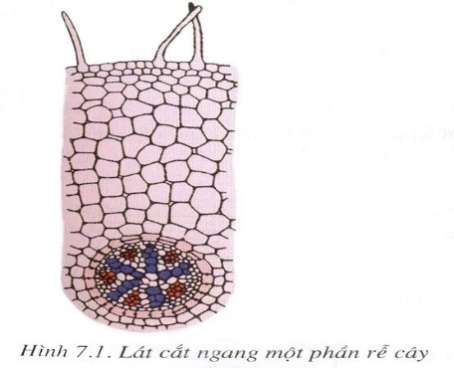 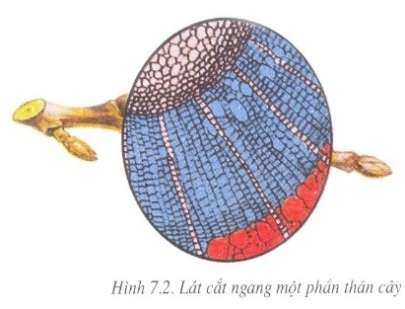 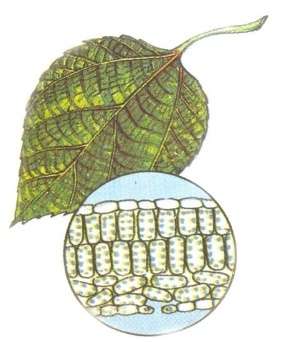                            2) Tế bào là gì?    3) Em có nhận xét gì về hình dạng và kích thước của các TB của rễ, thân, lá?4) Tế bào có chức năng gì đối với cơ thể sống?2.2) HS thực hiện nhiệm vụ học tập    - HS hoạt động nhóm (4 hs), quan sát tranh, hoàn thành nhiệm vụ học tập        + Nhận giấy A0 chia thành 4 phần và 1 phần trung tâm        + Mỗi thành viên độc lập suy nghĩ viết câu trả lời vào ô của mình        + Thảo luận thống nhất ý kiến ghi nội dung học tập vào phần trung tâm   - HS trình bày theo phân công        + Nhóm 1 : câu 1       + Nhóm 2 : câu 2       + Nhóm 3 : câu 3       + Nhóm 4 : câu 4   - HS các nhóm hỏi – đáp lẫn nhau , hoàn thành nhiệm vụ học tập   - GV nhận xét kết quả hoạt động của các nhóm. Bổ sung kiến thức   - Qua hỏi – đáp , HS kết luận:                     + Rễ, thân, lá được cấu tạo bởi các ô, mỗi một ô nhỏ là 1 tế bào → rễ, thân, lá được cấu tạo bởi TB.       + Tế bào là đơn vị cấu tạo của cơ thể+ Hình dạng, kích thước tế bào khác nhau (đa dạng) nhưng cấu tạo giống nhau, mỗi tế bào có cấu tạo gồm 3 thành phần chính: màng, chất tế bào và nhân tế bào. Ngoài ra còn có không bào chứa dịch tế bào       + Lục lạp là bào quan thực hiện chức năng quang hợp ở thực vật.                     + Chức năng của tế bào: cấu tạo nên cơ thể, giúp cơ thể thực hiện các hoạt động sống          3. Sản phẩm học tập:  - Nội dung các câu trả lời và phần trình bày của HS4. Phương án đánh giá:Phương pháp đánh giá: hỏi - đápCông cụ đánh giá là câu hỏi tự luận:                           1) Tế bào là gì?    2) Em có nhận xét gì về hình dạng và kích thước của các TB của rễ, thân, lá?HS thực hiện các nội dung sau:             1) Phân tích H 3.1 để phân biệt tế bào thực và tế bào động vật.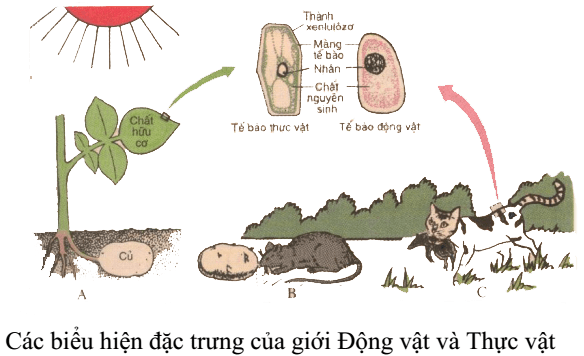 H. 3.1 Các biểu hiện đặc trưng của giới động vật và thực vật.2) Phân tích  H 3.2 để phân biệt tế bào nhân thực và tế bào nhân sơ. 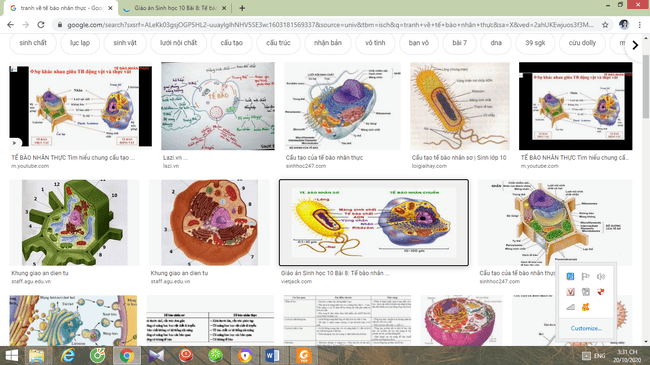 H 3.2 Tế bào nhân sơ và tế bào nhân thực             3) Hoàn thành phiếu học tập 1 và phiếu học tập số 2.   2.3) HS thực hiện nhiệm vụ học tập            -  HS hoạt động nhóm, quan sát tranh, thảo luận hoàn thành phiếu học tập 1 và phiếu học tập số 2  (15 phút)           - HS báo cáo kết quả thực hiện nhiệm vụ học tập, và các nhóm nhận xét và lẫn nhau (10 phút)           - GV đánh giá sản phẩm của HS và bổ sung kiến thức sinh vật nhân sơ, sinh vật nhân thực  qua nhận xét kết quả phần khởi động.Sản phẩm học tậpPHIẾU HỌC TẬP 2PHIẾU HỌC TẬP 3Phương án đánh giá: Phương pháp đánh giá: Viết, hỏi đáp.Công cụ đánh giá: Rubric Hoạt động 3: Tìm hiểu cấu tạo và chức năng của các thành phần chính trong tế bào (12 phút)          	1. Mục tiêu:       (2) - KHTN1.1 Trình bày được cấu tạo của tế bào       (3) - KHTN1.2 Nêu được các thành phần chính của tế bào: màng, chất tế bào, nhân tế bào; nêu được chức năng của các thành phần của tế bào   2. Tổ chức hoạt động   2.1) GV chuyển giao nhiệm vụ học tập: HS thực hiện các nội dung sau:       1/  Dựa vào hình Sơ đồ cấu tạo tế bào thực vật để hoàn thành phiếu học tập số 1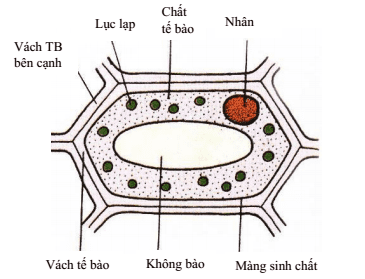  Sơ đồ cấu tạo tế bào thực vật  2) Quan sát 2 chiếc lá cây. Nhận xét về màu sắc của 2 chiếc lá? Tại sao lá 1 có màu xanh?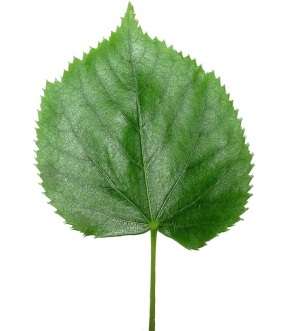 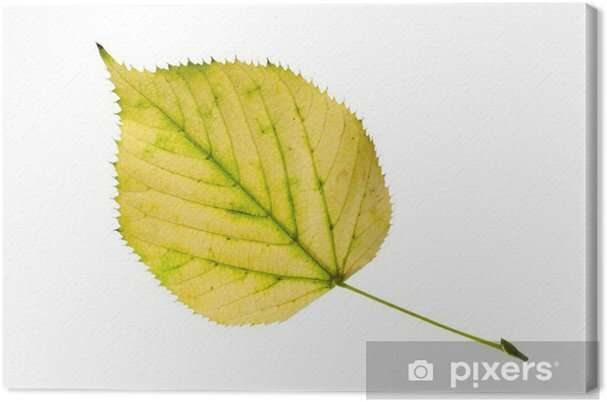                                           Lá 1                                                    Lá 2 2.2) HS thực hiện nhiệm vụ học tập    - HS hoạt động nhóm (4 hs), quan sát tranh, hoàn thành phiếu học tập        + Nhận giấy A0 chia thành 4 phần và 1 phần trung tâm        + Mỗi thành viên độc lập suy nghĩ viết câu trả lời vào ô của mình        + Thảo luận thống nhất ý kiến ghi nội dung học tập vào phần trung tâmLiên hệ bảo vệ môi trường : không được bẻ cành, hái lá, chặt phá thân cây làm ảnh hưởng đến sức                  sống của cây (trừ các loại cây thu hoạch lá, hoặc sự cần thiết khác)                3. Sản phẩm học tập:  - Phiếu học tập số 14. Phương án đánh giá:Phương pháp đánh giá: Viết.Công cụ đánh giá: Câu hỏiPhiếu học tập.Hoạt động 4: Tìm hiểu sự lớn lên và sinh sản của tế bào , chứng minh Tế bào là đơn vị cơ sở của sự sống (8 phút)1. Mục tiêu      (6) KHTN1.1 Dựa vào sơ đồ nhận biết sự lớn lên và sinh sản của tế bào.      (7) KHTN1.1 Nêu được ý nghĩa của của sự lớn lên và sinh sản của tế bào      (8) KHTN 1.1 Nhận biết tế bào là đơn vị cấu tạo và đơn vị chức năng của cơ thể      (10) HT 1.4 Hoàn thành tốt nhiệm vụ hợp tác2. Tổ chức hoạt động HS xem video sự lớn lên và phân chia của tế bào thực và phát triển của cây đậu      2.1) Đặt vấn đề:  Vì sao cây đậu tương lớn lên được?      2.2) Lập kế hoạch giải quyết vấn đề (chuyển giao nhiệm vụ học tập)1) HS quan sát tranh + video Sự lớn lên và phân chia của tế bào nhận biết sự lớn lên và sinh sản của tế bào.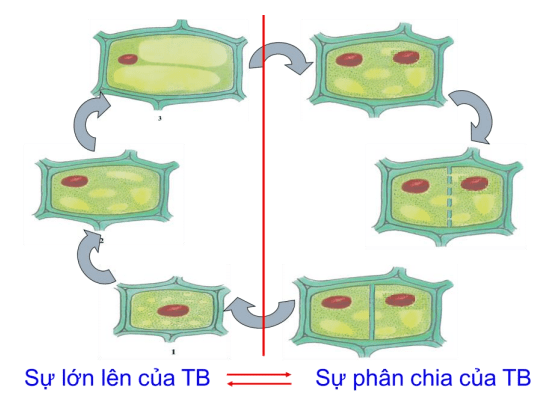 2) HS quan sát tranh + video  sự phát triển của cây đậu tương, của con người nêu được ý nghĩa của sự lớn lên và phân chia của tế bào.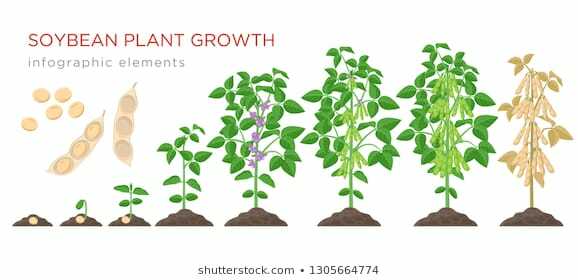 Sự lớn lên của cây đậu tương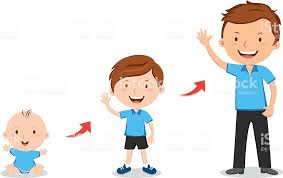 Sự lớn lên của cơ thể người      2.3) Thực hiện kế hoạch- HS thảo luận nhóm, hoàn thành phiếu học tập 4 - Các nhóm gắn phiếu học tập 3 và trình bày kết quả thảo luận      2.4) Kiểm tra đánh giá và kết luận- Các nhóm nhận xét trao đổi lẫn nhau hoàn chỉnh phiếu học tập 4- GV nhận xét kết quả của mỗi nhóm và bổ sung             - HS kết luận:       +  Quá trình trao đổi chất là gì?       + 3 giai đoạn phân chia tế bào → Kết quả phân chia tế bào ?       + Mối quan hệ giữa sự lớn lên và sự phân chia của tế bào? →   Sự lớn lên cung cấp nguyên liệu (tế bào trưởng thành ) cho quá trình phân chia; Sự phân chia cung cấp nguyên liệu (tế bào non) cho sự lớn lên của tế bào        +Tế bào nào của cây có khả năng phân chia? 3. Sản phẩm học tậpPHIẾU HỌC TẬP 4Phương án đánh giá:Phương pháp đánh giá: Viết, hỏi đápCông cụ đánh giá:  Phiếu học tập số 4 GV giúp học sinh nhận biết từ các nội dung trên, thấy được tế bào là đơn vị cấu tạo và đơn vị chức năng của cơ thểHoạt động 5: Luyện tập 10 phút)Sử dụng bảng hỏiCâu trả lời cho bảng hỏi:IV. HỒ SƠ DẠY HỌC  A. Nội dung dạy học cốt lõi* Nội dung dạy học của giáo viên:    Quy trình thực hành là tiêu bản tế bào thịt quả cà chua chín và tế bào vảy hành.* Nội dung học của học sinh:   - Các thành phần chính của tế bào (thực vật) và chức năng của từng thành phần:     + Màng sinh chất: bao bọc bên ngoài chất tế bào.    + Chất tế bào: dạng keo lỏng, bên trong chứa các bào quan như lục lạp, thực hiện các hoạt động sống của tế bào.    + Nhân: điều khiển mọi hoạt động sống của tế bào.  - Sự lớn lên của tế bào: Tế bào lớn lên bằng cách tăng dần kích thước, nhờ các quá trình trao đổi chất.  - Sự phân chia của tế bào:     + Đầu tiên từ một nhân hình thành 2 nhân, tách xa nhau.     + Sau đó chất tế bào được phân chia, xuất hiện vách ngăn, ngăn đôi tế bào cũ thành 2 tế bào con.  - Tế bào ở mô phân sinh có khả năng phân chia  - Ý nghĩa: Giúp thực vật sinh trưởng và phát triển.B. Các hồ sơ khácBẢNG HỎI NGẮN (PHIẾU 1)BẢNG KIỂM ĐÁNH GIÁ KẾT QUẢ THỰC HÀNH THÍ NGHIỆM(PHIẾU 2)(DÀNH CHO HỌC SINH)BẢNG ĐÁNH GIÁ KẾT QUẢ THÍ NGHIỆM(DÀNH CHO GIÁO VIÊN)RUBRIC ĐÁNH GIÁ KẾT QUẢ THỰC HIỆN THÍ NGHIỆMCHỦ ĐỀ 2: TỪ TẾ BÀO ĐẾN CƠ THỂThời lượng: 3 tiếtMỤC TIÊU DẠY HỌCTHIẾT BỊ DẠY HỌC VÀ HỌC LIỆU III. TIẾN TRÌNH DẠY HỌCTIẾN TRÌNH DẠY HỌCHOẠT ĐỘNG HỌCTrích mô tả một hoạt động học Hoạt động 1: Khởi động (3 phút)GV cho HS quan sát các hình ảnh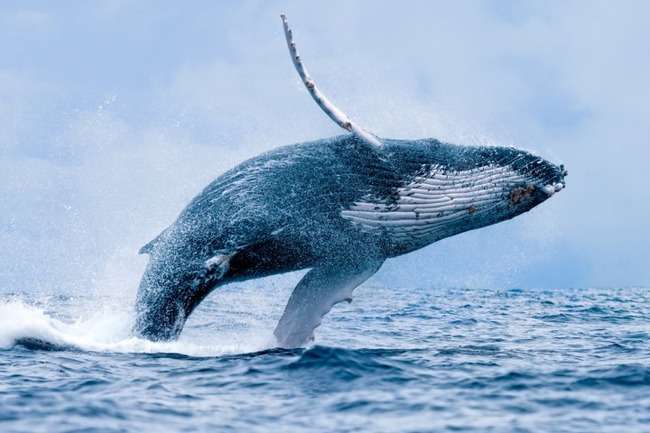 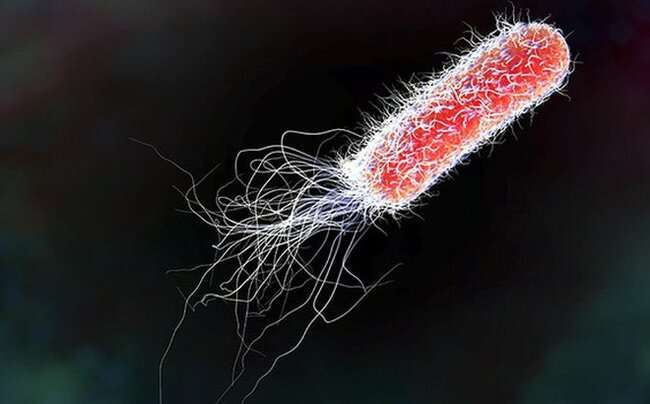 	Cá voi dài 30m						 Vi khuẩn E.coli dài 1µmHai hình ảnh trên cho ta thấy sưk khác biệt rất lớn về kích thước cơ thể của các loài sinh vật> Vậy lí do là gì? Bài học hôm nay sẽ cùng tìm hiểuHoạt động 2: Tìm hiểu cơ thể đơn bào (22 PHÚT)Mục tiêu: (1) KHTN 1.1: Nhận biết được cơ thể đơn bào.  Lấy ví dụ minh hoạ (cơ thể đơn bào: vi khuẩn, tảo đơn bào...)		(3) TC.1.1: Chủ động, tích cự thực hiện nhiệm vụ được giao và hỗ trợ bạn trong hoạt động nhóm		(4) 4. TN.1.1: Có ý thức hỗ trợ, hợp tác với các thành viên trong nhóm để hoàn thành nhiệm vụ2.Tổ chức hoạt động2.1/ GV chuyển giao nhiệm vụ học tập: (5 phút)GV yêu cầu học sinh quan sát hình ảnh và thảo luận nhóm các câu hỏi:   1) Hãy chỉ ra đặt điểm chung nhất của các cơ thể trong hình? Nhận xét về sự giống nhau đó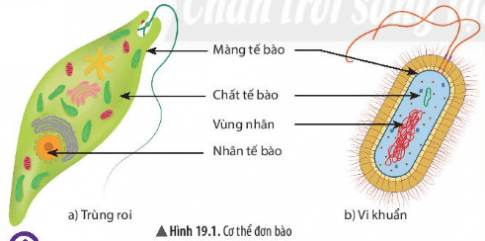    2) Trên thực tế em có quan sát được trùng roi và vi khuẩn bằng mắt thường không? Vì sao? 3/ Cơ thể đơn bào là gì? Cho ví dụ2.2) HS thực hiện nhiệm vụ học tập (17 phút)    - HS hoạt động nhóm (4 hs), quan sát tranh, hoàn thành nhiệm vụ học tập (7 phút)        + Nhận giấy A0 chia thành 4 phần và 1 phần trung tâm        + Mỗi thành viên độc lập suy nghĩ viết câu trả lời vào ô của mình        + Thảo luận thống nhất ý kiến ghi nội dung học tập vào phần trung tâm    - HS các nhóm hỏi – đáp lẫn nhau , hoàn thành nhiệm vụ học tập- GV nhận xét kết quả hoạt động của các nhóm. Bổ sung kiến thức  - Qua hỏi – đáp , HS kết luận:+ Cơ thể đơn bào là cơ thể được cấu tạo từ một tế bào. Tế bào thực hiện được các chức năng của một cơ thể sống. Ví dụ: Trùng roi, tảo silic, vi khuẩn lao... 3. Sản phẩm học tập: - Nội dung các câu trả lời trên giấy Ao và phần trình bày của HS:BẢNG KẾT QUẢPhương án đánh giá:GV sử dụng THANG ĐO MỨC ĐỘ để đánh giá HS Hoạt động 3: Tìm hiểu cơ thể đa bào (25 phút)1. Mục tiêu: (2) KHTN 1.1: Nhận biết được cơ thể đa bào.  Lấy ví dụ minh hoạ (cơ thể đa bào: động vật, thực vật...)		(3) TC.1.1: Chủ động, tích cự thực hiện nhiệm vụ được giao và hỗ trợ bạn trong hoạt động nhóm		(4) 4. TN.1.1: Có ý thức hỗ trợ, hợp tác với các thành viên trong nhóm để hoàn thành nhiệm vụ   2.1/ GV chuyển giao nhiệm vụ học tập: (5 phút)GV yêu cầu học sinh quan sát hình ảnh và thảo luận nhóm hoàn thành phiếu học tập:   1) So sánh cơ thể đơn bào và đa bào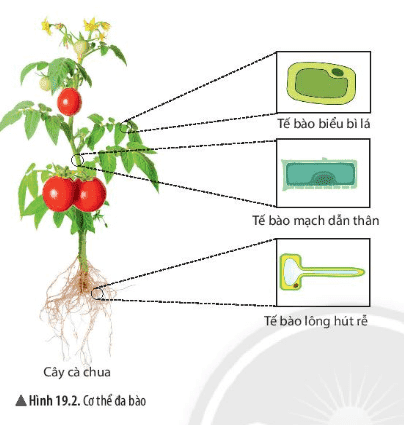 PHIẾU HỌC TẬP SỐ 12.2) HS thực hiện nhiệm vụ học tập (20 phút)  - HS hoạt động nhóm (4 hs), quan sát tranh, hoàn thành nhiệm vụ học tập (10 phút)    - HS các nhóm hỏi – đáp lẫn nhau , hoàn thành nhiệm vụ học tập- GV nhận xét kết quả hoạt động của các nhóm. Bổ sung kiến thức  - Qua hỏi – đáp , HS kết luận:+ Cơ thể đa bào là cơ thể được cấu tạo từ nhều tế bào các tế bào khác nhau thực hiện được các chức năng khác nhau trong cơ thể. Ví dụ: cây phượng, cây hoa hồng, con mèo... 3. Sản phẩm học tập: - Nội dung các câu trả lời trên giấy Ao và phần trình bày của HS:PHIẾU HỌC TẬP SỐ 1Phương án đánh giá:GV sử dụng THANG ĐO MỨC ĐỘ để đánh giá HS IV. HỒ SƠ DẠY HỌC  NỘI DUNG DẠY HỌC CỐT LÕI - Nhận biết được cơ thể đơn bào Lấy ví dụ minh hoạ (cơ thể đơn bào: vi khuẩn, tảo đơn bào...).- Nhận biết được cơ thể đa bào thông qua hình ảnh. Lấy ví dụ minh hoạ (cơ thể đa bào: thực vật, động vật...)     HOẠT ĐỘNG 4: TÌM HIỂU VỀ CƠ THỂ ĐƠN BÀO VÀ CƠ THỂ ĐA BÀO (20 phút)Mục tiêu hoạt động: (1), (2) Tổ chức hoạt động: Chuẩn bị: Tranh ảnh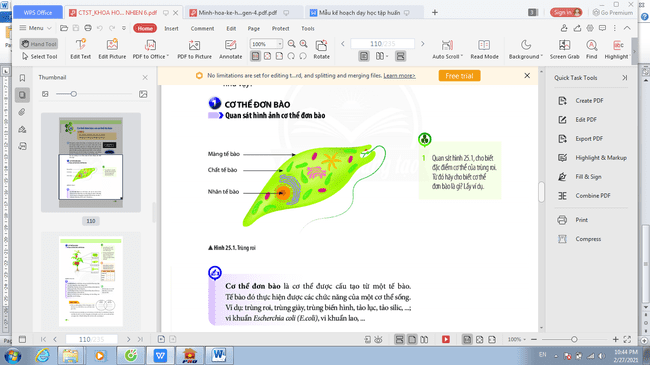 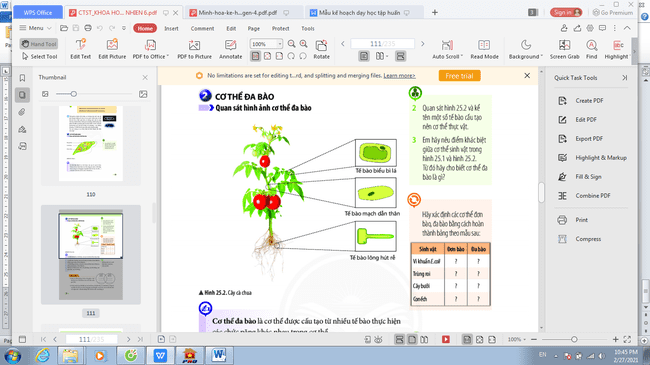 Nội dunga. Cơ thể đơn bào- Bước 1: Cho học sinh quan sát hình trùng roi.- Bước 2: Yêu cầu học sinh trả lời câu hỏiQuan sát hình 25.1, cho biết đặc điểm cơ thể của trùng roi. Từ đó hãy cho biết cơ thể đơn bào là gì? Lấy ví dụ.- Bước 3: Nhận xét câu trả lời của học sinh và rút ra kết luận. b. Cơ thể đa bào- Bước 1: Cho học sinh quan sát hình 25.2 cây cà chua. - Bước 2: Yêu cầu học sinh trả lời câu hỏi+ Kể tên một số tế bào cấu tạo nên cơ thể thực vật.+ Em hãy nêu điểm khác biệt giữa cơ thể trùng roi và cây cà chua. Từ đó hãy cho biết cơ thể đa bào là gì? - Bước 3: Nhận xét câu trả lời của học sinh và rút ra kết luận.c. Luyện tập- Bước 1: Giáo viên yêu cầu học sinh đọc và hoàn thành câu hỏi cuối bài.- Bước 2: Học sinh trình bày.- Bước 3: Giáo viên nhận xét và kết luận. HOẠT ĐỘNG 5: CÁC CẤP ĐỘ TỔ CHỨC TRONG CƠ THỂ ĐA BÀO (20 phút)Mục tiêu hoạt động: (1), (2) Tổ chức hoạt động: Chuẩn bị: Giáo viên chia lớp thành 6 nhóm, mỗi nhóm có 1 nhóm trưởng và 1 thư kí. Giấy A0 theo mẫu giáo viên thiết kế. Chuyển giao nhiệm vụ học tậpGV sử dụng dạy học trên dự án, Kĩ thuật khăn trải bàn, hình thức làm việc nhóm.Bước 1: Giới thiệu dự án+ Giáo viên khai thác những hiểu biết sơ bộ của học sinh về tế bào, mô, cơ quan, hệ cơ quan, cơ thể bằng phương pháp trực quan. + Giáo viên giới thiệu dự án “Ở cơ thể đơn bào, mỗi tế bào là một cơ thể, vậy với cơ thể đa bào, các tế bào có sự phối hợp hoạt động với nhau như thế nào để tạo thành cơ thể sống. Em hãy tìm hiểu mối quan hệ giữa tế bào, mô, cơ quan, hệ cơ quan để biết được sự phối hợp hoạt động của chúng trong cơ thể”?Để biết được sự phối hợp hoạt động của các tế bào trong cơ thể đa bào, chúng ta cần thực hiện một số nhiệm vụ sau:+ Tìm hiểu về mối quan hệ giữa tế bào và mô.+ Tìm hiểu mối quan hệ giữa mô và cơ quan.+ Tìm hiểu mối quan hệ giữa cơ quan, hệ cơ quan, cơ thể.- Bước 2: Lập kế hoạch thực hiện dự án.Giáo viên hướng dẫn học sinh nội dung hoạt động trong nhóm, thiết kế tiến trình làm việc cho nhóm theo định hướng nhiệm vụ. Nhóm 1,4: Tìm hiểu về mối quan hệ giữa tế bào và mô.Nhóm 2,5: Tìm hiểu mối quan hệ giữa mô và cơ quan.Nhóm 3,6: Tìm hiểu mối quan hệ giữa cơ quan, hệ cơ quan, cơ thể.Bảng phân công nhiệm vụ và dự kiến các sản phẩm dự án của nhóm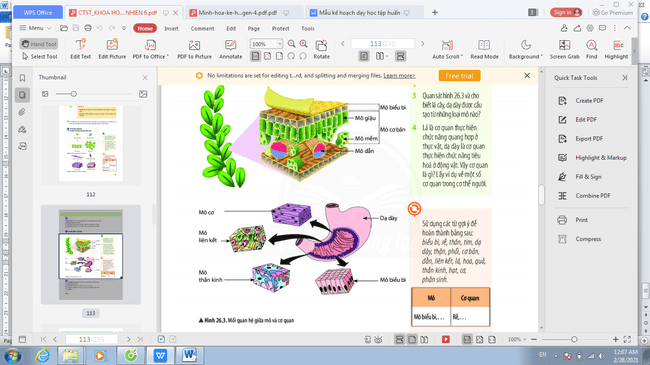 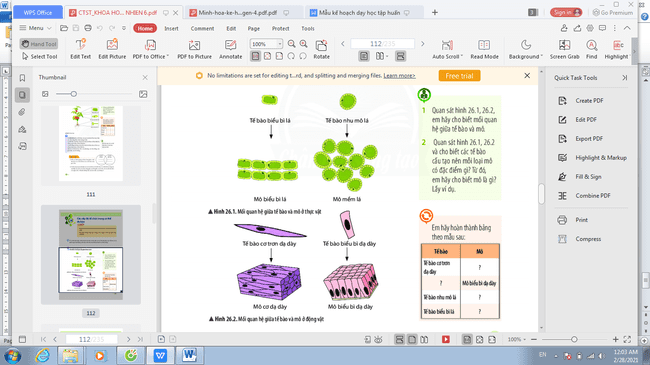 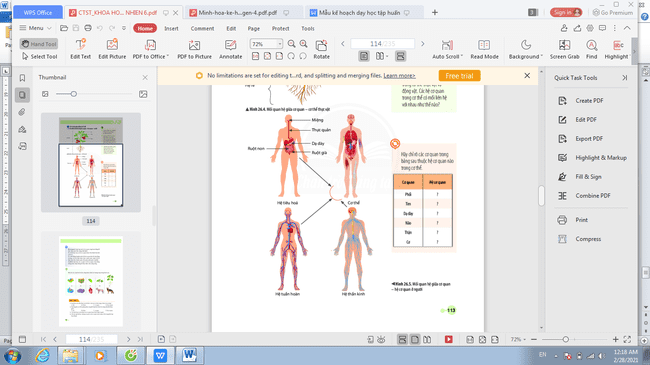 - Bước 3: Thực hiện dự ánTiến trình thực hiện dự án- Bước 4: Viết báo cáo và trình bày báo cáo.Dự án: ‘Tìm hiểu mối quan hệ giữa tế bào, mô, cơ quan, hệ cơ quan trong cơ thể’Các nhóm sẽ báo cáo theo kế hoạch đã thực hiện, được công bố dưới dạng sơ đồ của kĩ thuật khăn trải bàn trước lớp. - Bước 5: Đánh giá kết quả thực hiện dự ánHọc sinh và giáo viên đánh giá kết quả học tập dựa trên sản phẩm của các nhóm. c. Luyện tập- Bước 1: Giáo viên yêu cầu học sinh đọc và hoàn thành câu hỏi cuối bài.- Bước 2: Học sinh trình bày.- Bước 3: Giáo viên nhận xét và kết luận. HOẠT ĐỘNG 6: THỰC HÀNH QUAN SÁT SINH VẬT (45 PHÚT)Mục tiêu hoạt động: (5), (6), (7)Tổ chức hoạt động: Chuẩn bị: Bảng KWL. Mẫu vật: mẫu vật tự nhiên, bộ ảnh thực vật, mô hình lắp ráp cơ thể người. Dụng cụ: Kính hiển vi, lam kính, lame, pipette, giấy thấm, bông, giấy bìa, kim chỉ, keo dán.Chuyển giao nhiệm vụ học tậpGiáo viên sử dụng phương pháp: dạy học trực quan (mẫu vật, mô hình), kĩ thuật: KWLChia lớp thành 4 nhóm. Quan sát cơ thể đơn bàoBước 1: GV chuẩn bị đầy đủ dụng cụ thực hành và hướng dẫn học sinh cách làm tiêu bản trong thí nghiệm quan sát cơ thể đơn bào cho học sinh quan sát.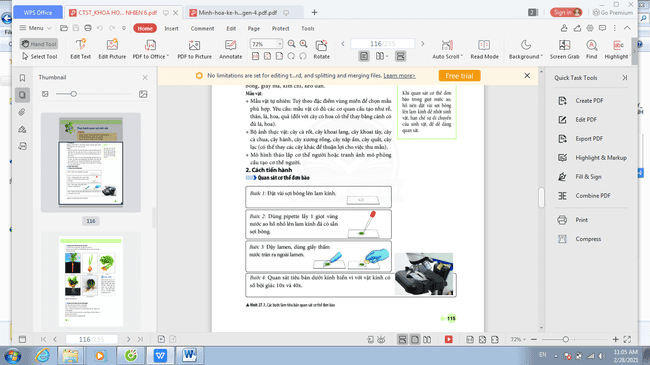 Bước 2: Tạo bảng KWL trên bảng lớn và yêu cầu mỗi nhóm có 1 bảng KWL. Bước 3: Giáo viên yêu cầu học sinh điền những đều đã biết về cơ thể đơn bào vào cột K.Bước 4: Giáo viên yêu cầu học sinh suy nghĩ và viết vào cột W những điều muốn tìm hiểu (Em muốn tìm hiểu thêm đều gì về cơ thể đơn bào).Bước 5: Giáo viên yêu cầu học sinh làm thí nghiệm và tự trả lời câu hỏi vào cột L. Bước 6: Giáo viên yêu cầu học sinh so sánh những đều đã ghi tại cột K và cột W để kiểm chứng tính chính xác của cột K, mức độ đáp ứng nhu cầu của những đều muốn biết (cột W ban đầu). Bảng KWL trong quan sát cơ thể đơn bàoQuan sát các cơ quan cây xanh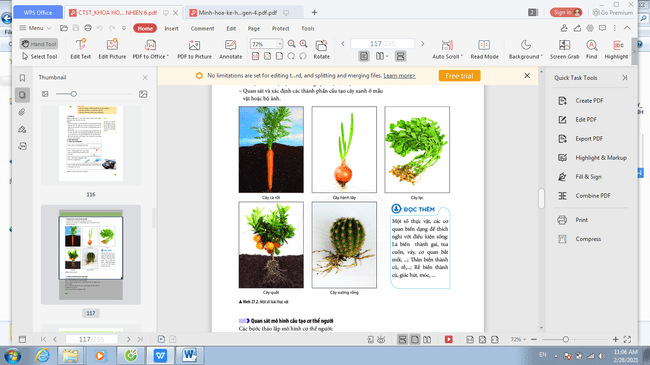 Giáo viên sử dụng phương pháp: dạy học trực quan (mẫu vật), kĩ thuật: công não – động nãoCác nhóm tiếp tục chuyển sang hoạt động học tập mới ‘quan sát cơ quan cây xanh’Bước 1: Nhóm trưởng điều phối quá trình ‘quan sát cơ quan cây xanh’, thư kí ghi nhận các ý kiến của nhóm. Bước 2: Mỗi thành viên quan sát cây xanh và đưa ra ý kiến của cá nhân về việc quan sát cơ quan cây xanh.Bước 3: Kết thúc thảo luận, các nhóm chốt các ý kiến và thư kí trình bày.Bước 4: Đánh giá. Quan sát mô hình cấu tạo cơ thể người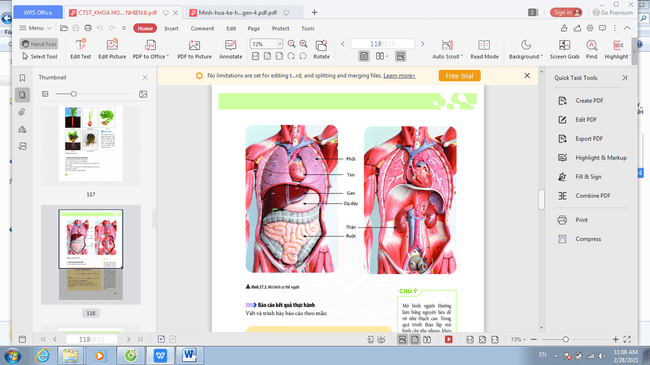  Giáo viên sử dụng phương pháp: dạy học trực quan (mô hình), kĩ thuật: công não – động nãoCác nhóm tiếp tục chuyển sang hoạt động học tập mới ‘quan sát mô hình cấu tạo cơ thể người’Bước 1: Nhóm trưởng điều phối quá trình ‘quan sát mô hình cấu tạo cơ thể người’+ Đặt mô hình vào vị trí thích hợp.+ Quan sát tổng thể các thành phần cấu tạo ngoài của cơ thể người. + Quan sát cấu tạo hệ cơ quan bằng cách tháo dần các bộ phận của mô hình. + Lắp mô hình về dạng ban đầu. Bước 2: Mỗi thành viên trong nhóm quan sát và tháo lắp mô hình theo sự hướng dẫn của giáo viên.Bước 3: Kết thúc quan sát, giáo viên nhận xét, đánh giá. Bước 4: Các nhóm viết và nộp báo cáo ‘quan sát sinh vật’ theo mẫu. B. CÁC HỒ SƠ KHÁCPhiếu học tập số 1PHIẾU HỌC TẬP SỐ 1Tiêu chí đánh giá sản phẩm học tập Hoạt động 1:Tiêu chí đánh giá sản phẩm học tập Hoạt động 2:PHIẾU HỌC TẬPBẢNG KIỂM ĐÁNH GIÁ KẾT QUẢ THỰC HÀNH THÍ NGHIỆM(DÀNH CHO HỌC SINH)RUBRIC ĐÁNH GIÁ KẾT QUẢ THỰC HIỆN THÍ NGHIỆM( DÀNH CHO GIÁO VIÊN)KẾ HOẠCH BÀI DẠYKHTN LỚP 6CHỦ ĐỀ 3: ĐA DẠNG THẾ GIỚI SỐNG Phân loại thế giới sốngNỘI DUNG 1: BÀI 22  PHÂN LOẠI THẾ GIỚI SỐNG            NỘI DUNG 2 :BÀI 23: THỰC HÀNH KHÓA LƯỠNG PHÂNII. THIẾT BỊ DẠY HỌC VÀ HỌC LIỆUIII. TIẾN TRÌNH DẠY HỌC  NỘI DUNG 1: BÀI 22  PHÂN LOẠI THẾ GIỚI SỐNGA. TIẾN TRÌNH DẠY HỌCB. CÁC HOẠT ĐỘNG HỌC  IV. HỒ SƠ DẠY HỌC  A. NỘI DUNG DẠY HỌC CỐT LÕI B. CÁC HỒ SƠ KHÁC	Các phiếu học tậpPHIẾU HỌC TẬP SỐ 1PHIẾU HỌC TẬP SỐ 2PHIẾU HỌC TẬP SỐ 3Các phiếu học tập nội dung 2Phiếu học tập 4 Câu 1. Quan sát hình ảnh, hãy điền có hoặc không vào bảng sau:              Câu 2: Dựa vào đáp án câu 1, em hãy chia các sinh vật trên thành 2 nhóm dựa vào đặc điểm khác nhau đối lập. Từ 2 nhóm đó, em hãy nêu đặc điểm khác nhau và phân ra thành 2 nhóm nhỏ hơn.Lưu ý. Mỗi lần phân chia chỉ chia 1 nhóm lớn thành 2 nhóm nhỏ hơn tới khi mỗi đặc điểm chỉ còn một loài sinh vật.  Sử dụng bảng kiểm để đánh giá cho Hoạt động 9Rubric (PHIẾU ĐÁNH GIÁ HOẠT ĐỘNG 10 CỦA NHÓM)         Tên nhóm đánh giá:………………….Tên nhóm được đánh giá:……………..KẾ HOẠCH BÀI DẠYKHTN LỚP 6CHỦ ĐỀ 8: ĐA DẠNG THẾ GIỚI SỐNGSỰ ĐA DẠNG CÁC NHÓM SINH VẬT NỘI DUNG 1: BÀI 24 VIRUT                                                          NỘI DUNG 2 : BÀI 25: VI KHUẨNNỘI DUNG 3:Thực hành quan sát Vi Khuẩn – Các bước làm sữa chua.I. MỤC TIÊU DẠY HỌC	II. THIẾT BỊ DẠY HỌC VÀ HỌC LIỆUNỘI DUNG 1: BÀI 24 VIRUT  NỘI DUNG 2 : BÀI 25: VI KHUẨNNỘI DUNG 3:Thực hành quan sát Vi Khuẩn – Các bước làm sữa chua.III. TIẾN TRÌNH DẠY HỌC  A. TIẾN TRÌNH DẠY HỌCNỘI DUNG 1: BÀI 24 VIRUTNỘI DUNG 2 : BÀI 25: VI KHUẨNNỘI DUNG 3:Thực hành quan sát Vi Khuẩn – Các bước làm sữa chua.CÁC HOẠT ĐỘNG HỌC NỘI DUNG 1: BÀI 24 VIRUTHoạt động 1: Khởi động: Cho HS xem đoạn clip liên quan đến các đại dịch? HS đón dó là đại dịch gì? Đối tượng gây nên các đại dịch đó là gì? Chúng ta cần làm gì để phòng chống đại dịch đó?Hoạt động 2: Đặc điểm virútMục tiêu hoạt độngKHTN1.1TC-TH.1Tổ chức hoạt động* Chuẩn bị:Giáo viên+ Tranh, video về các loại vi rút+ Phiếu học tập.Học sinhHS chuẩn bị tranh ảnh một số viruts 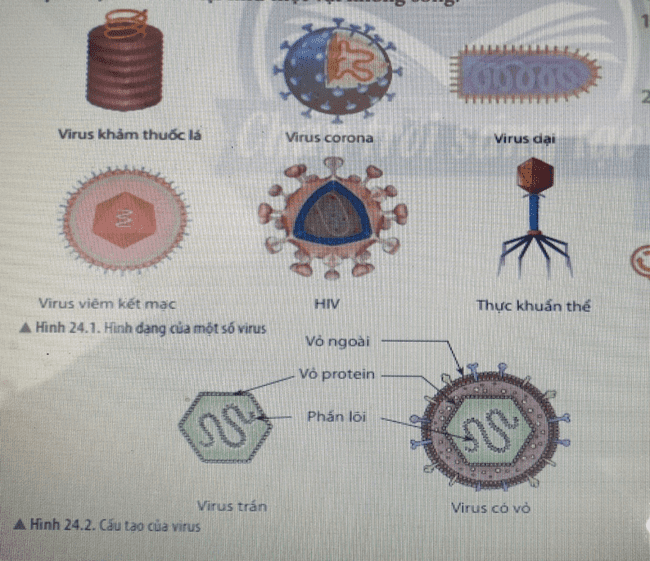 Bước 1: Chuyển giao nhiệm vụ học tập:GV yêu cầu HS:Xem clip về các dạng virutsLàm việc theo nhóm:’Quan sát hình 24.1, em có nhận xét gì về hình dạng của các loại virút. Lấy ví dụQuan sát hình 24.2, em hãy nêu cấu tạo vi khuẩn. Cấu tạo của virut có gì khác so với cấu tạo của tế bào sinh vật nhân sơ và nhân thực mà em đã học?Tại sao viruts phải sống kí sinh nội bào bắt buộc?Bước 2: HS thực hiện nhiệm vụ.Nhận nhiệm vụTiến hành hoạt động động: HS xem clip và quan sát hình ảnh Thảo luận và hoàn thành phiếu học tập.Hs báo cáo: nhận xét hình dạng, kích thước, cấu tạo của 3 loại vi rut.PHIẾU HỌC TẬP HĐ 2HS nêu nhận xét, bổ sung.HS rút ra kiến thức chung:Virut có 3 dạng hình dạng đặc trưng:Dạng xoắn: Viruts khảm thuốc lá, virut dại Dạng hình khối: Virut cúm, virut viêm kết mạc.Dạng hỗn hợp: Thực khuẩn thể, Virut có cấu tạo đơn giản gồm lớp vỏ protein và phần lõi chứa vật chất di truyền, một số virut có thêm lớp vỏ ngoài.Bước 3: Đánh giá kết quả thực hiện nhiệm vụ học tập hoạt độngĐánh giá đồng đẳngPP đánh giá: Quan sát & qua sản phẩm học tập.Công cụ đánh giá: Bảng kiểm (10% điểm chủ đề)Dự kiến phương án đánh giá mức độ đạt được của mục tiêuGV đánh giá mức độ đạt được các mục tiêu thông qua bảng kiểm liên quanđến hoạt động.BẢNG KIỂM - ĐÁNH GIÁ HOẠT ĐỘNG 2Hoạt động 3: Vai trò của virut và một số bệnh do virut gây ra cách phòng chống Mục tiêu hoạt động:KHTN1.4KHTN3.2TC-TH.1TC-TH.4.1GT-HT.1.5GT-HT.4CC.1Tổ chức hoạt động:Giai đoạn chuẩn bị: Clip, tranh ảnh, phiếu học tập.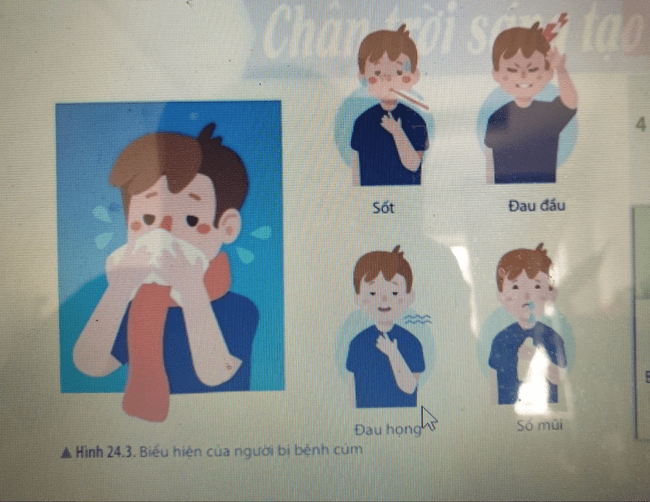 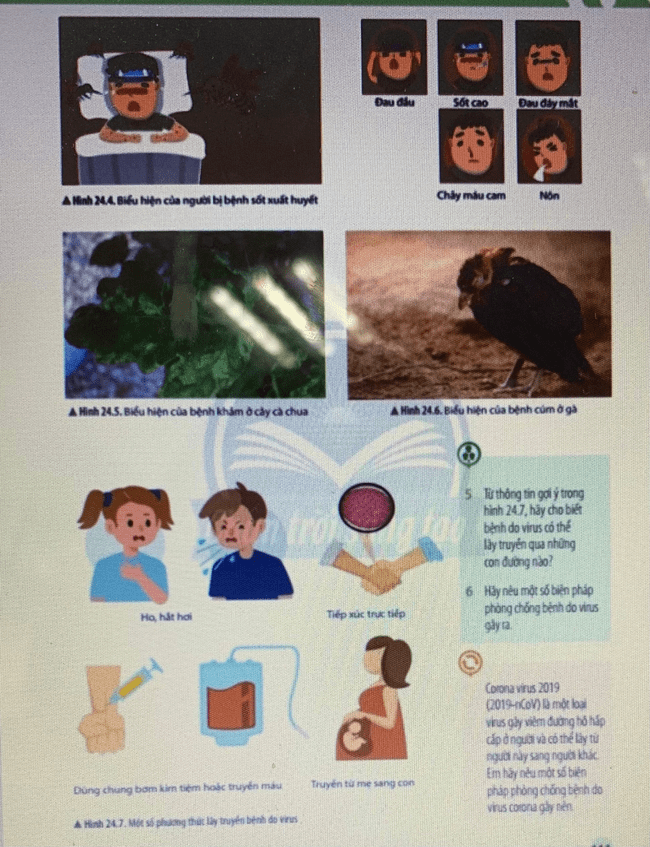 Bước 1 : Giao nhiệm vụ học tậpNhiệm vụ của các nhóm:Tìm hiểu thông tin và quan sát hình và hoàn thành phiếu học tập (mảnh ghép)- Nêu được một số bệnh do vi rút gây ra. Vận dụng được hiểu biết về virus vào giải thích một số hiện tượng trong thực tiễn (ví dụ:  Giải thích được ưu điểm của thuốc trừ sâu có nguồn gốc từ virut so với thuốc trừ sâu hóa học.- Quan sát hình 24.7 cho biết bệnh do virut có thể lan truyền qua những con đường nào? Hãy nêu một số biện pháp phòng chống bệnh do virut gây ra. 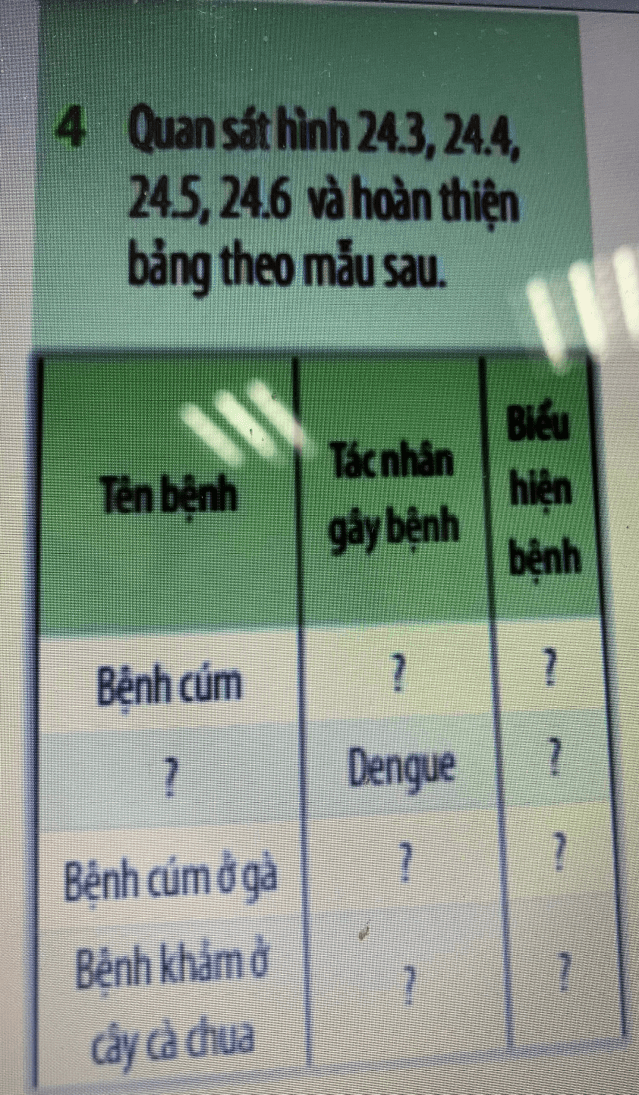 Bước 2: Thực hiện nhiệm vụ có sự hợp tácBước 3 : Trình bày – đánh giá kết quảGV đưa ra các tiêu chí đánh giá trong rubric cho các nhóm.Các nhóm sẽ thực hiện báo cáo theo kế hoạch đã thực hiện, được công bố dưới dạng bài trình diễn PowerPoint… Các sản phẩm vật chất kèm theo là những video, tập san, bài hát …Bước 4 : Đánh giá kết quả thực hiện : Đại diện nhóm trình bày kết quả trước lớp .HS nhận xét phản hồiRubric đánh giá sản phẩm của các nhóm.Nhóm 1,2 đánh giá nhóm 3,4Câu hỏi TNKQ (HS tự đánh giá)1. Phân biệt virus và vi khuẩn2. Trong các bệnh: Cúm gà, bệnh viêm da, bệnh dại, bệnh viêm gan B, bệnh lao phỏi, bệnh zona thần kinh, bệnh quai bị, bệnh khảm ở cây cà chua,  bệnh sốt xuất huyết, bệnh Covid - 19 ở người, bệnh nào do virus, bệnh nào do vi rút  gây nên?3. Nêu lợi ích và tác hại của virút. Lấy ví dụPhân biệt vi khuẩn và virus:Vi khuẩn là cơ thể sống được cấu tạo nên từ tế bào, có thể tự tồn tại mà không cần đến tế bào vật chủVirus không phải là cơ thể sống, nhỏ hơn vi khuẩn từ 10 đến 100 lần, tồn tại được nhờ phải kí sinh nội bào vật chủ nếu không sẽ trở thành vật không sống2. Bệnh do vi khuẩn: bệnh lị, bệnh viêm da, , bệnh lao phổi, Bệnh do virus: bệnh thủy đậu, bệnh dại, bệnh viêm gan B, bệnh zona thần kinh, bệnh quai bị, bệnh sốt xuất huyết, bệnh Covid-19, bệnh khảm cà chua, cúm gà.3. Lợi ích của vi rút: Vi rut có lợi (Sản xuất chế phẩm sinh học: thuốc kháng sinh, vaccine, …)Virut có hại cho người, động vật và thực vật.HOẠT ĐỘNG 4. Trưng bày tranh phòng chống bệnh do virut gây ra. 1. Mục tiêu hoạt độngKHTN3.1KHTN3.3TC-TH.1TC-TH.4.1GT-HT.1.5GT-HT.4CC.1TN.1. Tổ chức hoạt động Chuẩn bị:GV chia lớp thành 4 nhóm, mỗi nhóm có 1 nhóm trưởng và 1 thư kí.GV Chuyển giao nhiệm vụ học tập Bước 1: GV sử dụng kỹ thuật KWL để điều tra thông tin sự hiểu biết của HS về các bệnh do virut gây raXem video clip và thực tiễn cuộc sốngBước 2: Lập kế hoạch thực hiện Giáo viên hướng dẫn học sinh nội dung hoạt động , thiết kế tiến trình làm việc trong nhóm theo định hướng nhiệm vụ:- HS thực hiện nhiệm vụ học tập vẽ tranh - HS báo cáo kết quả thực hiện nhiệm vụ học tập vào đầu giờ học tiết  sau.3. Dự kiến sản phẩm học tậpSản phẩm học tập dự kiến của  HS là tranh đa dạng, vẽ và trưng bày đẹp .4. Dự kiến phương án đánh giá kết quả học tậpĐánh giá qua quan sát sản phẩm tranh vẽ.  (50%)Đánh giá chéo của học sinh ( 50%)NỘI DUNG 2 : BÀI 25: VI KHUẨNNỘI DUNG 3:Thực hành quan sát Vi Khuẩn – Các bước làm sữa chua.Khởi độngHoạt động 5: Đặc điểm vi khuẩn Mục tiêu hoạt độngTổ chức hoạt động* Chuẩn bị:Giáo viên+ Hướng dẫn HS chuẩn bị mẫu.+ Kính hiển vi, dụng cụ thực hành…+ Tranh, video về các loại vi khuẩn + Phiếu học tập.Học sinhChuẩn bị mẫu trước 1 tuần lên lớp:vi khuẩn lactic trong dưa chua, sữa chua, các vi khuẩn gây bệnh ở người…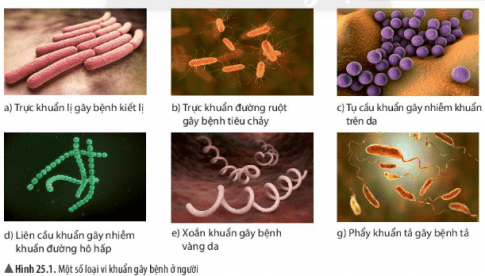 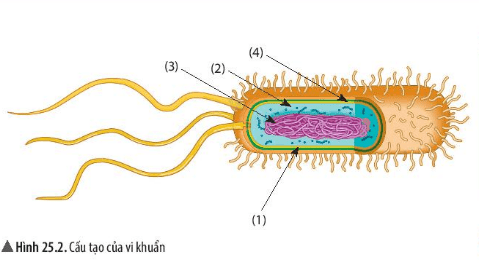 Bước 1: Chuyển giao nhiệm vụ học tập:GV yêu cầu HS:Làm việc theo nhóm:Quan sát hình 25.1, em có nhận xét gì về hình dạng của các loại vi khuẩn. Lấy ví dụTìm hiểu thông tin về sự phân bố của vi khuẩn trong tự nhiên. Em có nhận xét gì về môi trường sống của vi khuẩn? Lấy ví dụQuan sát hình 25.2, em hãy xác định các thành phần cấu tạo vi khuẩn bằng cách chú thích các phần được đánh dấu từ (1) -> (4) Bước 2: HS thực hiện nhiệm vụ.Nhận nhiệm vụTiến hành hoạt động động: quan sát hình ảnh và mẫu vật trên videoThảo luận và hoàn thành phiếu học tập.Các nhóm quan sát, báo cáo kết quả quan sát được và trưng bày hình vẽ quan sát được.GV theo dõi, quan sát, hướng dẫn các nhóm quan sát mẫu vật bằng kính hiển vi quang học và hoàn thành phiếu học tập.Hs báo cáo: nhận xét hình dạng, kích thước, cấu tạo của 3 loại vi khuẩn.PHIẾU HỌC TẬP HĐ 5HS nêu nhận xét, bổ sung.HS rút ra kiến thức chung:- Đa số Vi khuẩn có hình que (trực khuẩn lị) hình cầu (tụ cầu khuẩn), hình xoắn ( xoắn khuẩn giang mai), hình dấu phẩy ( phẩy tả khuẩn).. - Cấu tạo Vi khuẩn gồm các thành phần: Thành tế bào, màng tế bào, chất tế bào và vùng nhân. Một số tế bào còn có thể có lông bơi hoặc roi bơi để di chuyển…Bước 3: Đánh giá kết quả thực hiện nhiệm vụ học tập hoạt độngĐánh giá đồng đẳngPP đánh giá: Quan sát & qua sản phẩm học tập.Công cụ đánh giá: Bảng kiểm (10% điểm chủ đề)Dự kiến phương án đánh giá mức độ đạt được của mục tiêuGV đánh giá mức độ đạt được các mục tiêu thông qua bảng kiểm liên quanđến hoạt động.BẢNG KIỂM - ĐÁNH GIÁ HOẠT ĐỘNG 5Hoạt động 6: Vai trò của vi khuẩn và một số bệnh do vi khuẩn gây ra cách phòng chống Mục tiêu hoạt động:KHTN1.4KHTN3.1KHTN3.3TC-TH.1TC-TH.4.1GT-HT.1.5GT-HT.4CC.1Tổ chức hoạt động:Giai đoạn chuẩn bị:Giáo viên: Hướng dẫn HS chuẩn bịChia nhóm, Chuyển giao nhiệm vụ học tập.Học sinh: Chuẩn bị và xây dựng báo cáo thời gian chuẩn bị: 2 buổi ( trước khi lên lớp, thực hiện ngoài lớp học)PosterBài thuyết trình (8-10 phút)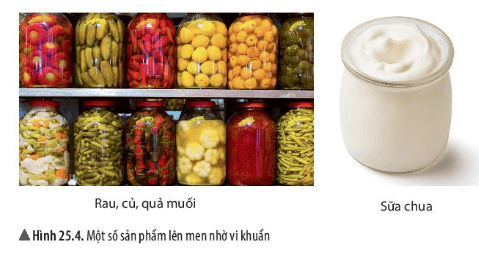 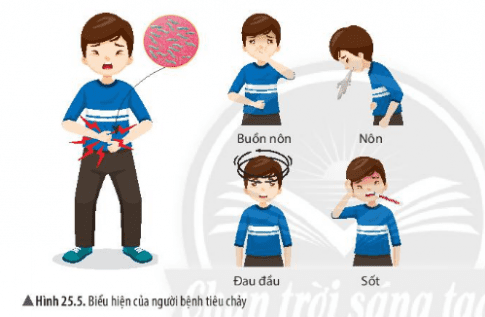 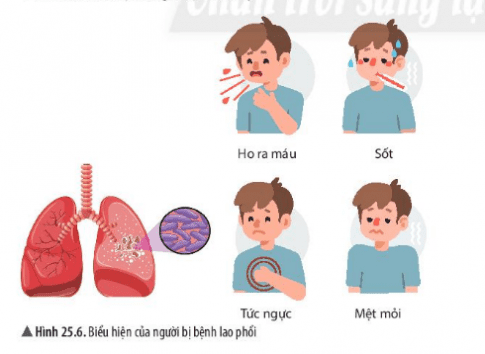 Bước 1 : Giao nhiệm vụ học tậpNhiệm vụ của các nhóm:Quan sát hình 25.3, em hãy nêu vai trò của vi khuẩn trong tự nhiênNêu vai trò của vi khuẩn trong quá trình chế biến các sản phẩm ở hình 25.4. Kể tên một vài ứng dụng của vi khuẩn trong thực tiễnHãy đề xuất một số phương pháp bảo quản thực phẩm trong gia đìnhQuan sát hình 25.5, 25.6 và hoàn thành bảng theo mẫu sau: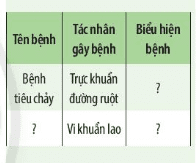 Theo em bệnh do vi khuẩn gây ra có thể lây truyền theo con đường nào? Hãy nêu một số biện pháp phòng chống bệnh do vi khuẩn gây raTừ các con đường lây truyền bệnh, em hãy nêu một số biện pháp phòng chống bệnh tiêu chảyTheo em, điều gì sẽ xảy ra nếu trong đất không có vi khuẩn?Bước 2: Thực hiện nhiệm vụ có sự hợp tácBước 3 : Trình bày – đánh giá kết quảGV đưa ra các tiêu chí đánh giá trong rubric cho các nhóm.Các nhóm sẽ thực hiện báo cáo theo kế hoạch đã thực hiện, được công bố dưới dạng bài trình diễn PowerPoint… Các sản phẩm vật chất kèm theo là những video, tập san, tiểu phẩm…Bước 4 : Đánh giá kết quả thực hiện : Đại diện nhóm trình bày kết quả trước lớp .HS nhận xét phản hồiRubric đánh giá sản phẩm của các nhóm HĐ 6Nhóm 1,2 đánh giá nhóm 3,4Câu hỏi TNKQ ( HS tự đánh giá)1. Phân biệt virus và vi khuẩn2. Trong các bệnh: bệnh lị, bệnh thủy đậu, bệnh viêm da, bệnh dại, bệnh than, bệnh viêm gan B, bệnh lao phỏi, bệnh zona thần kinh, bệnh quai bị, bệnh sốt xuất huyết, bệnh Covid - 19 ở người, bệnh nào do virus, bệnh nào do vi khuẩn gây nên?3. Nêu lợi ích và tác hại của vi khuẩn. Lấy ví dụPhân biệt vi khuẩn và virus:Vi khuẩn là cơ thể sống được cấu tạo nên từ tế bào, có thể tự tồn tại mà không cần đến tế bào vật chủVirus không phải là cơ thể sống, nhỏ hơn vi khuẩn từ 10 đến 100 lần, tồn tại được nhờ phải kí sinh nội bào vật chủ nếu không sẽ trở thành vật không sống2. Bệnh do vi khuẩn: bệnh lị, bệnh viêm da, bệnh than, bệnh lao phổi, Bệnh do virus: bệnh thủy đậu, bệnh dại, bệnh viêm gan B, bệnh zona thần kinh, bệnh quai bị, bệnh sốt xuất huyết, bệnh Covid-193. Lợi ích của vi khuẩn: vi khuẩn tham gia vào quá trình phân hủy các sinh vật và chất thải hữu cơ làm sạch môi trường; đóng vai trò trong chế biến một số loại thực phẩmVí dụ: làm sữa chua, làm rượu, làm muối chua, làm phân bón,...     Tác hại của vi khuẩn: gây bệnh cho người, động vật, thực vật; làm hỏng thực phẩmHOẠT ĐỘNG 7. VẬN DỤNG 1. Mục tiêu hoạt độngKHTN3.1KHTN3.2TC-TH.1TC-TH.4.1GT-HT.1.5GT-HT.4CC.1TT .1Tổ chức hoạt động Chuẩn bị:GV chia lớp thành 4 nhóm, mỗi nhóm có 1 nhóm trưởng và 1 thư kí.GV Chuyển giao nhiệm vụ học tập Bước 1: Giới thiệu các bước làm sữa chuaGV sử dụng kỹ thuật KWL để điều tra thông tin sự hiểu biết của HS về sữa chuaXem video clip giới thiệu về thị trường và tác dụng của sữa chua .GV giới thiệu các nguyên liệu và cách thức thực hiện.Bước 2: Lập kế hoạch thực hiện Giáo viên hướng dẫn học sinh nội dung hoạt động , thiết kế tiến trình làm việc trong nhóm theo định hướng nhiệm vụ:- HS thực hiện nhiệm vụ học tập làm sữa chua tại nhà dưới sự giám sát của phụ huynh.- HS báo cáo kết quả thực hiện nhiệm vụ học tập vào đầu giờ học sau.3. Dự kiến sản phẩm học tậpSản phẩm học tập dự kiến của HS là sữa chua sau khi ủ phải có độ sánh, mịn, có màu trắng sữa và có vị chua nhẹ.4. Dự kiến phương án đánh giá kết quả học tậpĐánh giá qua quan sát sản phẩm sữa chua (50%)Đánh giá chéo của học sinh ( 50%)Hoạt động 8: Sữa chua handmade1. Mục tiêu hoạt độngKHTN 3.2TC TH 4.1GT-HT.1.5GT-HT.4CC.1TN.1.1TT 12.Tổ chức hoạt động a.Chuẩn bị:GV chia lớp thành 4 nhóm, mỗi nhóm có 1 nhóm trưởng và 1 thư kí.Phiếu đánh giá, rubricb.GV Chuyển giao nhiệm vụ học tập Bước 1: Giới thiệu và kiểm tra sản phẩm sữa chuaGV sử dụng kỹ thuật KWL để kiểm tra quá trình tự làm sữa chua của HS.GV nghe quá trình thực hiện của một số học sinh.Học sinh nhận phiếu thực hiện đánh giá chéo các nhóm khác theo nội dung yêu cầu.Bước 2: HS thực hiện nhiệm vụ.Nhận nhiệm vụTiến hành hoạt động động: quan sát mẫu vật, thử sữa chua, đánh giá đồng đẳng.Thảo luận và hoàn thành phiếu học tập.GV theo dõi, quan sát, hướng dẫn các nhóm quan sát đánh giá sản phẩm sữa chua.Hs báo cáo, nhận xét, đánh giá sữa chua của các nhóm khác.Bước 3: Đánh giá kết quả thực hiện nhiệm vụ học tập hoạt độngĐánh giá đồng đẳngPP đánh giá: Quan sát & qua sản phẩm học tập.Công cụ đánh giá: phiếu đánh giá của giáo viên và học sinh .Dự kiến phương án đánh giá mức độ đạt được của mục tiêuGV đánh giá mức độ đạt được các mục tiêu thông qua bảng kiểm liên quan đến hoạt động.BẢNG KIỂM - ĐÁNH GIÁ HOẠT ĐỘNG 8Bảng kiểm đánh giá sản phẩm sữa chua:3. Dự kiến sản phẩm học tậpSản phẩm học tập dự kiến của HS là sữa chua sau khi ủ phải có độ sánh, mịn, có màu trắng sữa và có vị chua nhẹ.4.Dự kiến phương án đánh giá kết quả học tậpPHIẾU ĐÁNH GIÁ SẢN PHẨM SỮA CHUA – NHÓM 1PHIẾU ĐÁNH GIÁ SẢN PHẨM SỮA CHUA CỦA GIÁO VIÊNHoạt động 9: Quan sát vi khuẩnMục tiêu hoạt độngTổ chức hoạt động* Chuẩn bị:Giáo viên+ Hướng dẫn HS chuẩn bị mẫu.+ Kính hiển vi, dụng cụ thực hành…+ Phiếu học tập.Học sinhChuẩn bị mẫu trước 1 tuần lên lớp:vi khuẩn lactic trong dưa chua, sữa chua,b.GV Chuyển giao nhiệm vụ học tập Bước 1: Giới thiệu cách sử dụng kính hiển vi quang họcGV sử dụng kỹ thuật KWL để kiểm tra quá trình sự dụng kính hiển vi quang học.GV nghe quá trình thực hiện thao tác sử dụng kính của một số học sinh.Học sinh quan sát, vẽ lại hình dạng vi khuẩn trên tiêu bản và tiêu bản mẫu.Học sinh hoàn thành báo cáo thí nghiệm theo yêu cầu.Bước 2: HS thực hiện nhiệm vụ.Nhận nhiệm vụTiến hành hoạt động quan sát vi khuẩn lactic trong nước dưa theo các bước.Thảo luận và hoàn thành phiếu báo cáo thí nghiệm.GV theo dõi, quan sát, hướng dẫn các nhóm quan sát đánh giá quá trình thực hành của các nhóm.Học sinh thực hiện các thao tác thí nghiệm và hoàn thành báo cáo.Bước 3: Đánh giá kết quả thực hiện nhiệm vụ học tập hoạt độngPP đánh giá: Quan sát & qua sản phẩm học tập.Công cụ đánh giá: Bảng kiểm (10% điểm chủ đề)Dự kiến phương án đánh giá mức độ đạt được của mục tiêuGV đánh giá mức độ đạt được các mục tiêu thông qua bảng kiểm liên quanđến hoạt động.BẢNG KIỂM - ĐÁNH GIÁ HOẠT ĐỘNG 93. Dự kiến sản phẩm học tậpSản phẩm học tập dự kiến của HS là : Phiếu báo cáo thực hành PHIẾU BÁO CÁO THỰC HÀNHQUAN SÁT VI KHUẨN VÀ TÌM HIỂU CÁC BƯỚC LÀM SỮA CHUAThứ ……ngày……tháng….năm……Nhóm: ……………….lớp ………….Vẽ và mô tả hình dạng vi khuẩn lactic có trong tiêu bản:Vẽ và nhận dạng một số vi khuẩn có trong tiêu bản.Tại sao chúng ta phải bảo quản sữa chua trong ngăn mát tủ lạnh?4. Dự kiến phương án đánh giá kết quả học tậpBảng kiểm đánh giá KN thực hành thí nghiệm như sau:HỒ SƠ DẠY HỌCNội dung dạy họcCác hồ sơ khác:Các phiếu học tậpCác rubric, bảng kiểm, bảng đánh giá, sản phẩm học tập: tranh vẽ video về virut, vi khuẩn và phòng chống bệnh do virut và vi khuẩnPHIẾU HỌC TẬP HĐ 2BẢNG KIỂM - ĐÁNH GIÁ HOẠT ĐỘNG 2PHIẾU HỌC TẬP HĐ 5BẢNG KIỂM - ĐÁNH GIÁ HOẠT ĐỘNG 5Rubric đánh giá sản phẩm của các nhóm HĐ 6BẢNG KIỂM - ĐÁNH GIÁ HOẠT ĐỘNG 8Bảng kiểm đánh giá sản phẩm sữa chua:PHIẾU ĐÁNH GIÁ SẢN PHẨM SỮA CHUA – NHÓM 1PHIẾU ĐÁNH GIÁ SẢN PHẨM SỮA CHUA CỦA GIÁO VIÊNRút kinh nghiệm bài họcCHỦ ĐỀ 8: ĐA DẠNG THẾ GIỚI SỐNGSỰ ĐA DẠNG CÁC NHÓM SINH VẬTBÀI 25: VI KHUẨNI. MỤC TIÊU DẠY HỌC	II. THIẾT BỊ DẠY HỌC VÀ HỌC LIỆUBÀI 25: VI KHUẨNIII. TIẾN TRÌNH DẠY HỌC A.TIẾN TRÌNH DẠY HỌCBÀI 25: VI KHUẨNCÁC HOẠT ĐỘNG HỌC BÀI 25- VI KHUẨNHoạt động 1: Đặc điểm vi khuẩn 1.Mục tiêu hoạt động2. Tổ chức hoạt động* Chuẩn bị:Giáo viên+ Hướng dẫn HS chuẩn bị mẫu.+ Kính hiển vi, dụng cụ thực hành…+ Tranh, video về các loại vi khuẩn + Phiếu học tập.Học sinhChuẩn bị mẫu trước 1 tuần lên lớp:vi khuẩn lactic trong dưa chua, sữa chua, các vi khuẩn gây bệnh ở người…Bước 1: Chuyển giao nhiệm vụ học tập:GV yêu cầu HS:Làm việc theo nhóm:Quan sát hình 25.1, em có nhận xét gì về hình dạng của các loại vi khuẩn. Lấy ví dụTìm hiểu thông tin về sự phân bố của vi khuẩn trong tự nhiên. Em có nhận xét gì về môi trường sống của vi khuẩn? Lấy ví dụQuan sát hình 25.2, em hãy xác định các thành phần cấu tạo vi khuẩn bằng cách chú thích các phần được đánh dấu từ (1) -> (4) Bước 2: HS thực hiện nhiệm vụ.Nhận nhiệm vụTiến hành hoạt động động: quan sát hình ảnh và mẫu vật trên videoThảo luận và hoàn thành phiếu học tập.Các nhóm quan sát, báo cáo kết quả quan sát được và trưng bày hình vẽ quan sát được.GV theo dõi, quan sát, hướng dẫn các nhóm quan sát mẫu vật bằng kính hiển vi quang học và hoàn thành phiếu học tập.Hs báo cáo: nhận xét hình dạng, kích thước, cấu tạo của 3 loại vi khuẩn.PHIẾU HỌC TẬP HĐ 5HS nêu nhận xét, bổ sung.HS rút ra kiến thức chung:- Đa số Vi khuẩn có hình que (trực khuẩn lị) hình cầu (tụ cầu khuẩn), hình xoắn ( xoắn khuẩn giang mai), hình dấu phẩy ( phẩy tả khuẩn).. - Cấu tạo Vi khuẩn gồm các thành phần: Thành tế bào, màng tế bào, chất tế bào và vùng nhân. Một số tế bào còn có thể có lông bơi hoặc roi bơi để di chuyển…Bước 3: Đánh giá kết quả thực hiện nhiệm vụ học tập hoạt độngĐánh giá đồng đẳngPP đánh giá: Quan sát & qua sản phẩm học tập.Công cụ đánh giá: Bảng kiểm (10%điểm chủ đề)Dự kiến phương án đánh giá mức độ đạt được của mục tiêuGV đánh giá mức độ đạt được các mục tiêu thông qua bảng kiểm liên quanđến hoạt động.BẢNG KIỂM - ĐÁNH GIÁ HOẠT ĐỘNG 5Hoạt động 2: Vai trò của vi khuẩn và một số bệnh do vi khuẩn gây ra cách phòng chống Mục tiêu hoạt động:KHTN1.4KHTN3.1KHTN3.3TC-TH.1TC-TH.4.1GT-HT.1.5GT-HT.4CC.1Tổ chức hoạt động:Giai đoạn chuẩn bị:Giáo viên: Hướng dẫn HS chuẩn bịChia nhóm, Chuyển giao nhiệm vụ học tập.Học sinh: Chuẩn bị và xây dựng báo cáo thời gian chuẩn bị: 2 buổi ( trước khi lên lớp, thực hiện ngoài lớp học)PosterBài thuyết trình (8-10 phút)Bước 1 : Giao nhiệm vụ học tậpNhiệm vụ của các nhóm:Quan sát hình 25.3, em hãy nêu vai trò của vi khuẩn trong tự nhiênNêu vai trò của vi khuẩn trong quá trình chế biến các sản phẩm ở hình 25.4. Kể tên một vài ứng dụng của vi khuẩn trong thực tiễnHãy đề xuất một số phương pháp bảo quản thực phẩm trong gia đìnhQuan sát hình 25.5, 25.6 và hoàn thành bảng theo mẫu sau:Theo em bệnh do vi khuẩn gây ra có thể lây truyền theo con đường nào? Hãy nêu một số biện pháp phòng chống bệnh do vi khuẩn gây raTừ các con đường lây truyền bệnh, em hãy nêu một số biện pháp phòng chống bệnh tiêu chảyTheo em, điều gì sẽ xảy ra nếu trong đất không có vi khuẩn?Bước 2: Thực hiện nhiệm vụ có sự hợp tácBước 3 : Trình bày – đánh giá kết quảGV đưa ra các tiêu chí đánh giá trong rubric cho các nhóm.Các nhóm sẽ thực hiện báo cáo theo kế hoạch đã thực hiện, được công bố dưới dạng bài trình diễn PowerPoint… Các sản phẩm vật chất kèm theo là những video, tập san, tiểu phẩm…Bước 4 : Đánh giá kết quả thực hiện : Đại diện nhóm trình bày kết quả trước lớp .HS nhận xét phản hồiRubric đánh giá sản phẩm của các nhóm HĐ 6Nhóm 1,2 đánh giá nhóm 3,4Câu hỏi TNKQ ( HS tự đánh giá)1. Phân biệt virus và vi khuẩn2. Trong các bệnh: bệnh lị, bệnh thủy đậu, bệnh viêm da, bệnh dại, bệnh than, bệnh viêm gan B, bệnh lao phỏi, bệnh zona thần kinh, bệnh quai bị, bệnh sốt xuất huyết, bệnh Covid - 19 ở người, bệnh nào do virus, bệnh nào do vi khuẩn gây nên?3. Nêu lợi ích và tác hại của vi khuẩn. Lấy ví dụPhân biệt vi khuẩn và virus:Vi khuẩn là cơ thể sống được cấu tạo nên từ tế bào, có thể tự tồn tại mà không cần đến tế bào vật chủVirus không phải là cơ thể sống, nhỏ hơn vi khuẩn từ 10 đến 100 lần, tồn tại được nhờ phải kí sinh nội bào vật chủ nếu không sẽ trở thành vật không sống2. Bệnh do vi khuẩn: bệnh lị, bệnh viêm da, bệnh than, bệnh lao phổi, Bệnh do virus: bệnh thủy đậu, bệnh dại, bệnh viêm gan B, bệnh zona thần kinh, bệnh quai bị, bệnh sốt xuất huyết, bệnh Covid-193. Lợi ích của vi khuẩn: vi khuẩn tham gia vào quá trình phân hủy các sinh vật và chất thải hữu cơ làm sạch môi trường; đóng vai trò trong chế biến một số loại thực phẩmVí dụ: làm sữa chua, làm rượu, làm muối chua, làm phân bón,...     Tác hại của vi khuẩn: gây bệnh cho người, động vật, thực vật; làm hỏng thực phẩmHOẠT ĐỘNG 3. VẬN DỤNG 1. Mục tiêu hoạt độngKHTN3.1KHTN3.2TC-TH.1TC-TH.4.1GT-HT.1.5GT-HT.4CC.1TT .1Tổ chức hoạt động Chuẩn bị:GV chia lớp thành 4 nhóm, mỗi nhóm có 1 nhóm trưởng và 1 thư kí.GV Chuyển giao nhiệm vụ học tập Bước 1: Giới thiệu các bước làm sữa chuaGV sử dụng kỹ thuật KWL để điều tra thông tin sự hiểu biết của HS về sữa chuaXem video clip giới thiệu về thị trường và tác dụng của sữa chua .GV giới thiệu các nguyên liệu và cách thức thực hiện.Bước 2: Lập kế hoạch thực hiện Giáo viên hướng dẫn học sinh nội dung hoạt động , thiết kế tiến trình làm việc trong nhóm theo định hướng nhiệm vụ:- HS thực hiện nhiệm vụ học tập làm sữa chua tại nhà dưới sự giám sát của phụ huynh.- HS báo cáo kết quả thực hiện nhiệm vụ học tập vào đầu giờ học sau.3. Dự kiến sản phẩm học tậpSản phẩm học tập dự kiến của HS là sữa chua sau khi ủ phải có độ sánh, mịn, có màu trắng sữa và có vị chua nhẹ.4. Dự kiến phương án đánh giá kết quả học tậpĐánh giá qua quan sát sản phẩm sữa chua (50%)Đánh giá chéo của học sinh ( 50%)HỒ SƠ DẠYHỌCNội dung dạy họcCác hồ sơkhác:Các phiếu họctậpCác rubric, bảng kiểm, bảng đánhgiá, sản phẩm học tập: tranh vẽ video về vi khuẩn và phòng chống bệnh do vi khuẩnPHIẾU HỌC TẬP HĐ 1BẢNG KIỂM - ĐÁNH GIÁ HOẠT ĐỘNG 1Rubric đánh giá sản phẩm của các nhóm HĐ 2Rút kinh nghiệm bài họcKẾ HOẠCH BÀI DẠYKHTN LỚP 6CHỦ ĐỀ 8: ĐA DẠNG THẾ GIỚI SỐNGSỰ ĐA DẠNG CÁC NHÓM SINH VẬT BÀI 27: NGUYÊN SINH VẬTI. Mục tiêuMục tiêu chung:Về kiến thức: Nhận biết được một số đại diện nguyên sinh vật trong tự nhiên, nêu được sự đa dạng, các bệnh do nguyên sinh vật gây ra và biện pháp phòng chống bệnh2. Về năng lực: a. Năng lực chung- Năng lực tự chủ và tự học: 	+ Học sinh đọc trước nội dung bài 27: Nguyên sinh vật- Năng lực hợp tác: Học sinh hợp tác làm việc nhóm, thảo luận, thực hiện phiếu học tập.- Năng lực giải quyết vấn đề: Học sinh vận dụng kiến thức khoa học tự nhiên hoặc kinh nghiệm để trả lời các câu hỏi thực tiễn như:      Câu 1: Những nguyên sinh vật nào có khả năng quang hợp? Tại sao?       Câu 2: Theo em, diệt muỗi có phải là biện pháp duy nhất phòng chống bệnh sốt rét không? Vì sao?b.Mục tiêu cụ thể: 3. Về phẩm chất: - Có trách nhiệm trong việc tự chủ, tự học và hỗ trợ bạn học trong hoạt động nhómII. Thiết bị dạy học và học liệu- Thiết bị dạy học: Phấn, bảng, máy chiếu- Học liệu:  	       Giấy: SGK	       Điện tử: giáo án pptIII. Tiến trình dạy họcHoạt động 1: Mở đầu (2’)a) Mục tiêu: Giúp học sinh có những hiểu biết ban đầu nguyên sinh vậtb) Nội dung: Giáo viên đặt câu hỏi: Ở bài 21, em đã quan sát được sinh vật nào trong nước ao, hồ. Những sinh vật đó có đặc điểm gì? Chúng có vai trò gì trong tự nhiên và đời sống?Hoạt động 2: Hình thành kiến thức mới2.1 Tìm hiểu hình dạng và đặc điểm cấu tạo của nguyên sinh vậta) Mục tiêu: Giúp học sinh hình thành các năng lực:(1. ) - Nhận biết được một số đại diện nguyên sinh vật trong tự nhiên(1. ) – Trình bày được hình dạng và đặc điểm cấu tạo của nguyên sinh vậtb) Tổ chức thực hiện: (Sử dụng phương pháp trực quan)- Giáo viên: chiếu hình 27.1 yêu cầu học sinh quan sát hình và nhận xét hình dạng của các nguyên sinh vật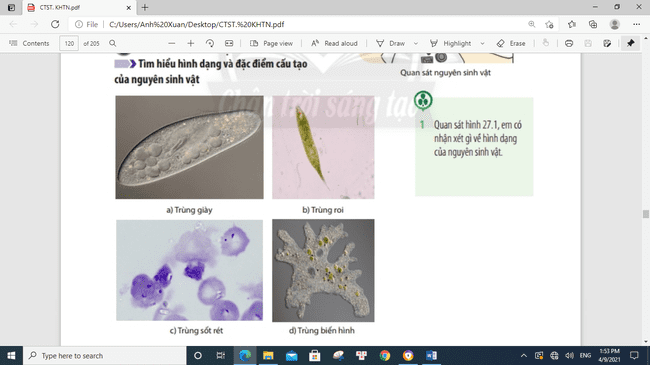 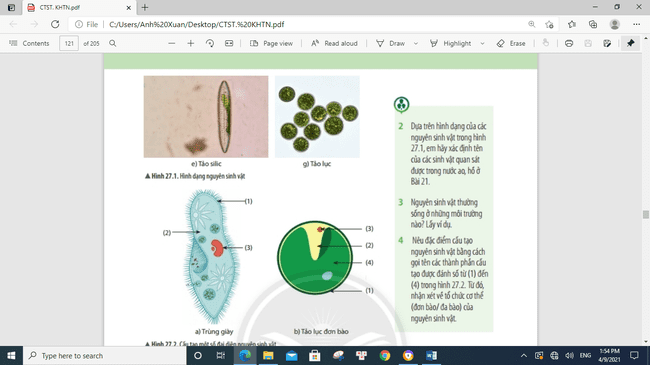 Yêu cầu mỗi nhóm thực hành tự xác định các loài nguyên sinh vật quan sát được trong nước ao, hồ ở bài 21. Cho HS nêu những môi trường mà nguyên sinh vật có thể sống và cho ví dụGiáo viên bổ sung một số môi trường khác của nguyên sinh vật: kí sinh trong cơ thể người hoặc động vật, ví dụ: trùng sốt rét sống trong máu người,…	Học sinh: quan sát, nhận xét và nêu ý kiến- Giáo viên: chiếu hình 27.2 và cho HS thảo luận nhóm nhỏ (4 thành viên) gọi tên các thành phần cấu tạo được đánh số từ 1- 4 Từ đó nhận xét về tổ chức cơ thể (đơn bào/ đa bào) của nguyên sinh vật. Giải thích vì sao?Học sinh dựa vào cấu tạo tế bào đã được học ở bài 17 để xác định các thành phần của tạo của 2 loài nguyên sinh vật.Giáo viên: Cho học sinh quan sát lại các loài nguyên sinh vật và hình 27.2, cho biết những nguyên sinh vật nào có khả năng quang hợp? Giải thích?Học sinh quan sát hình ảnh, dựa vào màu sắc kết hợp hình 27.2 cho nhận xét c/ Dự kiến câu trả lờiCâu 1: Hình dạng: các nguyên sinh vật có nhiều hình dạng khác nhau, ví dụ: trùng đế giày giống đế giày, trùng roi hình thoi, trùng biến hình hình dạng không cố định, …..Câu 2: Xác định tên các nguyên sinh vật đã quan sát được của từng nhóm ở bài 21: trùng giày hoặc trùng roi,..Câu 3: Môi trường sống của nguyên sinh vật: nước ao hồ, cống rãnh,…Câu 4: (1) Màng sinh chất		(2) Chất tế bào		(3) Nhân	(4) Lục lạp Nhận xét: Các nguyên sinh vật là cơ thể đơn bào, vì chỉ được cấu tạo từ 1 tế bào.d/  Đánh giá cá nhân:Bảng kiểme/ Kết luận của giáo viên-  Nguyên sinh vật là nhóm sinh vật có cấu tạo tế bào nhân thực, kích thước hiển vi.- Đa số cơ thể chỉ gồm 1 tế bào nhưng đảm nhận đầy đủ các chức năng của một cơ thể sống- Một số sinh vật có khả năng quang hợp: tảo lục, trùng roi,..- Nguyên sinh vật đa dạng về hình dạng (hình cầu, hình thoi, hình giày,..) một số hình dạng không xác định (trùng biến hình,..)2.2 Tìm hiểu bệnh do nguyên sinh vật gây nên và một số biện pháp phòng chống bệnh do nguyên sinh vậta) Mục tiêu: (KHTN 1.1) Nêu được một số bệnh do nguyên sinh vật gây nên(KHTN 1.1) Trình bày được các biện pháp phòng chống bệnh do nguyên sinh vật gây ra.b) Tổ chức thực hiện (Sử dụng phương pháp - Giáo viên tổ chức cho học sinh thành các nhóm nhỏ để hoàn thành phiếu học tập (6 học sinh/ nhóm) thảo luận tại lớp trong 10 phút- Học sinh nghiên cứu SGK mục 2 hoàn thành phiếu học tập- Giáo viên yêu cầu các nhóm báo cáo kết quả phiếu học tập, sau đó GV yêu cầu các nhóm còn lại  nhận xét và bổ sung.- GV cung cấp thêm thông tin về trùng Amip ăn não và khái niệm kí sinh trùngc/ Dự kiến câu trả lờid/ Đánh giá Bảng kiểme/ Kết luận của giáo viên- Bệnh do nguyên sinh vật gây nên:- Biện pháp phòng chống bệnh do nguyên sinh vật:+ Vệ sinh an toàn thực phẩm+ Vệ sinh cá nhân và môi trường sống+Diệt muỗi, lăng quăng+ Ăn uống hợp vệ sinh+ Tuyên truyền vệ sinh môi trường- Ngoài những tác hại, trong tự nhiên nguyên sinh vật cũng đóng vai trò là thức ăn của nhiều sinh vật dưới nước và có ý nghĩa bảo vệ môi trườngHoạt động 3: Củng cốa/ Mục tiêub/ Tổ chức hoạt đồngGV yêu cầu HS vận dụng kiến thức đã được học hoàn thành 2 bài tập sau theo nhóm (4 HS/nhóm)PHIẾU HỌC TẬP 2:Bài 1: Sử dụng các từ gợi ý: sinh vật, đơn bào, đa bào, tự dưỡng, dị dưỡng, nhân thực, nguyên sinh, tế bào, phân bố để hoàn thành đoạn thông tin sau:Nguyên sinh vật có cơ thể cấu tạo chỉ gồm một (1)…….. Chúng xuất hiện sớm nhất trên hành tinh của chúng ta. Nguyên sinh vật (2)………….ở khắp nơi: trong đất, trong nước, trong không khí và đặc biệt là trên cơ thể (3)…………..khác.Nguyên sinh vật thuộc Giới (4)……………là những sinh vật (5)……………..,đơn bào, sống (6)………Tảo thuộc Giới Nguyên sinh là những sinh vật nhân thực (7)……….hoặc (8) ………….. sống (9)………………..Bài 2: Hoàn thành bảng sau:c/Dự kiến câu trả lời:Bài 1: 1- tế bào	2- phân bố	3- sinh vật	4-nguyên sinh 	5- nhân thực6-dị dưỡng	 	7- đơn bào 	8- đa bào	9- tự dưỡngBài 2: d/ Đánh giá cá nhânBảng kiểmIV. Hồ sơ dạy họcA/ Nội dung cốt lõi:1/ Nguyên sinh vật là gì?-  Nguyên sinh vật là nhóm sinh vật có cấu tạo tế bào nhân thực, kích thước hiển vi.- Đa số cơ thể chỉ gồm 1 tế bào nhưng đảm nhận đầy đủ các chức năng của một cơ thể sống- Một số sinh vật có khả năng quang hợp: tảo lục, trùng roi,..- Nguyên sinh vật đa dạng về hình dạng (hình cầu, hình thoi, hình giày,..) một số hình dạng không xác định (trùng biến hình,..)2/ Bệnh do nguyên sinh vật gây nên và biện pháp phòng chống- Bệnh do nguyên sinh vật gây nên:- Biện pháp phòng chống bệnh do nguyên sinh vật:+ Vệ sinh an toàn thực phẩm+ Vệ sinh cá nhân và môi trường sống+ Diệt muỗi, lăng quăng+ Ăn uống hợp vệ sinh+ Tuyên truyền vệ sinh môi trường- Ngoài những tác hại, trong tự nhiên nguyên sinh vật cũng đóng vai trò là thức ăn của nhiều sinh vật dưới nước và có ý nghĩa bảo vệ môi trường2. Hồ sơ khác:                 Bảng kiểmKẾ HOẠCH BÀI DẠYKHTN LỚP 6CHỦ ĐỀ 8: ĐA DẠNG THẾ GIỚI SỐNG SỰ ĐA DẠNG CÁC NHÓM SINH VẬT  ĐA DẠNG NẤMMỤC TIÊU DẠY HỌCTHIẾT BỊ DẠY HỌC VÀ HỌC LIỆUTIẾN TRÌNH DẠY HỌCTIẾN TRÌNH DẠY HỌCCÁC HOẠT ĐỘNG HỌCHoạt động 1: Khởi động.(5’)Mục tiêu hoạt độngKHTN1.1 TC-TH.4.1Tổ chức hoạt độngYêu cầu HS dựa vào những hiểu biết của mình về nấm, các nhóm hoàn thành phiếu KWL trong thời gian 5 phút.Sản phẩm hoạt động:Bảng KWL hs đã hoàn thànhSau khi HS hoàn thành xong phiếu này, GV thu lại và tìm hiểu xem HS thắc mắc điều gì về nấm để giải thích cho HS trong quá trình dạy học.Phương án đánh giá:Phương pháp: hỏi đápCông cụ: Câu hỏi.Hoạt động 2: Thực hành: quan sát một số loại nấm (40 phút)Mục tiêu hoạt độngKHTN2.5 TC-TH.1 TC-TH.4.1GT-HT.1.5 GT-HT.4 CC.1Tổ chức hoạt độngChuẩn bị:Giáo viên+ Hướng dẫn HS chuẩn bị mẫu.+ Kính lúp, dụng cụ thực hành…+ Tranh nấm đơn bào và đa bào+ Phiếu học tập. Học sinhChuẩn bị mẫu trước 1 tuần lên lớp: nấm mốc, nấm men, nấm bào ngư.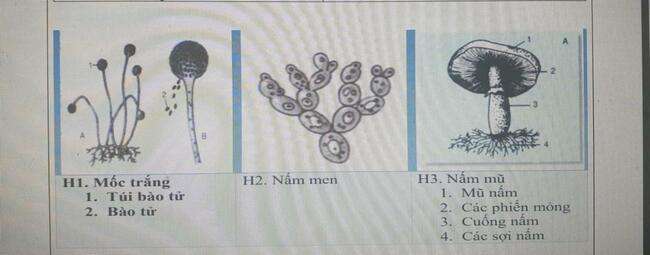 Bước 1: Chuyển giao nhiệm vụ học tập:GV yêu cầu HS:Làm việc theo nhóm:Quan sát hình và xác định các bộ phận của từng loại nấm.Quan sát mẫu vật, đối chiếu với hình ảnh để tìm ra được cấu tạo của nấmBước 2: HS thực hiện nhiệm vụ.Nhận nhiệm vụTiến hành hoạt động động: quan sát hình ảnh và mẫu vật Thảo luận và hoàn thành phiếu học tập.Các nhóm quan sát, báo cáo kết quả quan sát được và trưng bày hình vẽ quan sát được.GV theo dõi, quan sát, hướng dẫn các nhóm quan sát mẫu vật bằng kính lúp và hoàn thành phiếu học tập.Hs báo cáo: nhận xét hình dạng, kích thước, cấu tạo của 3 loại nấm.PHIẾU HỌC TẬPHS nêu nhận xét, bổ sung.HS rút ra kiến thức chung:+ Nấm đơn bào: nấm men+ Nấm đa bào: nấm mốc, nấm Bào ngư. Bước 3: Đánh giá kết quả thực hiện nhiệm vụ học tập hoạt độngĐánh giá đồng đẳngPP đánh giá: Quan sát & qua sản phẩm học tập.Công cụ đánh giá: Bảng kiểm (10% điểm chủ đề)* Dự kiến phương án đánh giá mức độ đạt được của mục tiêuGV đánh giá mức độ đạt được các mục tiêu thông qua bảng kiểm liên quan đến hoạt động.BẢNG KIỂM - ĐÁNH GIÁ HOẠT ĐỘNG 2Ghi chú: Hoàn thành 1 mức: 1 đ Hoạt động 3 : Tìm hiểu sự đa dạng của nấm 1 Mục tiêu:Nhận biết được một số đại diện nấm (KHTN 1.1).Trình bày được sự đa dạng của nấm về kích thước, màu sắc, hình dạng, cấu tạo, môi trường sống (KHTN 1.2).Cách phân biệt được các loại nấm độc trong tự nhiên với các loại nấm ăn được (KHTN 1.3).2 Tổ chức hoạt động:Tìm hiểu sự đa dạng của Nấm.GV yêu cầu HS quan sát Hình 18.1, các em có nhận xét gì về hình dạng, kích thước, màu sắc của các loại nấm.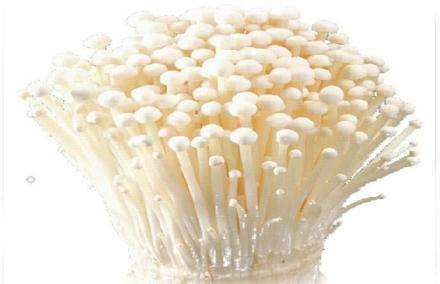 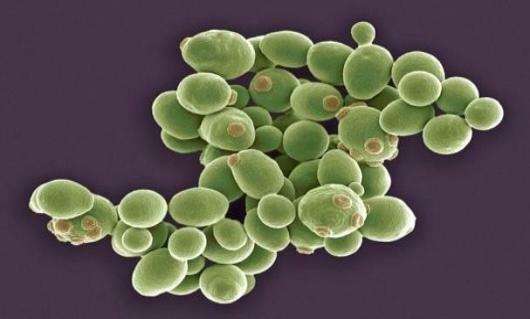 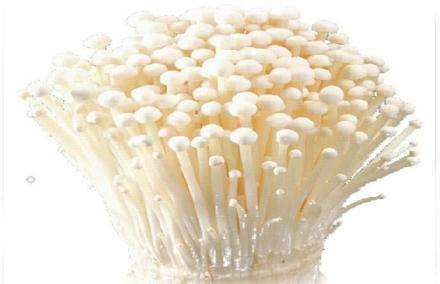 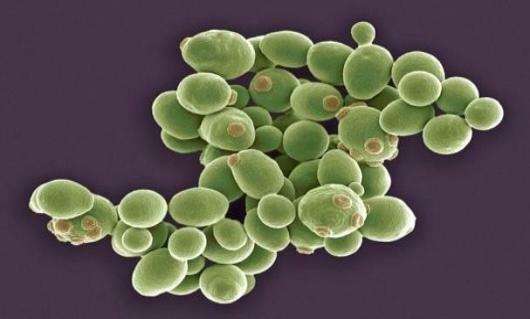 Nấm kim châm	Nấm menNấm mốc       Nấm linh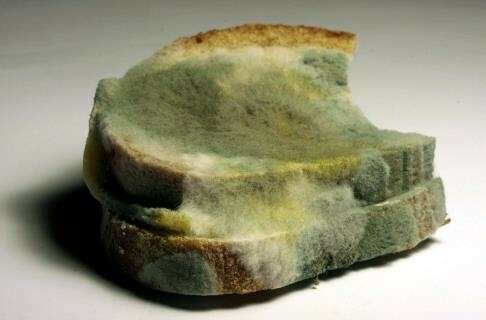 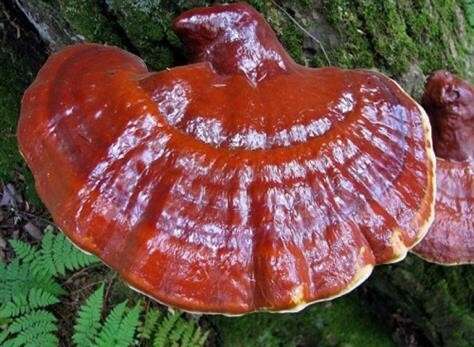 Hãy kể tên một số loại nấm khác mà emGV yêu cầu HS hoàn thành phiếu học tập tìm hiểu sự đa dạng của nấm:Hoạt động cá nhân:GV phát cho mỗi cá nhân một phiếu học tập (phiếu nhỏ), yêu cầu HS hoàn thành trong 3 phút.Hoạt động nhóm:GV chia lớp thành 6 nhóm, mỗi nhóm nhận một phiếu học tập lớn (khổ giấy A0). Mỗi nhóm sẽ hoàn thành nội dung trong phiếu học tập trong vòng 5 phút.Sau khi hoàn thành phiếu, các nhóm chuyền phiếu lớn cho nhóm bạn kiểm tra và nhận xét theo trình tự: 1 → 2 ; 2→ 3; 3 → 4; 4 → 5; 5 → 6; 6 → 1.GV mời đại diện một nhóm lên bảng gắn đáp án và trình bày. GV gọi một nhóm đại diện nhận xét và bổ sung.GV nhận xét và chốt nội dung bảng.PHIẾU HỌC TẬPDự kiến sản phẩm phiếu học tập của HS:GV yêu cầu HS rút ra kết luận sự đa dạng của nấm.Dự kiến đáp án:Nấm gồm nhiều loại, có nhiều hình dạng khác nhau, chúng là những sinh vật đơn bào hoặc đa bào nhân thực, sống ở nhiều loại môi trường khác nhau, dựa vào cấu tạo cơ quan sinh sản chia làm 3 nhóm: nấm túi, nấm đảm và nấm tiếp hợp.Phân biệt nấm đơn bào và nấm đa bào:GV trình chiếu cho HS xem hình nấm đơn bào và nấm đa bào.GV yêu cầu HS cho biết cách xác định nấm đơn bào và nấm đa bào.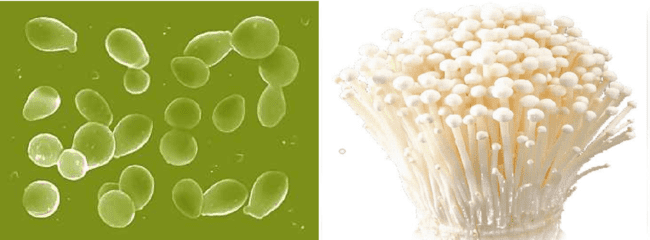 Nấm men đơn bào	Nấm kim châmCách nhận biết nấm độc:GV cho HS xem hình ảnh nấm độc, yêu cầu HS nghiên cứu thông tin SGK và trả lời câu hỏi:Làm thế nào để nhận biết được một số loại nấm độc?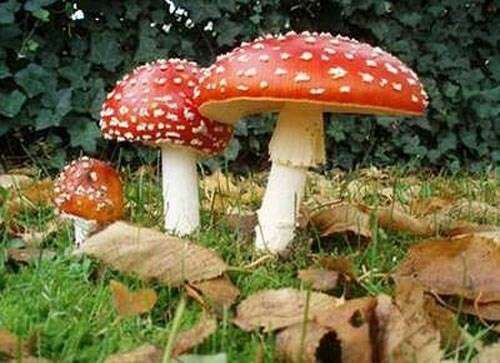 Dự kiến đáp án: nấm độc thường có màu sắc sặc sỡ, có mùi hấp dẫn, vết cắt có rỉ chất trắng như sữa. Nấm độc có thể gây ngộ độc, thậm chỉ tử vong khi ăn.GV giới thiệu thêm bài viết về “10 loài nấm độc nguy hiểm nhất thế giới” giúp HS có thêm kiến thứcRUBRIC ĐÁNH GIÁ SẢN PHẨM PHIẾU HỌC TẬP HOẠT ĐỘNG 3Hoạt động 4: Vai trò của nấm và cách phòng chống bệnh do nấm gây ra (45 phút) Mục tiêu hoạt động:KHTN1.2 KHTN1.1 KHTN1.2 TC-TH.1 TC-TH.4.1GT-HT.1.5 GT-HT.4 CC.1Tổ chức hoạt động:Giai đoạn chuẩn bị:Giáo viên: Hướng dẫn HS chuẩn bịChia nhóm, Chuyển giao nhiệm vụ học tập.Học sinh: Chuẩn bị và xây dựng báo cáo thời gian chuẩn bị: 2 buổi ( trước khi lên lớp, thực hiện ngoài lớp học)PosterBài thuyết trình (8-10 phút)Bước 1 : Giao nhiệm vụ học tậpNhiệm vụ của các nhóm:Nhóm 1-2 : tìm hiểu vai trò của nấm trong tự nhiên và trong thực tiễn. Nhóm 3-4: Tìm hiểu các bệnh do nấm gây ra và cách phòng bệnh.Bước 2: Thực hiện nhiệm vụ có sự hợp tácBước 3 : Trình bày – đánh giá kết quảGV đưa ra các tiêu chí đánh giá trong rubric cho các nhóm.Các nhóm sẽ thực hiện báo cáo theo kế hoạch đã thực hiện, được công bố dưới dạng bài trình diễn PowerPoint… Các sản phẩm vật chất kèm theo là những video, tập san, tiểu phẩm…Bước 4 : Đánh giá kết quả thực hiện : Đại diện nhóm trình bày kết quả trước lớp . HS nhận xét phản hồiRubric đánh giá sản phẩm của các nhóm.Nhóm 1,2 đánh giá nhóm 3,4HOẠT ĐỘNG 5. VẬN DỤNG (45 PHÚT)Mục tiêu hoạt động(7)KHTN3.1, TC-TH.1, TC-TH.4.1, GT-HT.1.5, GT-HT.4, CC.1, TN.1.1Tổ chức hoạt độngChuẩn bị:GV: (đã chuẩn bị trước bài học 10 ngày)- chia lớp thành 4 nhóm, mỗi nhóm có 1 nhóm trưởng và 1 thư kí.Giao mỗi nhóm 2 phôi nấm(nấm rơm hoặc nấm bào ngư tùy điều kiện địa phương)Nhóm HS: (tại tiết học) Sản phẩm: Phôi nấm đã phát triển thành cây nấm. Bài thuyết trình về quá trình trồng nấm.Chuyển giao nhiệm vụ học tập:Các nhóm tìm kiếm thông tin từ sách báo, mạng internet,..tìm hiểu về quy trình trồng nấm và làm Bài thuyết trình về quy trình trồng nấm( trên powepoinrt, ...)Các nhóm nhận phôi nấm về (trước tiết học10 này) treo nơi thoáng, mát, hằng ngày tưới nước sạch, giữ ẩm và theo dõi , quay video, ghi chép lại hiện tượng diễn ra hằng ngàyThực hiện nhiệm vụ(hs thực hiện tại nhà) theo yêu cầu từ nội dung chuyển giao nhiệm vụBáo cáo kết quả thực hiện: Các nhóm trưng bày sản phẩm theo nhóm. Học sinh quan sát sản phẩm nhóm mình và nhóm bạn.GV mời đại diện 1 nhóm có sản phẩm đạt nhất lên trình bày bài thuyết trình của nhóm về quá trình trồng nấm.Sau khi trình bày xong, các nhóm còn lại sẽ tương tác với nhóm trình bày với những nội dung lên quan đến kỹ thuật trồng nấm và giải thích, tìm ra nguyên nhân để làm nấm đạt hiệu quả và rút kinh nghiệm cho những thất bại của nhóm mình..GV quan sát, nhận xét, bổ sung và yêu cầu hs rút ra kết luận về kỹ thuật trồng nấm tại nhà.GV theo dõi, quan sát, chấm điểm theo thang đánh giá.Sản phẩm học tập.Cây nấm làm từ phôi nấmBài thuyết trình về quy trình trồng nấm rơmPhương án đánh giá* Dự kiến phương án đánh giá mức độ đạt được của mục tiêu:GV và HS đánh giá mức độ đạt được các mục tiêu: (7)KHTN3.1, TC-TH.1, TC- TH.4.1, GT-HT.1.5, GT-HT.4, CC.1, TN.1.1 thông qua bảng đánh giá liên quan đến hoạt độngBảng đánh giá hoạt động 5:HỒ SƠ DẠY HỌCNội dung dạy họcCác hồ sơ khác:Bảng điều tra thông tinCác phiếu học tậpCác rubis, bảng kiểm, bảng đánh giá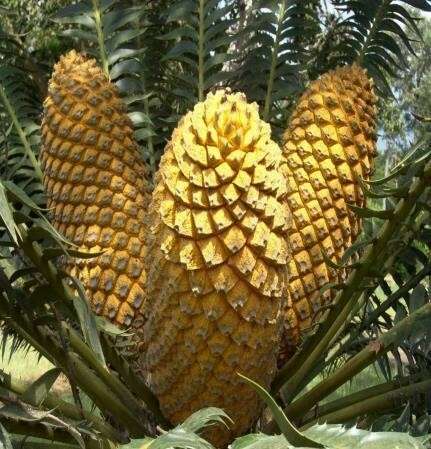 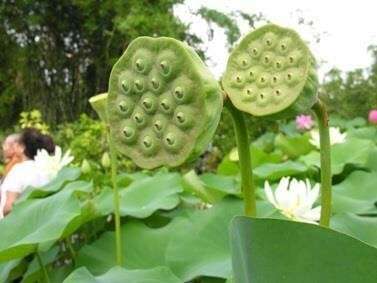 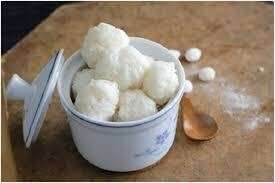 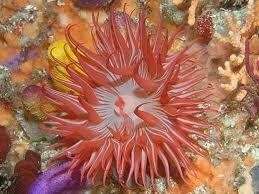 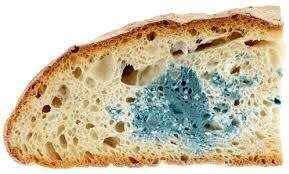 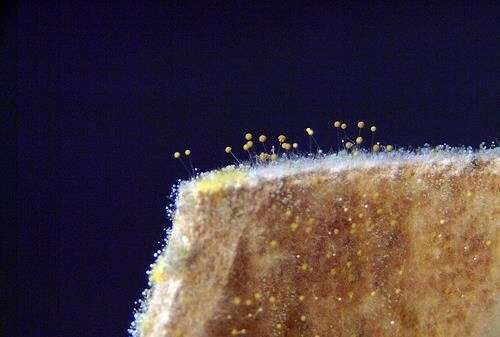 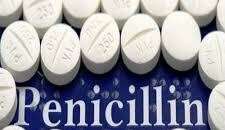 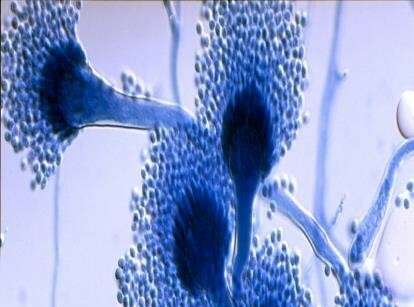 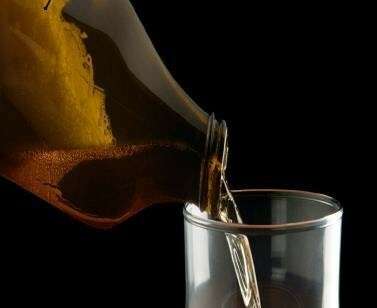 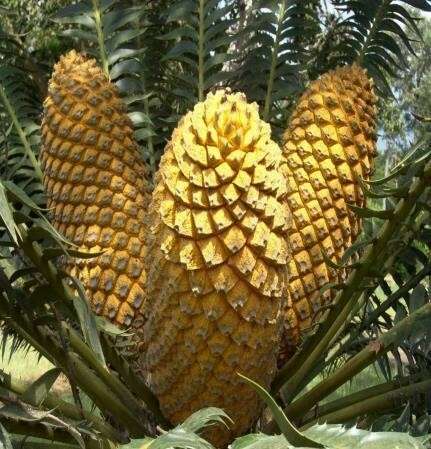 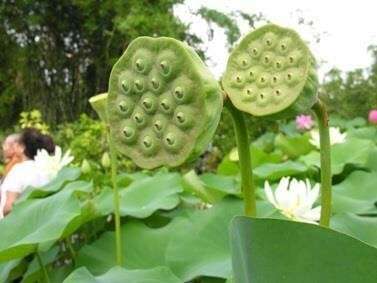 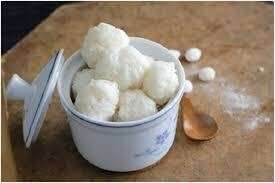 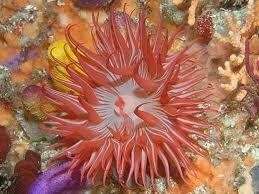 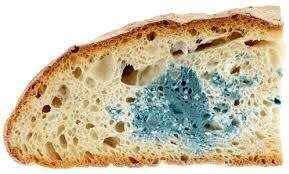 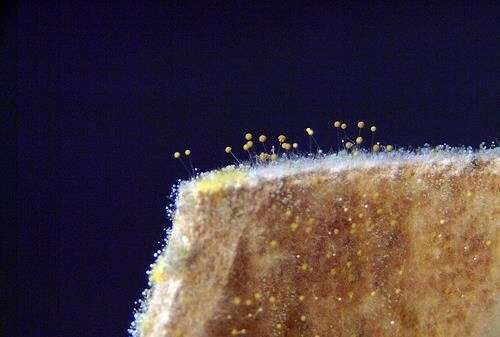 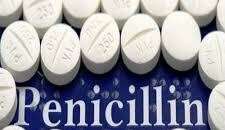 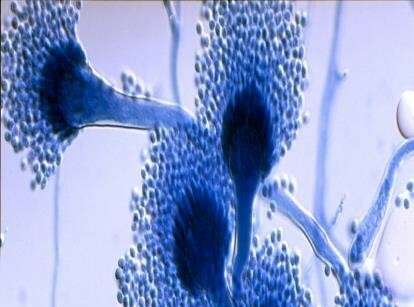 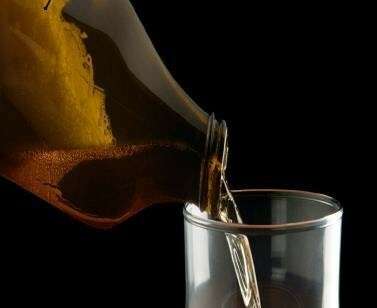 Tranh ghép hoạt động Khởi động của Chủ đề.Em hãy chọn những mảnh ghép có chứa nấm.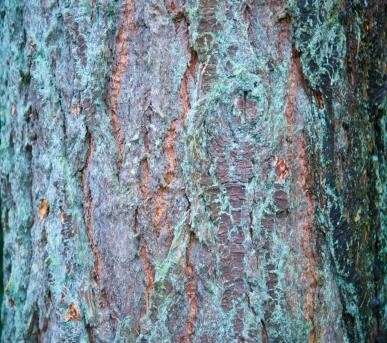 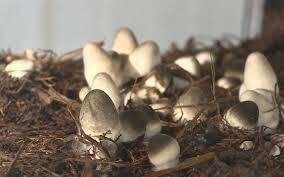 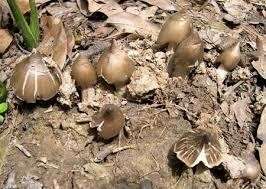 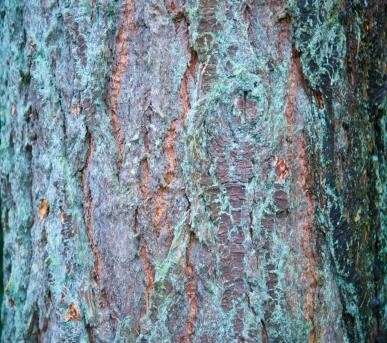 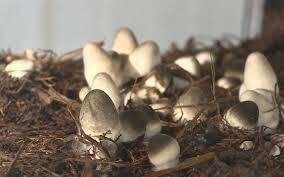 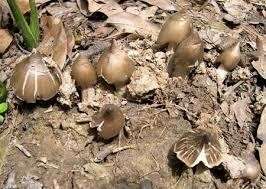 KẾ HOẠCH BÀI DẠYKHTN LỚP 6CHỦ ĐỀ 8: ĐA DẠNG THẾ GIỚI SỐNG  ĐA DẠNG THỰC VẬT NỘI DUNG 1 : THỰC VẬT NỘI DUNG 2: THỰC HÀNH PHÂN LOẠI THỰC VẬTMỤC TIÊU DẠY HỌC:THIẾT BỊ DẠY HỌC VÀ HỌC LIỆU:TIẾN TRÌNH DẠY HỌC:TIẾN TRÌNH DẠY HỌC: NỘI DUNG 1 : THỰC VẬTCÁC HOẠT ĐỘNG HỌC: NỘI DUNG 1 : THỰC VẬTHoạt động 1: Khởi động (5 phút)Mục tiêu: Dẫn dắt HS vào nội dung kiến thức tìm hiểu của chủ đề Thực vật.Tổ chức hoạt động:GV chia 4 tổ thành 4 nhóm lớn.Mỗi nhóm cử 2 đại diện lên bảng và lần lượt thay nhau kể tên các loại cây mà em biết (2 HS có thể gợi ý, hỗ trợ lẫn nhau) trong thời gian là 2 phút.GV đánh giá kết quả làm việc của từng nhóm, nhóm nào kể tên nhiều các loại cây nhất có thể thưởng điểm + hoặc 1 món quà.Gv giới thiệu cho HS biết thông tin: trên thế giới, có khoảng 350.000 loài Thực vật ước tính đang tồn tại. Vào thời điểm năm 2004, khoảng 287.655 loài đã được nhận dạng, trong đó 258.650 loài là thực vật có hoa và 15.000 loài rêu.Dự kiến sản phẩm của học sinh:Một số loại cây trong tự nhiên: cây bang, cây mít, cây nhãn, …Dự kiến phương án đánh giá học sinh:GV đánh giá HS thông qua quán sát thái độ tích cực của HS thông qua việc tham gia hoạt động với nhóm, khả năng hiểu biết của HS về thực vật (kể tên nhiều loài), khả năng quan sát của HS trong thực tế, …Hoạt động 2: Phân biệt các nhóm thực vật (40 phút) Mục tiêu: 1.[KHTN.1.3], 3.[KHTN.2.3], 5.[TC.1.1], 6.[HT.2.3], 7.[TC.2.4], 9.[CC.1.2]Tổ chức hoạt động:GV chia lớp thành 8 nhóm nhỏ (4HS/nhóm), đánh STT từ 1 -> 4, mỗi STT nhận 1 phiếu học tập tương ứng với 1 màu khác nhau (1 – trắng, 2 – hồng, 3 – đỏ, 4 – xanh dương).GV yêu cầu HS thảo luận (5 phút) theo nhóm để hoàn thành phiếu học tập số 1 với sự phân chia nội dung tìm hiểu như sau:Nhóm 1 và 5: Tìm hiểu về Thực vật không có mạch (Rêu)Nhóm 2 và 6: Tìm hiểu về Thực vật có mạch, không có hạt (Dương xỉ)Nhóm 3 và 7: Tìm hiểu về Thực vật có mạch, có hạt (Hạt trần)Nhóm 4 và 8: Tìm hiểu về Thực vật có mạch, có mạch, có hoa (Hạt kín)Sau thời gian 5 phút, GV yêu cầu HS tách nhau ra và hợp lại thành 4 nhóm mới với sự sắp xếp như sau:Nhóm 1: tất cả các bạn của 8 nhóm ban đầu mang STT 1 – phiếu học tập màu trắng.Nhóm 2: tất cả các bạn của 8 nhóm ban đầu mang STT 2 – phiếu học tập màu hồng.Nhóm 3: tất cả các bạn của 8 nhóm ban đầu mang STT 3 – phiếu học tập màu đỏ.Nhóm 4: tất cả các bạn của 8 nhóm ban đầu mang STT 4 – phiếu học tập màu xanh dương.Tất cả 8 nhóm mới này đề thảo luận trong vòng 7 phút để hoàn thành phiếu học tập số 2.Sau 7 phút, đại điện từ 2 – 3 nhóm lên báo cáo kết quả thảo luận, các nhóm không lên báo cáo sẽ có ý kiến phản biện, nhận xét.GV chốt lại kiến thức, yêu cầu HS điều chỉnh bằng màu mực khác những nội dung mà mình chưa chính xác.GV đưa hình ảnh 1 số đại diện của 4 nhóm thực vật, yêu cầu HS nhận diện, xếp vào từng nhóm.Dự kiến sản phẩm của học sinh:HS hoàn thành cả 2 phiếu học tập, nội dung tổng hợp của cả 2 phiếu như sau:Câu hỏi tự luận:Câu 1: Đặc điểm để phân biệt nhóm Rêu với nhóm Dương xỉ?Đặc điểm để phân biệt nhóm Rêu và nhóm Dương xỉ là mạch dẫn trong thân.Câu 2: Rêu chưa có rễ chính thức và chưa có mạch dẫn, vậy nước và các chất khoáng vận chuyển trong thân bằng cách nào?Bằng các thẩm thấu, khuếch tán qua các tế bào.Câu 3: Tại sao gọi là thực vật Hạt trần và thực vật Hạt kín.Hạt trần: vì hạt nằm lộ trên noãn.Hạt kín: hạt được bảo vệ trong quả.Câu 4: Trong 4 nhóm thực vật trên, nhóm nào tiến hóa và đa dạng nhất? Vì sao?Thực vật hạt kín đa dạng nhất vì môi trường sống đa dạng nên rễ, thân và lá rất đa dạng.Thực vật hạt kín tiến hóa nhất vì hạt nằm trong quả, được bảo vệ và cung cấp đầy đủ các chất dinh dưỡng khi hạt mới nảy mầm.Dự kiến phương án đánh giá học sinh:GV đánh giá HS thông qua bảng kiểm sau:Hoạt động 3: Tìm hiểu vai trò của thực vật  (45 phút)Mục tiêu: 2.[KHTN.1.2], 5.[TC.1.1], 6.[HT.2.3], 7.[TC.2.4], 9.[CC.1.2]Tổ chức hoạt động:GV chia lớp thành 6 nhóm (6 HS/nhóm), các thành viên phân công trưởng nhóm và thư ký.GV chuẩn bị cho mỗi nhóm 1 phiếu học tập (số 3) in sẵn trên giấy A0 nội dung HS cần thảo luận và hoàn thành.HS thảo luận nhóm, 2 thành viên được phân công tìm hiểu về vai trò của thực vật trong tự nhiên, 2 thành viên được phân công tìm hiểu về vai trò của thực vật đối với vấn đề bảo vệ môi trường, 2 thành viên được phân công tìm hiểu về vai trò của thực vật trong đời sống. Sau đó nhóm trưởng tổng hợp ý kiến, thư ký viết vào phiếu học tập A0.HS báo cáo kết quả thảo luận, các nhóm khác phản hồi ý kiến.GV nhận xét, đánh giá học sinh theo thang đánh giá.GV hướng dẫn HS thiết kế 1 poster về vai trò của thực vật và các biện pháp bảo vệ thực vật để chuẩn bị cho nội dung của tiết học tiếp theo.Dự kiến sản phẩm của học sinh:Trả lời các câu hỏi tự luận sau:Câu 1: Điều gì sẽ xảy ra đối với các động vật khi số lượng thực vật bị sụt giảm? Động vật sẽ mất nơi ở, mất nguồn thức ăn.Câu 2: Tại sao phải tích cực trồng cây gây rừng và lợi ích của việc trồng nhiều cây xanh đối với vấn đề bảo vệ môi trường?Để chống xói mòn, hạn hán, lũ lụt, … Bảo vệ môi trường, chống ô nhiễm môi trường, hiệu ứng nhà kính, …Câu 3: Tại sao nói “rừng là lá phổi xanh” của Trái Đất.Rừng cung cấp oxi cho sinh vật, hấp thụ lại khí cacbonic, …Câu 4: Em sẽ xử lý như thế nào nếu biết có người nào đó trồng các cây gây hại cho con người?Báo với các cơ quan chức năng, không sử dụng, …Dự kiến phương án đánh giá học sinh:GV đánh giá HS thông qua thang đánh giá như sau:Lớp: ………….Nhóm:……………Hoạt động 4: Đề xuất các biện pháp bảo vệ môi trường, sự đa dạng của thực vật (45 phút)Mục tiêu: 4.[KHTN.3.2], 5.[TC.1.1], 6.[HT.2.3], 8.[GQ.3.4], 10.[TN.4.3]Tổ chức hoạt động:GV cho HS 5 phút chuẩn bị sản phẩm ở vị trí GV đã bố trí và bài thuyết minh nhóm mình đã thực hiện ở nhà về nội dung: hậu quả của việc phá hoại thực vật và các biện pháp bảo vệ thực vật.GV phát cho HS phiếu học tập (số 4) và phiếu đánh giá chéo các nhóm, hướng dẫn sơ đồ đi quan sát ở mỗi vị trí, cũng như  các tiêu chí đánh giá của GV:1 –> 2 -> 3 -> 42 -> 3 -> 4 -> 13 -> 4 -> 1 -> 24 -> 1 -> 2 -> 3Chuyên gia của các nhóm sẽ thuyết minh sản phẩm của nhóm mình cho các nhóm khi đến tham quan, phản hồi ý kiến của các bạn nhóm khác khi đến tham quan.GV nhận xét, đánh giá sản phẩm và đánh giá HS theo thanh đánh giá đã xây dựng.Dự kiến sản phẩm của học sinh:Sản phẩm: poster của các nhóm.Phiếu học tập và phiếu đánh giá chéo của học sinh.Dự kiến phương án đánh giá học sinh:GV quan sát và đánh giá HS qua thang đánh giá như sau:NỘI DUNG 2: THỰC HÀNH PHÂN LOẠI THỰC VẬTHoạt động 5: Thực hành phân loại các nhóm thực vật.Tổ chức hoạt động:Chuẩn bịGV:  Chia lớp thành 4 nhóm, tranh ảnh, mẫu vật, video, bản tiêu chí đánh giá sản phẩmHS: Bảng nhóm, mẫu vật, keo dán, đọc và soạn trước bài.CChuyển giao nhiệm vụ học tập:Phiếu học tập số 5:2.  Tiêu chí đánh giá sản phẩm học tập của hoạt động 5:RUBRICHoạt động 6: Báo cáo sản phẩm mẫu ép thực vậtTổ chức hoạt độngChuẩn bịGV:  Bản tiêu chí đánh giá sản phẩmHS: Các mẫu ép thực vậtCChuyển giao nhiệm vụ học tập:1. Tiêu chí đánh giá sản phẩm học tập hoạt động 6:TIÊU CHÍ ĐÁNH GIÁ SẢN PHẨM HỌC TẬP: MẪU ÉP THỰC VẬTTiêu chí tự đánh giá phẩm chất trách nhiệm trong học tập của hoạt động 6 (dành cho các thành viên trong nhóm tự đánh giá chéo nhau)HỒ SƠ DẠY HỌC:NỘI DUNG BÀI HỌC:Nội dung trong Phiếu học tập số 2.Nội dung trong Phiếu học tập số 3.Nội dung trong Phiếu học tập số 4.MỤC LỤC PHIẾU HỌC TẬP:Phiếu học tập số 5:RÚT KINH NGHIỆM:KẾ HOẠCH BÀI DẠYKHTN LỚP 6CHỦ ĐỀ 8: ĐA DẠNG THẾ GIỚI SỐNGSỰ ĐA DẠNG CÁC NHÓM SINH VẬT  ĐA DẠNG  ĐỘNG VẬTNỘI DUNG 1: ĐỘNG VẬTNỘI DUNG 2: THỰC HÀNHQUAN SÁT VÀ PHÂN LOẠI  ĐỘNG VẬT NGOÀI THIÊN NHIÊN(Thời lượng: 2 tiết)MỤC TIÊU DẠY HỌC:THIẾT BỊ DẠY HỌC VÀ HỌC LIỆU:III.TIẾN TRÌNH DẠY HỌC:TIẾN TRÌNH HOẠT ĐỘNGNỘI DUNG 1: ĐỘNG VẬTNỘI DUNG 2: THỰC HÀNHQUAN SÁT VÀ PHÂN LOẠI  ĐỘNG VẬT NGOÀI THIÊN NHIÊNHOẠT ĐỘNG HỌC:NỘI DUNG 1: ĐỘNG VẬTTrò chơi “Nhà tiên tri về thế giới động vật” HS chọn hình các nhóm động vật ghép vào nhóm động vật có xương sống và động vật không xương sống.Mục tiêu: [KHTN.1.2] , [ST.1.1]và [HT.1.1]Tổ chức hoạt động:Chuẩn bịTừ việc quan sát hình bài 31 trong SGK, và hình ảnh trên màng hình HS nhận biết các con trong hình.Qua đó sẽ nhận biết được các nhóm động vật ghép vào nhóm động vật có xương sống và động vật không xương sống.. Chuyển giao nhiệm vụGV chia lớp thành 4 nhóm và yêu cầu các nhóm quan sát HS chọn các nhóm động vật ghép vào nhóm động vật có xương sống và động vật không xương sống.Chia 2 nhóm động vật có xương sống và động vật không xương sốngHình các nhóm động vật: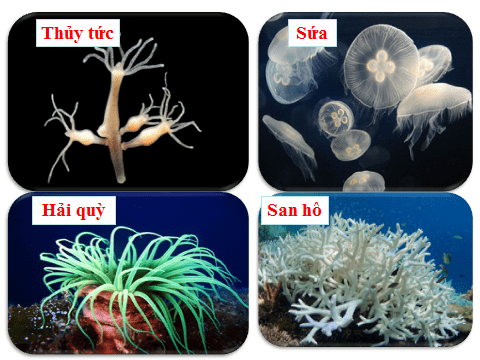 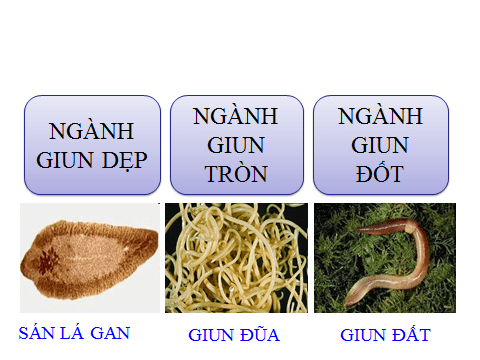 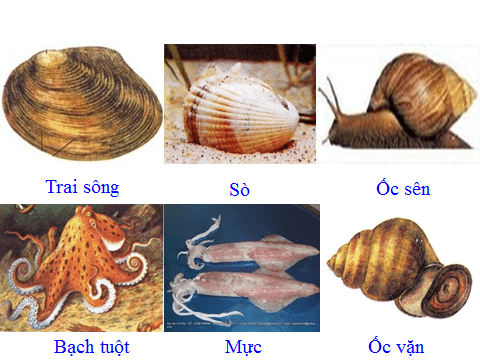 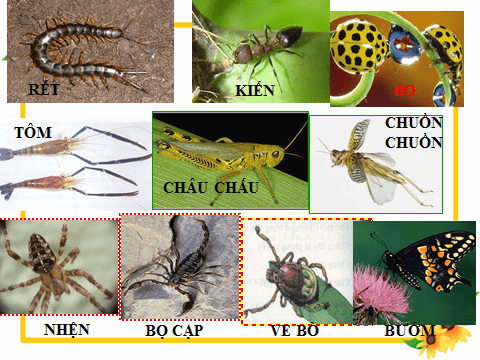 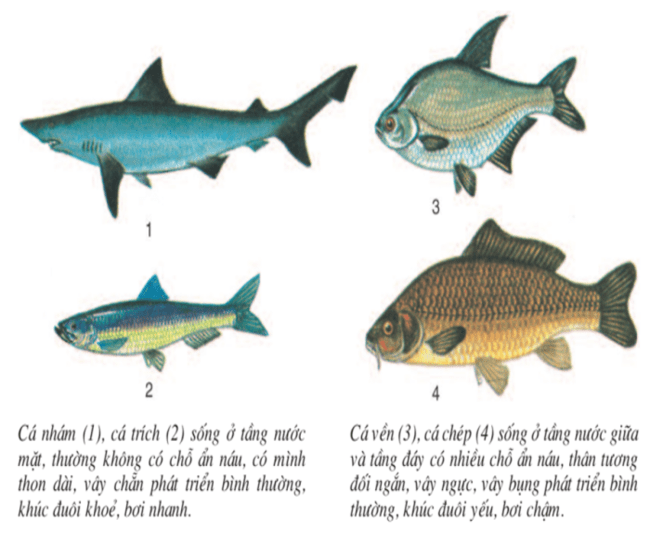 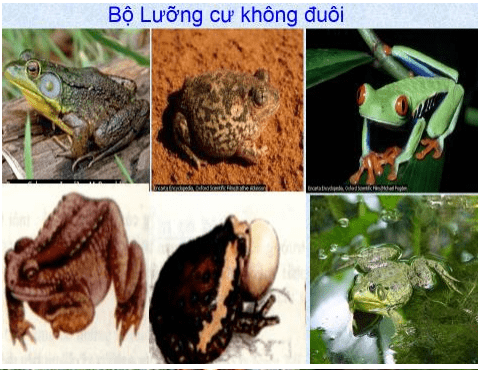 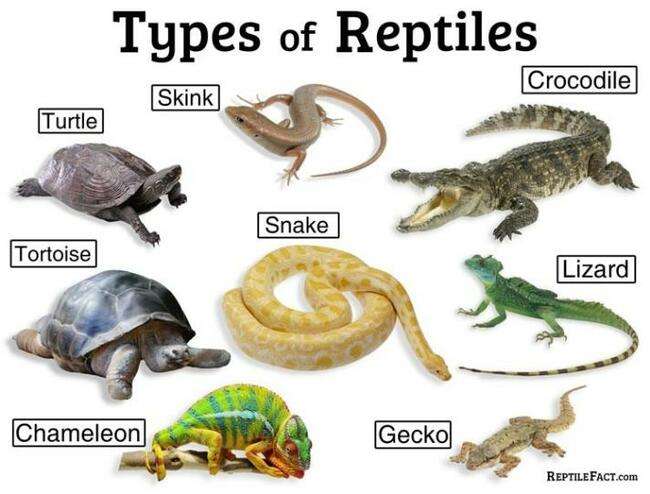 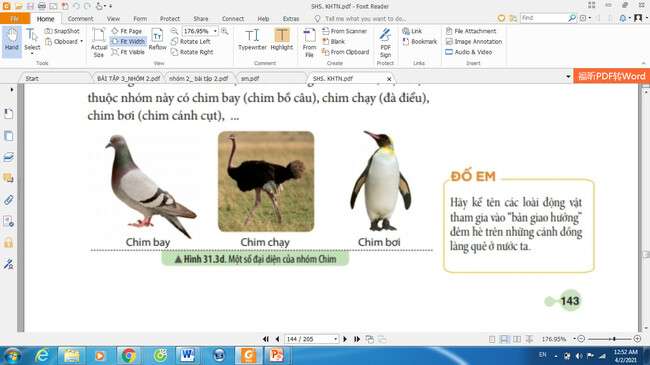 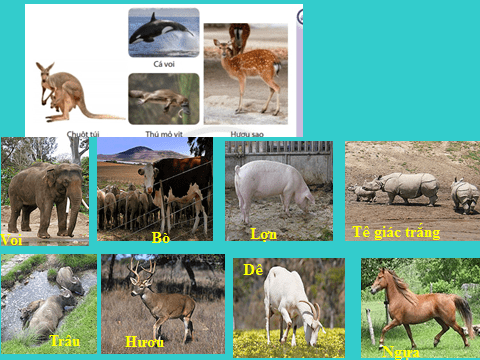 Giáo viên nhận xét kết quả của trò chơi dẫn vào phần hoạt động 2 Phân biệt động vật không xương sống và động vật có xương sống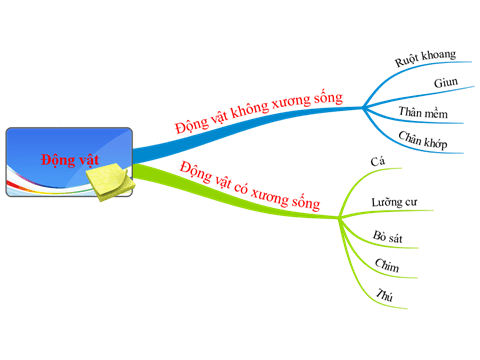      1.Mục tiêu: [KHTN.1.3] [KHTN.2.3] [KHTN.2.4] [KHTN.2.5] [TC.1.1] [ST.1.1]và [HT.1.4]2.Tổ chức hoạt động:Bảng 1. Phân biệt động vật không xương sống và động vật có xương sống:Lấy kết quả của từng nhóm và cho nhận xét tại sao nhóm mình chọn dựa vào đâu từ đó nêu đặc điểm của cơ thể để xếp vào nhóm động vật không xương sống và động vật có xương sống.GV phân việc gợi ý HS thảo luận các nội dung:Nhóm 1 hình 1,2,3, Nhóm 2 hình 4,5, Nhóm 3 hình 6,7, Nhóm 4 hình 8,9Dựa vào đặc điểm cơ thể động vật ta chia thành 2 nhóm:Học sinh học theo nhóm dưới sự hướng dẫn của giáo viênTrao đổi trong nhóm về hình dạng của động vật không xương sống và động vật có xương sống.Sau khi thảo luận xong đại diện các nhóm lên trình bàyHS hoàn thành bảng như sau:1.Mục tiêu: [KHTN.1.3] [KHTN.2.3] [KHTN.2.4] [KHTN.2.5] [TC.1.1] [ST.1.1] [HT.1.4]và [TN.1.1]2.Tổ chức hoạt động:GV gợi ý HS thảo luận các nội dung:Học sinh học theo nhóm dưới sự hướng dẫn của giáo viênTrao đổi trong nhóm về hình dạng của động vật không xương sốngTrao đổi nhóm về nơi sống, sự vận động của các động vật không xương sống trong thực tế.HS có thể cho các bạn cùng xem môi trường sống của nhóm động vật không xương sống HS hoàn thành bảng như sau:GV cho HS xem môi trường sống của các nhóm  Động vật không xương sống để bổ sung thêm khối kiến thức về thiên nhiên cho các em.1.Mục tiêu: [KHTN.1.3] [KHTN.2.3] [KHTN.2.4] [KHTN.2.5] [TC.1.1] [ST.1.1] [HT.1.4]và [TN.1.1]2.Tổ chức hoạt động:GV gợi ý HS thảo luận các nội dung:Học sinh học theo nhóm dưới sự hướng dẫn của giáo viênTrao đổi trong nhóm về hình dạng của động vật có xương sốngTrao đổi nhóm về sự vận động của các động vật có xương sống trong thực tế.HS có thể cho các bạn cùng xem môi trường sống của nhóm động vật có xương sống GV cho HS xem môi trường sống của các nhóm Động vật không xương sống để bổ sung thêm khối kiến thức về thiên nhiên cho các em1.Mục tiêu: [KHTN.1.2]-  Giáo viên yêu cầu học sinh quan sát hình 31.4 nêu một số tác hại của Động vật trong tự nhiên?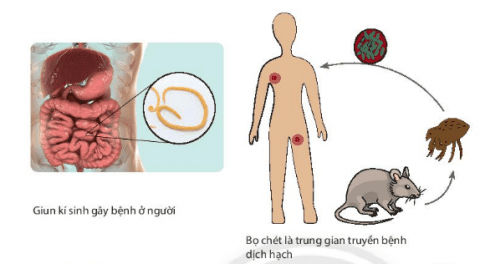 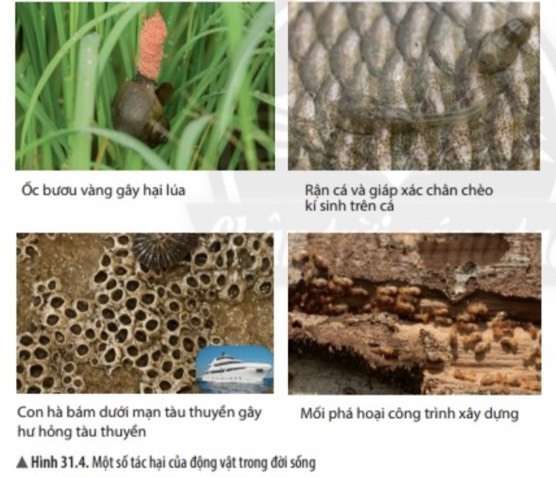 Học sinh trả lời:  ốc bươu gây hại cho cây lúa, con hà gây hư hỏng tàu thuyền , mối phá hoại công trình xây dựng,  giun kí sinh gây bệnh cho người. - Hs tiếp tục quan sát hình 31.4 hãy cho biết con đường lây nhiễm bệnh dịch hạch ở người.- HS trả lời: Do chuột nhiễm bệnh lây sang bọ chét. Bọ chét đốt người dẫn đến lây truyền bệnh sang cho người.- Giáo viên nhận xét.- Giáo viên chiếu hình ảnh lên màn chiếu cho học sinh quan sát và yêu cầu học sinh hoàn thành phiếu học tập (giáo viên chia lớp thành 4 nhóm )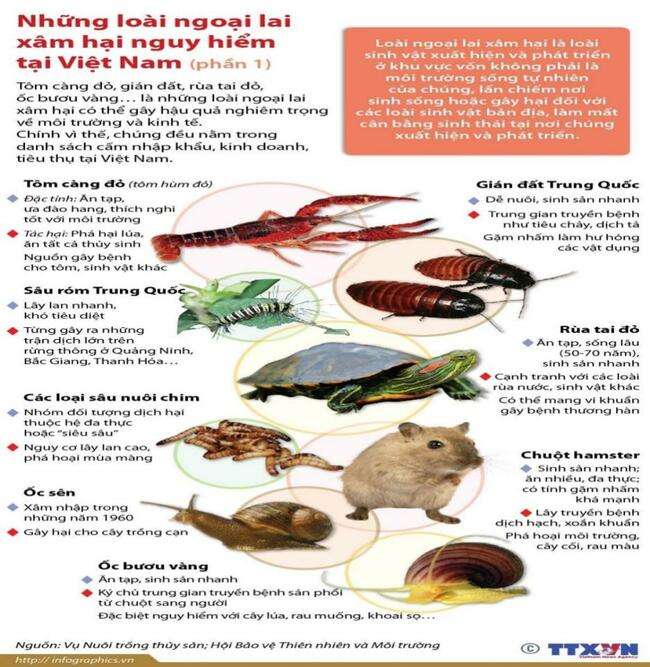 PHIẾU HỌC TẬPHọc sinh  thảo luận nhóm  hoàn thành phiếu học tập:- Từ phiếu học tập cho học sinh rút ra kết luận về tác hại của động vật.- Hs trả lời: Động vật gây bệnh cho con người, cho động vật, phá hoại mùa màng và gây ảnh hưởng đến nền kinh tế của người dân.- Giáo viên nhận xét và chốt lại tác hại của động vật trong tự nhiên  Trong đời sống, dộng vật là tác nhân gây bệnh, trung gian truyền bệnh cho con người, thực vật và động vật khác, gây ảnh hưởng trực tiếp hoặc gián tiếp đến kinh tế địc phương, phá hoại mùa màng, công trình xây dựng,…- GV: Vậy địa phương em đã sử dụng những biện pháp nào để phòng trừ động vật gây hại?- Hs trả lời: phun thuốc trừ sâu cho cây trồng, phun thuốc khử khuẩn, khử muỗi, bẫy chuột, bắt ốc bươu vàng, bắt ốc sên,…1.Mục tiêu: [KHTN.1.2]- Giáo viên chiếu hình ảnh lên màn chiếu cho học sinh quan sát. Yêu cầu học sinh trả lời: Động vật có lợi ích gì trong tự nhiên?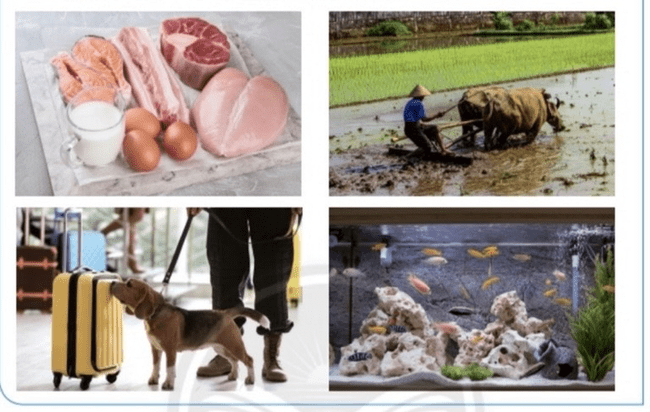 - Hs quan sát hình và trả lời: Động vật cung cấp thực phẩm, hỗ trợ con người trong lao động, giải trí,bảo vệ và an ninh,…- Gv chiếu những hình ảnh gây hại cho những loài động vật có lợi     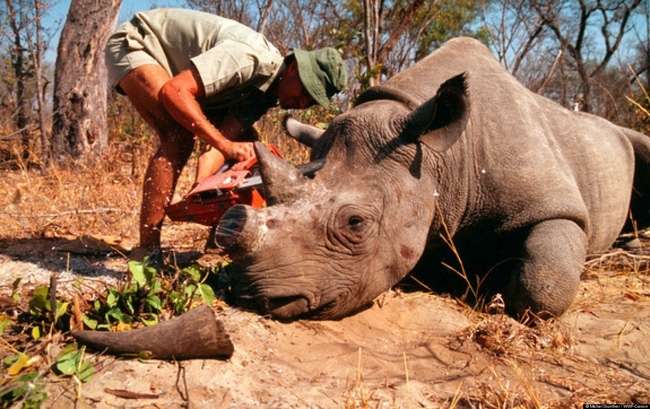 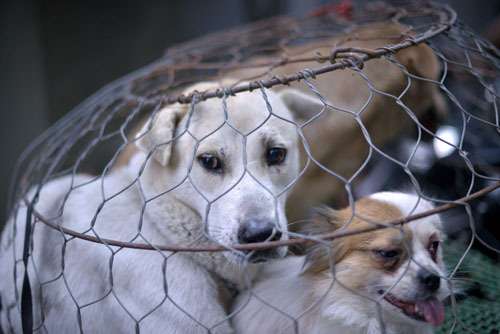 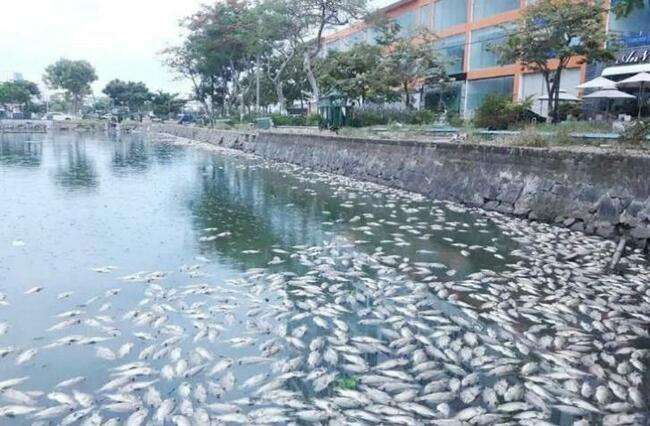 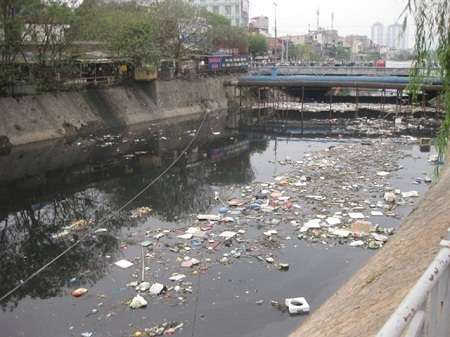 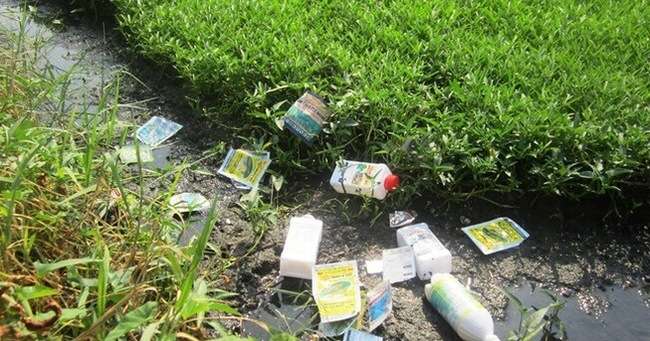 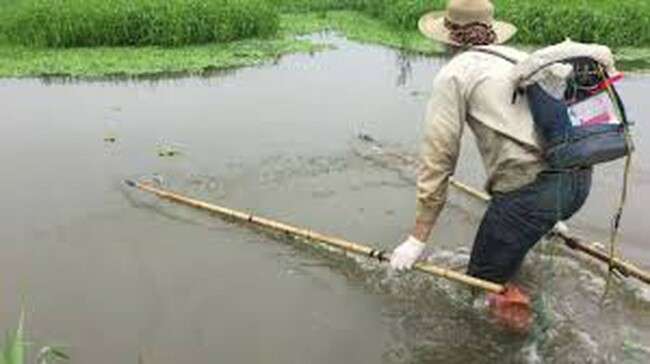 - Gv: Qua những hình ảnh trên em hãy cho biết nguyên nhân các loại động vật bị chết? - Hs: do nguồn nước ô nhiễm, con người săn bắt, xả rác bừa bãi gây ô nhiễm môi trường, bắt cá bằng điện,…- Gv: Vậy em cần làm gì để bảo vệ các loài động vật có lợi?- Hs: không xả rác bừa bãi, tuyên truyền người dân không săn bắt, trồng nhiều cây xanh để tạo môi trường sống cho động vật,… Giáo viên giáo dục ý thức cho học sinh: bảo vệ môi trường, bảo vệ các loài động vật có lợi.BÀI TẬPNối mỗi nhóm ở cột A với đặc điểm tương ứng ở cột B 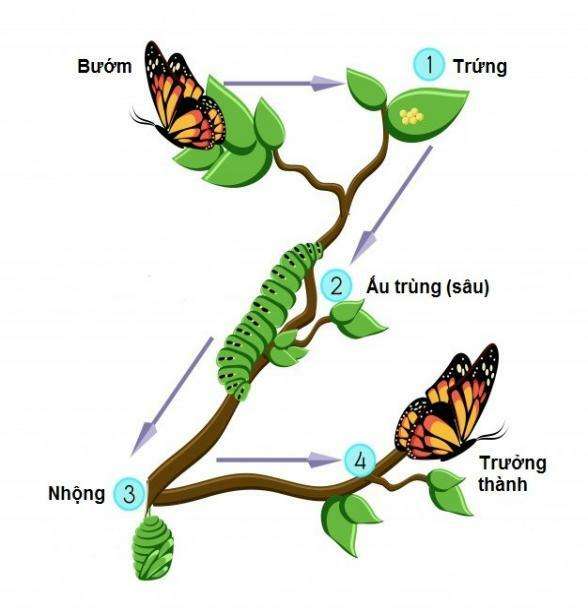 2. Quan sát vòng đời phát triển của loài sâu bướm, em hãy thực hiện các lệnh sau: a)Giai đoạn nào ảnh hưởng đến năng xuất cây trồng?b)Theo em nên dàn sử dụng biện pháp phòng trừ sâu hại nào để đảm bảo hiệu quả và an toàn sinh học. Cho ví dụNỘI DUNG 2: THỰC HÀNHQUAN SÁT VÀ PHÂN LOẠI  ĐỘNG VẬT NGOÀI THIÊN NHIÊNHoạt động 7: Quan sát  một số động vật ngoài thiên nhiên (25 phút)Mục tiêu: 1. KHTN 2.4: Quan sát hoặc chụp ảnh được một số động vật ngoài thiên nhiên		3.TC.1.1: Chủ động, tích cự thực hiện nhiệm vụ được giao và hỗ trợ bạn trong hoạt động nhóm		4. HT 2.6: Chủ động và gương mẫu hoàn thành phần việc được giao, góp ý điều chỉnh thúc đẩy hoạt động chung; khiêm tốn học hỏi các thành viên trong nhóm		5. TN.1.1: Có ý thức hỗ trợ, hợp tác với các thành viên trong nhóm để hoàn thành nhiệm vụ2.Tổ chức hoạt động* GV chuyển giao nhiệm vụ học tập (2 phút)- Nêu yêu cầu: + Quan sát và chụp ảnh những loài động vật tại vườn trường (1 phút).+ Thảo luận ghi các câu trả lời phiếu 1 (1 phút)PHIẾU HỌC TẬP HĐ 7* HS thực hiện nhiệm vụ học tập (20 phút)   - HS hoạt động nhóm (6 hs), quan sát, tìm kiếm các loài động vật, hoàn thành nhiệm vụ học tập (15 phút)   - Thảo luận ghi câu trả lời vào phiếu 1 (5 phút)* HS báo cáo kết quả thực hiện nhiệm vụ học tập: (3 phút)Đại diện 1- 2 nhóm lên trình bày kết quả quan sát, các nhóm khác nhận xét.   3. Sản phẩm học tập: - Nội dung các câu trả lời trên phiếu học tập và phần trình bày của HS:PHIẾU HỌC TẬP HĐ 7Phương án đánh giá:GV sử dụng Bảng kiểm để đánh giá HS PHIẾU ĐÁNH GIÁ HOẠT ĐỘNG 7 CỦA NHÓM Tên nhóm đánh giá:………………….Tên nhóm được đánh giá:……………..	Hoạt động 8:  Phân loại động vật (15 phút)1. Mục tiêu: 2. KHTN 2.5: Thực hành kể tên, phân loại một số động vật và phân chia chúng vào các nhóm theo các tiêu chí phân loại				3.TC.1.1: Chủ động, tích cự thực hiện nhiệm vụ được giao và hỗ trợ bạn trong hoạt động nhóm		4. HT 2.6: Chủ động và gương mẫu hoàn thành phần việc được giao, góp ý điều chỉnh thúc đẩy hoạt động chung; khiêm tốn học hỏi các thành viên trong nhóm		5. TN.1.1: Có ý thức hỗ trợ, hợp tác với các thành viên trong nhóm để hoàn thành nhiệm vụ   2.1/ GV chuyển giao nhiệm vụ học tập: (2 phút)GV yêu cầu học sinh quan sát hình ảnh và thảo luận nhóm hoàn thành phiếu học tập 2:  2.2) HS thực hiện nhiệm vụ học tập (10 phút)   - HS hoạt động nhóm (6 hs), quan sát ảnh, hoàn thành nhiệm vụ học tập (10 phút)  * HS báo cáo kết quả thực hiện nhiệm vụ học tập: (3 phút)Đại diện 1- 2 nhóm lên trình bày kết quả quan sát, các nhóm khác nhận xét.   3. Sản phẩm học tập: - Nội dung các câu trả lời trên phiếu học tập phần trình bày của HS:Phương án đánh giá:GV sử dụng Rubric để đánh giá HS PHIẾU ĐÁNH GIÁ HOẠT ĐỘNG 8 CỦA NHÓMTên nhóm đánh giá:………………….Tên nhóm được đánh giá:……………..IV. HỒ SƠ DẠY HỌC  NỘI DUNG DẠY HỌC CỐT LÕI -Nhận biết được các nhóm động vật không xương và có xương sống dựa vào quan sát hình ảnh hình thái (hoặc mẫu vật, mô hình) của chúng- Tìm được các loài sinh vật và nêu được môi trường sống của chúng- Xây dựng được khoá lưỡng phân     B. CÁC HỒ SƠ KHÁCPHIẾU HỌC TẬP HĐ 5Phiếu học tập HĐ 7PHIẾU HỌC TẬP HĐ 7Tiêu chí đánh giá sản phẩm học tập Hoạt động 7:PHIẾU ĐÁNH GIÁ HOẠT ĐỘNG 7 CỦA NHÓM Tên nhóm đánh giá:………………….Tên nhóm được đánh giá:……………..Tiêu chí đánh giá sản phẩm học tập Hoạt động8:PHIẾU ĐÁNH GIÁ HOẠT ĐỘNG 8 CỦA NHÓMTên nhóm đánh giá:………………….Tên nhóm được đánh giá:……………..KẾ HOẠCH BÀI DẠYKHTN LỚP 6CHỦ ĐỀ 8: ĐA DẠNG THẾ GIỚI SỐNG ĐA DẠNG SINH HỌCI. MỤC TIÊU DẠY HỌC	II. THIẾT BỊ DẠY HỌC VÀ HỌC LIỆUIII. TIẾN TRÌNH DẠY HỌC  A. TIẾN TRÌNH DẠY HỌCB. HOẠT ĐỘNG HỌCIV. HỒ SƠ DẠY HỌC  A. NỘI DUNG DẠY HỌC CỐT LÕI Đa dạng sinh học là gì?Là sự phong phú về số lượng loài, số lượng cá thể trong loài; số loài và môi trường sống.Vai trò của đa dạn sinh học.Đa dạng sinh học là nguồn tài nguyên quý giá đối với tự nhiên và con người.Trong tự nhiên, đa dạng sinh góp phần bảo vệ đất, chắn sóng, điều hoà khí hậu, duy trì ổn định hệ sinh tháiTrong thực tiễn đa dạng sinh học giúp cung cấp các sản phẩm sinh học như lương thực, thực phẩm, dược liệu…Nguyên nhân làm đa dạng sinh học đang bị đe doạPhá rừng, khai thác gỗ, du canh, di dân khai hoang, nuôi trồng thuỷ hải sản, xây dựng đô thị làm mất môi trường sống của sinh vật.Săn bắt, buôn bán động vật hoang giả, quý hiếm, sử dụng thuốc trừ sâu, thuốc bảo vệ thực vật, chất thải từ các nhà máy, hoạt động của con người làm ô nhiễm môi trường.Các biện pháp bảo vệ đa dạng sinh học.Nghiêm cấm phá rừng, bảo vệ môi trường sống của sinh vật.Cấm săn bắt, buôn bán, sử dụng trái phép các động vật hoang dã.Xây dựng khu bảo tồn nhằm bảo vệ các loài sinh vật trong đó có các loài sinh vật quý hiếm.Tuyên truyền giáo dục rộng rãi với nhân dân để mọi người tham gia bảo vệ rừng.Tăng cường các hoạt động trồng cây bảo vệ rừng, bảo vệ môi trườngB. CÁC HỒ SƠ KHÁCRubric hoạt động 1Phiếu câu hỏi hoạt động 2 Rubric hoạt động 3Bảng kiểm đánh giá sản phẩm học tập của hoạt động 4Bảng quan sát mức độ tham gia hoạt động và tinh thần trách nhiệm của HS (hoạt động 1, hoạt động 3, hoạt động 4)Bảng hướng dẫn đánh giáBảng đánh giá từng thành viên của nhómKẾ HOẠCH BÀI DẠYKHTN LỚP 6CHỦ ĐỀ 8: ĐA DẠNG THẾ GIỚI SỐNGTÌM HIỂU SINH VẬT NGOÀI THIÊN NHIÊNThời lượng: 03 tiếtMỤC TIÊU DẠY HỌCTHIẾT BỊ DẠY HỌC VÀ HỌC LIỆUIII. TIẾN TRÌNH DẠY HỌC  TIẾN TRÌNH DẠY HỌCCÁC HOẠT ĐỘNG HỌC  Hoạt động 1: Quan sát, chụp ảnh một số sinh vật ngoài thiên nhiên.Mục tiêu2 – KHTN.2.43 - KHTN.2.46 - KHTN.3.27 - TC1.18 - HT 1.29 - ST 1.110 - TN1.111 - NA1.212 - CC1.3Tổ chức hoạt động:Chuẩn bịGV:  Chia lớp thành 4 nhóm, dụng cụ: kính lúp, máy ảnh, sổ ghi chép, nhãn dán 2 mặt, bút, thước dây..., bản tiêu chí đánh giá sản phẩmHS: Kính lúp, máy ảnh, sổ ghi chép, bút chì, thước dây.Chuyển giao nhiệm vụ học tập:Phiếu học tập số 1:NHÃN2.  Tiêu chí đánh giá sản phẩm học tập của hoạt động 1:BẢNG KIỂM ĐÁNH GIÁ KẾT QUẢ QUAN SÁT(DÀNH CHO HỌC SINH)Hoạt động 2: Làm bộ sưu tập ảnh các nhóm sinh vật ngoài thiên nhiênMục tiêu:3 - KHTN.2.46 - KHTN.3.27 - TC1.18 - HT 1.29 - ST 1.110 - TN1.111 - NA1.212 - CC1.3Tổ chức hoạt độngChuẩn bịGV:  Tài liệu nhận diện nhanh một số loài sinh vật.HS: Ảnh chụp các nhóm sinh vật.Chuyển giao nhiệm vụ học tập:3. Tiêu chí đánh giá sản phẩm học tập hoạt động 2:3.1. TIÊU CHÍ ĐÁNH GIÁ SẢN PHẨM HỌC TẬP: BỘ SƯU TẬP ẢNH CÁC NHÓM SINH VẬTTiêu chí tự đánh giá phẩm chất trách nhiệm trong học tập của hoạt động 2 (dành cho các thành viên trong nhóm tự đánh giá chéo nhau)	Hoạt động 3: Tìm hiểu vai trò của sinh vật ngoài thiên nhiên 1. Mục tiêu:1 - KHTN.1.17 - TC1.18 - HT 1.29 - ST 1.110 - TN1.111 - NA1.2- CC1.32. Tổ chức hoạt độngChuẩn bịHS: Ảnh chụp các nhóm sinh vật.Chuyển giao nhiệm vụ học tập:Tiêu chí đánh giá sản phẩm học tập của hoạt động 3:BẢNG KIỂM ĐÁNH GIÁ KẾT QUẢ SẮP XẾP(DÀNH CHO HỌC SINH)Hoạt động 4: Phân loại một số nhóm sinh vật theo khóa lưỡng phân 1. Mục tiêu:4 - KHTN.2.57 - TC1.18 - HT 1.29 - ST 1.110 - TN1.111 - NA1.212 - CC1.32. Tổ chức hoạt độngChuẩn bịHS: Ảnh chụp các nhóm sinh vật.Chuyển giao nhiệm vụ học tập:Tiêu chí đánh giá sản phẩm học tập của hoạt động 4:BẢNG KIỂM ĐÁNH GIÁ KẾT QUẢ PHÂN LOẠI(DÀNH CHO HỌC SINH)Rubric (PHIẾU ĐÁNH GIÁ HOẠT ĐỘNG 4 CỦA NHÓM)         Tên nhóm đánh giá:………………….Tên nhóm được đánh giá:……………..Hoạt động 5: Báo cáo kết quả tìm hiểu sinh vật ngoài thiên nhiên1. Mục tiêu:5 - KHTN.2.57 - TC1.18 - HT 1.29 - ST 1.110 - TN1.111 - NA1.212 - CC1.313 - TT.1.42. Tổ chức hoạt độngChuẩn bịBài báo cáo của nhómChuyển giao nhiệm vụ học tập:3. Tiêu chí tự đánh giá phẩm chất trách nhiệm trong học tập của hoạt động 5 (dành cho các thành viên trong nhóm tự đánh giá chéo nhau)Bảng đánh giá chéo của học sinh từng thành viên của nhómHếtTRẢI NGHIỆM LÀM SỮA CHUA – QUAN SÁT VI KHUẨN TRONG SỮA CHUAI. MỤC TIÊU   Sau khi tham gia xong chủ đề này, học sinh:    - Nêu được đặc điểm hoạt động của vi khuẩn lên men lactic.    - Trình bày được các ứng dụng của vi khuẩn lên men lactic trong đời sống hằng ngày    - Liệt kê được các nguyên vật liệu sản xuất sữa chua    - Phân tích được quy trình làm sữa chua theo quy trình thủ công    - Quan sát và vẽ được hình vi khuẩn dưới kính hiển vi quang học    - Có ý thức đảm bảo an toàn thực phẩm    - Tích cực, chủ động tham gia các hoạt động nhómII. CHUẨN BỊ1. Thiết bị, dụng cụ2. Nguyên liệu, mẫu vật- Hai hộp sữa chua không đường để ở nhiệt độ phòng (khoảng 25oC trước khi thực hiện 1 -2 giờ)- Một hộp sữa đặc có đường (380gam)- Nước lọc hoặc sữa tươi (1 lít)- Bút, giấy, màu để làm tờ rơi, quảng cáo.III. KẾ HOẠCH TỔ CHỨC TRẢI NGHIỆMTIẾN TRÌNH TỔ CHỨCIV. TIẾN TRÌNH DẠY HỌC1. Giao nhiệm vụ trải nghiệmXác định câu hỏi cần nghiên cứu. Dạy học toàn lớpGV: Cho HS ăn thử hộp sữa chua và nhận xét mùi vị của nó?HS: Thơm, có vị chuaGV: Em hãy giải thích nguyên nhân tạo ra vị chua?HS: Ở bài Vi khuẩn , mục Em có biết: Trong quá trình tạo ra dưa muối, sữa chua, pho mát đều sử dụng vi khuẩn lên men lactic. Trong điều kiện không có oxygen, vi khuẩn này sẽ phân giải các chất trong nguyên liệu, sinh ra acid lactic tạo ra hương thơm và vị chua đặc trưng cho món ăn.GV: Hôm nay, chúng ta sẽ tiến hành tìm hiểu thành phần sữa chua, cách làm sữa chua.2. Thực hiện nhiệm vụ trải nghiệmTIẾT 1: HOẠT ĐỘNG 1+ 2 Hoạt động 1: Tìm hiểu các nguyên, vật liệu làm sữa chua- Dành cho toàn lớp (6 nhóm) tìm hiểu trước tại nhà  theo sự gợi ý của GV + GV: Tiết học trước chúng ta đã biết, vi khuẩn có thể được sử dụng trong chế biến thực phẩm như sữa chua. Bạn hãy cho biết vi khuẩn đó có tên la tinh là gì? Thích ứng trong điều kiện nhiệt độ như thế nào, cần sử dụng vật liệu gì để lên men? + HS: Tìm hiểu ở nhà trả lời vào phiếu học tập số 1 :*  Các chủng dùng để làm sữa chua gồm có: - Lactobacillus bulgaricus - ưa nhiệt, phát triển tốt ở 40-44 độ C, lên men sữa;- Streptococcus thermophilus -  ưa nhiệt, phát triển tốt ở 35-42 độ C, lên men sữa;* Các nguyên, vật liệu sử dụng làm sữa chua (Trả lời PHT số 1)Hoạt động 2: Qui trình làm sữa chua- GV: giao nhiệm vụ cho 6 nhóm ở nhà:+  tìm hiểu qui trình làm sữa chua+ chuẩn bị các dụng cụ, nguyên liệu làm sữa chua- HS: + Trình bày các bước làm sữa chua: sử dụng các từ khóa ngắn gọn, súc tích; có hình ảnh minh họa; bố trí logic theo các bước trong quy trình; có thể vẽ trên giấy (roki, A1) hoặc thiết kế trên máy tính. + Thực hành làm sữa chua tại lớp- GV: trước khi thực hành, yêu cầu 6 nhóm bốc thăm ngẫu nhiên+ 3 nhóm báo cáo Phiếu học tập số 1+ 3 nhóm báo cáo qui trình làm sữa chuaTIẾT 2: HOẠT ĐỘNG 3+ 4Hoạt động 3: Điều cần biết khi làm sữa chua- Bước 1: Chia nhóm và làm việc.* Có 6 nhóm, mỗi nhóm bóc thăm chọn một trong các nhiệm vụ sau: (chuẩn bị ở nhà)     + Thiết kế poster về “Cách bảo quản sữa chua an toàn”: lực chọn hình ảnh minh họa phù hợp; mô tả ngắn gọn, dễ hiểu; có thể vẽ trên giấy roki hoặc thiết kế trên máy tính. (3 nhóm)     + Thiết kế sơ đồ tư duy hoặc poster về “giá trị dinh dưỡng và cách sử dụng sữa chua an toàn”: lựa chọn nội dung cơ bản; chọn từ khóa ngắn gọn, súc tích; có thể vẽ trên giấy roki hoặc thiết kế trên máy tính. (3 nhóm)* Làm sản phẩm: thảo luận, thống nhất nội dung; thiết kế nháp trên giấy; hoàn chỉnh và thiết kế.- Bước 2: Triển lãm sản phẩm và giới thiệu sản phẩm trước lớp.* Một số câu hỏi bổ sung.Câu 1. (Cách bảo quản sữa chua)  Tại sao phải để sữa chua ở ngăn mát hoặc ở nhiệt độ khoảng 4-10oC?Dự kiến câu trả lời: Vì khi ở nhiệt độ bình thường(nhiệt độ phòng), sữa chua ở trạng thái lỏng, vi khuẩn có hại sẽ xâm nhập, sản xuất ra một số chất gây độc cho cơ thể, dẫn đến ngộ độc (rối loạn tiêu hóa: nôn, mửa,…có khả năng gây nguy hiểm tính mạng).Khi ở nhiệt độ 0oC, trạng thái đông đá, vi khuẩn có lợi trong sữa chua sẽ bị chết, nên không còn tác dụng tốt trong việc kích thích hệ tiêu hóa hoạt động.Câu 2: (Giá trị dinh dưỡng và cách sử dụng sữa chua an toàn) Có nên sử dụng sữa chua khi đang đói bụng hay không?Không nên ăn lúc đói.  Vì  nếu ăn sữa chua vào lúc đói thì men lactic dễ bị hủy hoại và tác dụng của sữa chua sẽ mất đi rất nhiều. Độ pH thích hợp để men lactic sinh trưởng và phát triển tốt là 4 - 5 trở lên; còn dịch vị trong dạ dày lúc đói có độ pH từ 2 trở xuống nên các vi khuẩn lactic có trong sữa chua sẽ bị tiêu diệt. Bên cạnh đó, còn làm cho chúng ta dễ bị viêm loét dạ dày.Hoạt động 4: Quan sát tế bào vi khuẩn trong sữa chua- GV: Làm cách nào để có thể quan sát được vi khuẩn trong sữa chua?- HS: Làm tiêu bản chứa sữa chua, sau đó quan sát dưới kính hiển vi- GV: Chia nhóm trải nghiệm: 6 nhóm. Các bước tiến hành:a. Chuẩn bị lam kính chứa mẫu vật- Lấy một thìa sữa chua không đường pha loãng với 10ml nước cất- Dùng ống nhỏ giọt hút một lượng nhỏ dịch đã pha loãng, nhỏ một giọt lên lam kính- Đậy lamen lên mẫu vật- Dùng giấy thấm nhẹ quanh viền lamen để loại bỏ nước thừab. Quan sát dưới kính hiển vi- Đặt lam kính đã chuẩn bị lên bàn kính hiển vi và nhìn từ ngoài (chưa qua thị kính) để điều chỉnh cho vùng có mẫu vaajttreen lam kính vào giữa vùng sáng.- Quan sát toàn bộ lam kính tại độ phóng đại 400 để bước đầu xác định vị trí có nhiều vi khuẩn- Chỉnh vùng có nhiều vi khuẩn vào giữa trường kính và chuyển sang quan sát tại độ phóng đại 1000 để quan sát rõ hơn hình dạng của vi khuẩn.- Mỗi nhóm học sinh viết một bản báo cáo kết quả quan sát của nhóm theo mẫu do giáo viên hướng dẫn:3. Báo cáo kết quả trải nghiệm- Nhóm trưởng của mỗi nhóm thực hiện: Bảng phân công nhiệm vụ- Mỗi thành viên trong nhóm nhận được phiếu đánh giá theo mẫu: Bảng đánh giá đồng đẳng4. Đánh giá kết quả hoạt động trải nghiệmMức (1): HS tự lực thực hiện
Mức (2): GV định hướng thông qua 1 gợi ý HS mới thực hiện được
Mức (3): GV định hướng thông qua 2 gợi ý trở lên HS mới thực hiện được
Mức (4): GV định hướng nhưng HS vẫn không thực hiện được.Phiếu đánh giá số 1: Đánh giá năng lực khoa học tự nhiên của học sinhPhiếu đánh giá số 2: Đánh giá năng lực ngôn ngữ của học sinhPhẩm chất, năng lựcYÊU CẦU CẦN ĐẠT(STT) của YCCĐhoặc dạng mã hoá của YCCĐ(STT) của YCCĐhoặc dạng mã hoá của YCCĐPhẩm chất, năng lựcYÊU CẦU CẦN ĐẠT(STT)Dạng mã hoáNĂNG LỰC KHOA HỌC TỰ NHIÊNNĂNG LỰC KHOA HỌC TỰ NHIÊNNĂNG LỰC KHOA HỌC TỰ NHIÊNNĂNG LỰC KHOA HỌC TỰ NHIÊNNhận thức KHTN- Nêu được khái niệm tế bào, chức năng của tế bào.(1)KHTN 1.1Nhận thức KHTN- Nêu được hình dạng và kích thước của một số loại tế bào như tế bào của rễ, thân, lá.(2)KHTN 1.1Nhận thức KHTN- Trình bày được cấu tạo tế bào và chức năng mỗi thành phần (màng sinh chất, chất tế bào và nhân).(3)KHTN 1.2Nhận thức KHTN- Nhận biết được tế bào là đơn vị cấu trúc của sự sống.(4)KHTN 1.1Nhận thức KHTN- Phân biệt được tế bào động vật, tế bào thực vật, tế bào nhân thực, tế bào nhân sơ, thông qua quan sát hình ảnh.(5)KHTN 1.3Nhận thức KHTN- Dựa vào sơ đồ nhận biết sự lớn lên và sinh sản của tế bào.(6)KHTN 1.1Nhận thức KHTN- Nêu được ý nghĩa của của sự lớn lên và sinh sản của tế bào(7)KHTN 1.1Tìm hiểu tự nhiên   Quan sát được tế bào lớn bằng mắt thường và tế bào nhỏ dưới kính lúp và kính hiển vi quang học.KHTN.2.4NĂNG LỰC CHUNGNĂNG LỰC CHUNGNĂNG LỰC CHUNGNĂNG LỰC CHUNGTự chủ - tự họcTích cực, chủ động thực hiện những công việc được phân công(8)TC 1.1Giao tiếp và hợp tácHiểu rõ nhiệm vụ của nhóm; đánh giá được khả năng của mình và tự nhận công việc phù hợp với bản thân.(9)HT 1.4PHẨM CHẤT CHỦ YẾUPHẨM CHẤT CHỦ YẾUPHẨM CHẤT CHỦ YẾUPHẨM CHẤT CHỦ YẾUTrung thựcTrả lời trung thực kết quả quan sát tiêu bản tế bào.(10)TT 0.1Trách nhiệmCó ý thức hỗ trợ, hợp tác với các thành viên trong nhóm để hoàn thành nhiệm vụ(11)TNHoạt động học(thời gian)Mục tiêuMục tiêuMục tiêuNội dung dạy họctrọng tâmPP/KTDHchủ đạoPhương án    đánh giá Phương án    đánh giá Hoạt động học(thời gian)STTMã hóaMã hóaNội dung dạy họctrọng tâmPP/KTDHchủ đạoPhương án    đánh giá Phương án    đánh giá Hoạt động học(thời gian)STTMã hóaMã hóaNội dung dạy họctrọng tâmPP/KTDHchủ đạoPhương phápCông cụHoạt động 1: Khởi động(5phút)- Điều học sinh đã biết về tế bào- Điều học sinh muốn biết về tế bàoHỏi – đápKWLHoạt động 2:Tìm hiểu khái quát về tế bàoPhân biệt các loại tế bào( 10phút) (1)(2)(1)(2)KHTN 1.1KHTN 1.1 KHTN 1.3- Khái niệm tế bào- Hình dạng và kích thước của tế bào.- Phân biệt tế bào động vật, tế bào thực vật, tế bào nhân thực, tế bào nhân sơ thông qua hình ảnh.- PP: trực quan- KTDH: khăn trải bàn, hỏi-  đáp- PPDH: trực quan.- KTDH: Hỏi – đáp.Hỏi – đápViết, hỏi đápCâu hỏi.Câu hỏi, bài tập.Hoạt động 3:Tìm hiểu cấu tạo và chức năng các thành phần của tế bào(12 phút)(3)(3)KHTN 1.1KH 1.2- Cấu tạo tế bào và chức năng mỗi thành phần. - PP: trực quan,  hợp tác- KTDH: hỏi-  đáp, khăn trải bànViết Bài tập.Hoạt động 4:Nhận biết sự lớn lên và sinh sản của tế bào( 8phút)Chứng minh tế bào là đơn vị cơ sở của sự sống(6)(7)(8)(6)(7)(8)KHTN 1.1KHTN 1.1KHTN 1.1- Nhận biết sự lớn lên và sinh sản của tế bào,-  Nêu nghĩa của sự lớn lên và sinh sản của tế bào.- Nhận biết tế bào là đơn vị cấu tạo và đơn vị chức năng của cơ thể- PPDH: giải quyết vấn đề, trực quan.- KTDH: hỏi – đáp.- PPDH: giải quyết vấn đề, trực quan.  - KTDH: hỏi đáp.Viết, hỏi – đápViết, hỏi – đápCâu hỏi, bài tập.Câu hỏi, bài tập.Hoạt động 5:  Luyện tập( 10 phút)(9)(9)`HS làm được các bài tập cơ bản trong chủ đề.Viết, hỏi – đápBảng hỏiHoạt động 6: Quan sát tế bào lớn bằng mắt thường và kính lúp (10 phút)Hoạt động 7: Quan sát tế bào nhỏ bằng kính hiển vi (30 phút)KHTN.2.4GT-HT.4TT.1KHTN.2.4GT-HT.4TT.1- Quan sát tế bào lớn - Quan sát tế bào nhỏ - PPDH: Dạy học trực quan (Sử dụng vật mẫu)- PPDH: Dạy học trực quan (GV biểu diễn TN)Kĩ thuật Phòng tranh- Phương pháp  viết- Phương pháp đánh giá qua sản phẩm học tập- Bảng hỏi ngắn- Bảng kiểm, RubricsEm đã biết gì về tế bàoEm muốn biết gì về tế bàoEm đã học được gì về tế bào sau khi học chủ đề Vật sốngNội dung đánh giáMức 4 (Giỏi)Mức 3 ( Khá)Mức 2 (Trung bình)Mức 1 ( Yếu)Trả lời câu hỏiTrả lời đúng câu hỏi. Viết/ trình bày rõ ràng, ngắn gọn.Trả lời được hầu hết các ý đúng, có thể viết còn dài hoặc quá ngắn. Trả lời được khoảng 50% các ý đúng, diễn đạt còn chưa súc tích.Trả lời được rất ít ý đúng, diễn đạt lúng túng.Sinh vật nhân sơSinh vật nhân thực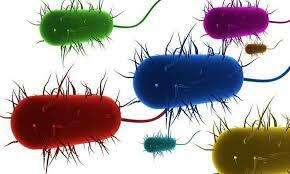 Vi khuẩn ăn thịt người WHITMORE   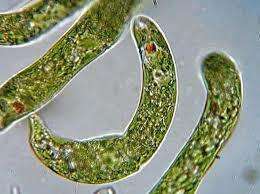 Trùng roi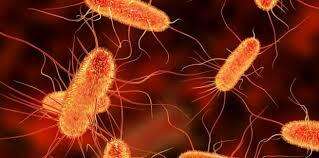 Vi khuẩn ECOLI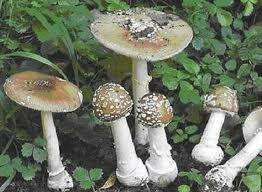 Nấm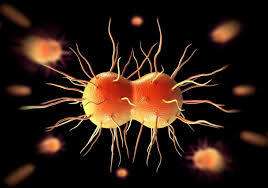 Song cầu khuẩn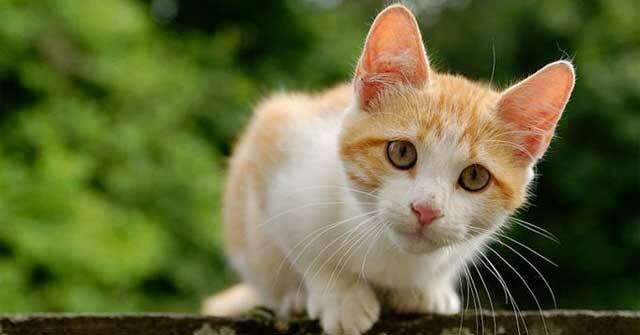 Mèo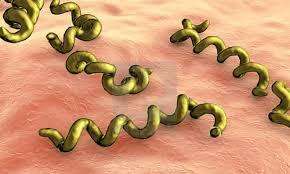 Xoắn khuẩn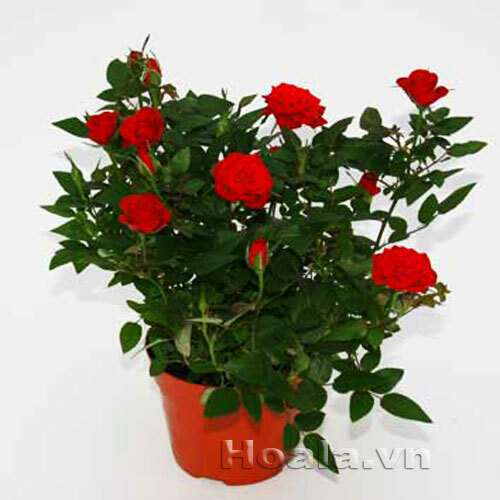 Hoa hồng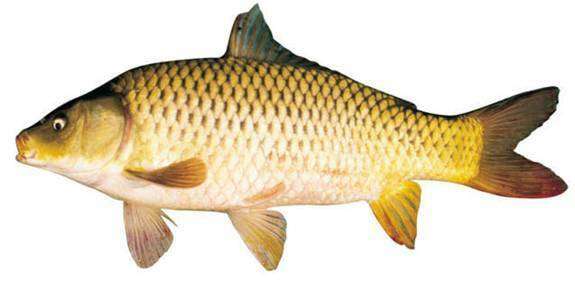 Cá chépĐặc điểm phân biệtCấu tạo từ tế bàoCấu tạo từ tế bàoThành xenlulozo ở tế bàoThành xenlulozo ở tế bàoĐặc điểm phân biệtCóKhôngCóKhôngThực vật xxĐộng vậtxxDấu hiệu so sánhTế bào nhân sơTế bào nhân thựcCấu trúc của nhân Không có màng nhânCó màng nhânKích thướcKích thước nhỏ = 1/10 tế bào nhân thựcKích thước lớn hơn.Năng lực KHTNMức 3 ( Rất tốt)Mức 2 ( Tốt)Mức 1 ( Trung bình)(5) KHTN 1.1  Vẽ được sơ đồ cấu tạo đơn giản của tế bào thực vật, tế bào động vật, tế bào nhân thực, tế bào nhân sơ. Phân biệt được tế bào thực vật, tế bào động vật, tế bào nhân thực, tế bào nhân sơ qua một số dấu hiệu cơ bản.Nhận dạng được tế bào thực vật, tế bào động vật, tế bào nhân sơ, tế bào nhân thực qua hình ảnh.Thành phần cấu tạo tế bào thực vậtChức năngVách tế bàoLàm cho tế bào có hình dạng nhất địnhMàng sinh chấtBao bọc ngoài chất tế bàoChất tế bàoChứa các bào quan: lục lạp (chứa chất diệp lục ở tế bào thịt lá)NhânĐiều khiển mọi hoạt động sống của tế bàoNội dung đánh giáMức 4 (Giỏi)Mức 3 ( Khá)Mức 2 (Trung bình)Mức 1 ( Yếu)Trả lời câu hỏiTrả lời đúng câu hỏi. Viết/ trình bày rõ ràng, ngắn gọn.Trả lời được hầu hết các ý đúng, có thể viết còn dài hoặc quá ngắn. Trả lời được khoảng 50% các ý đúng, diễn đạt còn chưa súc tích.Trả lời được rất ít ý đúng, diễn đạt lúng túng.Vì sao tế bào lớn lên được?Nhờ vào quá trình trao đổi chấtMô tả sự lớn lên của tế bàoTế bào non thay đổi về kích thước, khối lượng lớn dần lên thành tế bào trưởng thànhMô tả sự phân chia của tế bào- Tách một nhân thành 2 nhân tách xa nhau- Phân chia chất tế bào đều sang 2 bên- Hình thành vách ngăn chia tế bào mẹ thành hai tế bào conÝ nghĩa của sự lớn lên và phân chia của tế bào đối với sinh vậtGiúp cho cơ thể sinh vật lớn lên và trưởng thành Vì sao tế bào lớn lên được?Mô tả sự lớn lên của tế bàoMô tả sự phân chia của tế bàoÝ nghĩa của sự lớn lên và phân chia của tế bào đối với sinh vậtNội dung đánh giáMức 4 (Giỏi)Mức 3 ( Khá)Mức 2 (Trung bình)Mức 1 ( Yếu)Trả lời câu hỏiTrả lời đúng câu hỏi. Viết/ trình bày rõ ràng, ngắn gọn.Trả lời được hầu hết các ý đúng, có thể viết còn dài hoặc quá ngắn. Trả lời được khoảng 50% các ý đúng, diễn đạt còn chưa súc tích.Trả lời được rất ít ý đúng, diễn đạt lúng túng.Hoạt động 6: Quan sát tế bào lớn:  (10 phút)1. Mục tiêu:    KHTN.2.4, GT-HT.4, TT.12. Tổ chức hoạt động * Chuẩn bị:GV chia lớp thành 4 nhóm (Mỗi nhóm có 01 nhóm trưởng và 01 thư kí)* GV chuyển giao nhiệm vụ học tập (2 phút)  - Phát phiếu 1 (Bảng hỏi ngắn) và kính lúp (3 cái/ nhóm) cho 4 nhóm  - Nêu yêu cầu:    + Quan sát tế bào tép bưởi, tép chanh bằng mắt thường và kính lúp (3 phút).   + Thảo luận ghi các câu trả lời phiếu 1 (2 phút)* HS thực hiện nhiệm vụ học tập (5phút)  - Các nhóm tiến hành quan sát tế bào tép bưởi, tép chanh bằng mắt thường và kính lúp  - Thảo luận ghi câu trả lời vào phiếu 1* HS báo cáo kết quả thực hiện nhiệm vụ học tập: (2 phút)   Đại diện 1- 2 nhóm lên trình bày kết quả quan sát, các nhóm khác nhận xét.  * Phương án đánh giá:  GV tổng hợp ý kiến của các nhóm, nhận xét hoàn chỉnh phiếu 1Hoạt động 7: Quan sát tế bào nhỏ:  (30 phút)1. Mục tiêu:    KHTN.2.4, GT-HT.4, TT.12. Tổ chức hoạt động * GV chuyển giao nhiệm vụ học tập (5 phút)- GV hướng dẫn quy trình các bước làm tiêu bản tế bào vảy hành và tế bào thịt quả cà chua chín kết hợp làm mẫu 2 tiêu bản trên cho HS quan sát.- Phát phiếu 2 (bảng kiểm) hướng dẫn các nhóm sau thực hành học sinh sẽ đánh giá lẫn nhau trong cùng một nhóm theo các tiêu chí trong bảng kiểm)- Nêu yêu cầu: + Các nhóm tiến hành thực hành làm tiêu bản tế bào vảy hành và tế bào thịt quả cà chua chín và quan sát hình ảnh tế bào trên kính hiển vi. Từng cá nhân vẽ lại hình ảnh quan sát được đó vào vở. ( 20 phút)+ Các tiêu bản của từng nhóm sẽ được chiếu trên màn hình, để học sinh làm căn cứ để đánh giá lẫn nhau trong một nhóm thông qua bảng kiểm (2 phút)* HS thực hiện nhiệm vụ học tập (20phút)- Các nhóm tiến hành làm tiêu bản tế bào vảy hành và tế bào thịt quả cà chua chín theo các bước giáo viên đã hướng dẫn- Luân phiên quan sát hình ảnh tiêu bản tế bào, vẽ vào vở* HS báo cáo kết quả thực hiện nhiệm vụ học tập: (5 phút)  Kết quả thực hiện nhiệm vụ học tập của HS là hình ảnh tiêu bản tế bào của các nhóm trên màn chiếu và hình vẽ trong vở* Phương án đánh giá: - Đánh giá cá nhân:  Hình vẽ tế bào thịt quả cà chua chín và tế bào vảy hành của mỗi HS (2 phút)- Đánh giá nhóm: Các nhóm căn cứ vào kết quả thực hiện nhiệm vụ của các nhóm tiến hành đánh giá đồng đẳng lẫn nhau thông qua bảng kiểm. (3 phút)Câu hỏiĐáp án1. Tế bào tép bưởi/chanh có thể quan sát bằng mắt thường được hay không?2. Tế bào tép bưởi và tế bào tép chanh có hình dạng  gì?3.Tế bào tép bưởi, tép chanh có kích thước như thế nào?Các tiêu chíCóKhôngChuẩn bị mẫu vật: Hành tây, cà chua chínThực hiện được theo các bước hướng dẫnCó sự hợp tác giữa các thành viên trong nhómVẽ được hình tế bào đã quan sátPhẩm chất – Năng lựcTiêu chíMức độ đạt đượcMức độ đạt đượcMức độ đạt đượcMức độ đạt đượcPhẩm chất – Năng lựcTiêu chíMức 1Mức 2Mức 3Giao tiếp và hợp tácChuẩn bị mẫu vậtTìm hiểu tự nhiênThực hiện được theo các bước làm tiêu bảnGiao tiếp và hợp tácCó sự hợp tác giữa các thành viên trong nhómTrung thựcVẽ được hình tế bào đã quan sátKĩ năngMức độ biểu hiệnMức độ biểu hiệnMức độ biểu hiệnKĩ năngMức 1Mức 2Mức 3Chuẩn bị mẫu vậtChuẩn bị đầy đủ các nguyên vật liệu, dụng cụ thực hành thí nghiệmChuẩn bị được hầu hết các nguyên vật liệu, dụng cụ thực hành thí nghiệmKhông chuẩn bị hoặc có chuẩn bị nhưng còn thiếu nhiều nguyên vật liệu, dụng cụ thực hành thí nghiệmThực hiện được theo các bước hướng dẫnThực hiện chính xác và nhanh toàn bộ các bước trong quy trình thí nghiệmThực hiện đúng phần lớn các bước trong quy trình thí nghiệmKhông thực hiện được hoặc thực hiện không đúng nhiều bước trong quy trình thí nghiệmCó sự hợp tác giữa các thành viên trong nhómTất cả thành viên trong nhóm có sự trao đổi, thống nhất với nhau, giúp đỡ lẫn nhau khi thực hành. Các thành viên trong nhóm chưa có sự thống nhất, chưa giúp đỡ lẫn nhau khi thực hành.Các thành viên trong nhóm chưa có sự thống nhất, chưa giúp đỡ nhau thực hành, còn học sinh chỉ quan sát mà không thực hiện.Làm được tiêu bản, vẽ lại được tế bào đang quan sát Làm được tiêu bản theo đúng các bước thí nghiệm, vẽ lại được tế bào đang quan sát một cách chính xácLàm được tiêu bản các bước thí nghiệm, chưa vẽ lại được tế bào đang quan sát một cách chính xácLàm tiêu bản các bước thí nghiệm nhưng chưa quan sát được, chưa vẽ lại được tế bào đang quan sátNĂNG LỰC, PHẨM CHẤTYÊU CẦU ĐẠT ĐƯỢC(STT) của YCCĐ hoặc dạng mã hoá của YCCĐ(STT) của YCCĐ hoặc dạng mã hoá của YCCĐNĂNG LỰC, PHẨM CHẤTYÊU CẦU ĐẠT ĐƯỢC(STT)Dạng mã hoáNĂNG LỰC KHOA HỌC TỰ NHIÊNNĂNG LỰC KHOA HỌC TỰ NHIÊNNĂNG LỰC KHOA HỌC TỰ NHIÊNNĂNG LỰC KHOA HỌC TỰ NHIÊNNhận thức khoa học tự nhiên(KHTN 1)Nhận biết được cơ thể đơn bào Lấy ví dụ minh hoạ (cơ thể đơn bào: vi khuẩn, tảo đơn bào...)(1) KHTN1.1Nhận thức khoa học tự nhiên(KHTN 1)Nhận biết được cơ thể đa bào thông qua hình ảnh. Lấy ví dụ minh hoạ (cơ thể đa bào: thực vật, động vật...)(2)KHTN1.1Nhận thức khoa học tự nhiên(KHTN 1)Trình bày được mối quan hệ từ tế bào hình thành nên mô, cơ quan, hệ cơ quan, cơ thể.(3)KHTN 1.2Nhận thức khoa học tự nhiên(KHTN 1)Nêu đươc các khái niệm về mô, cơ quan, hệ cơ quan, cơ thể. Lấy được ví dụ minh họa.(4)KHTN 1.1Nhận thức khoa học tự nhiên(KHTN 1)Quan sát và mô tả được các cơ quan cấu tạo cây xanh.(5)KHTN 1.1Nhận thức khoa học tự nhiên(KHTN 1)Quan sát và mô tả được các cơ quan cấu tạo cây xanh.(6)KHTN 1.3Nhận thức khoa học tự nhiên(KHTN 1)Quan sát và vẽ được cơ thể đơn bào (tảo lam, trùng roi, trùng giày…).(7)KHTN 2.4Nhận thức khoa học tự nhiên(KHTN 1)Trình bày được mối quan hệ từ tế bào hình thành nên mô, cơ quan, hệ cơ quan, cơ thể.(8)KHTN 1.2- Quan sát và vẽ được một số cơ thể đơn bào- Quan sát và mô tả được các cơ quan cấu tạo cây xanh- Quan sát mô hình và mô tả được cấu tạo cơ thể người(9)(10)(11)KHTN.2.5KHTN.2.5KHTN.2.5NĂNG LỰC CHUNGNĂNG LỰC CHUNGNĂNG LỰC CHUNGNĂNG LỰC CHUNGTự chủ và tự họcChủ động, tích cự thực hiện nhiệm vụ được giao và hỗ trợ bạn trong hoạt động nhóm(12)TC.1.1Giao tiếp và hợp tác- Thực hiện các bài thực hành, thực tập theo nhóm, các hoạt động trải nghiệm- Hiểu rõ nhiệm vụ của nhóm , đánh gía được khả năng của mình và tự nhận công việc của bản thân(13)(14)GT-HTGT-HTPHẨM CHẤT CHỦ YẾUPHẨM CHẤT CHỦ YẾUPHẨM CHẤT CHỦ YẾUPHẨM CHẤT CHỦ YẾUTrách nhiệmCó ý thức hỗ trợ, hợp tác với các thành viên trong nhóm để hoàn thành nhiệm vụ(15)4. TN.1.1Trung thực- Báo cáo đúng kết quả thí nghiệm.(16)TTChăm chỉ- Thích đọc sách báo, tìm tư liệu trên mạng internet để mở rộng kiến thức.- Có ý thức vận dụng kiến thức, kĩ năng học được ở nhà trường, trong sách báo và từ các nguồn tin cậy khác vào học tập và đời sống hang ngày(17)(18)CCCCHoạt động họcGiáo viênHọc sinhHoạt động 1: Đặt vấn đề (10 phút)Tranh ảnhDụng cụ học tập: tập, sách,…Hoạt động 2: Tìm hiểu về cơ thể đơn bào và cơ thể đa bào (35 phút)Hình 25.1  trùng roiHình 25.2 cây cà chuaDụng cụ học tập: tập, sách,…Hoạt động 3: Các cấp độ tổ chức trong cơ thể đa bào (45 phút)Giấy A0 thiết kế phiếu ‘Khăn trải bàn’. Hình 26.1 Mối quan hệ giữa tế bào và mô thực vật.Hình 26.2 Mối quan hệ giữa tế bào và mô động vật.Dụng cụ học tập: tập, sách,…Hoạt động 4:Thực hành quan sát sinh vật (45 phút)- Kính hiển vi kết nối với màn chiếu, kính hiển vi cho các nhóm, tiêu bàn, lamen, kim mũi mác, dao mổ, cốc đựng nước, ống nhỏ giọt. (4 bộ)Mô hình tháo lắp cơ thể người. Phần mềm mô hình 3D cơ thể người - Vật mẫu: nước ao hồ, nước đọng lâu ngày, mẫu nuôi cấyVật mẫu: cây cà rốt, cây hành tây, cây lạc, cây quất, cây xương rồng, cây khoai tây,…Hoạt động học (thời gian)Thời gianMục tiêu(Có thể ghi ở dạng STT hoặc dạng mã hoá đối với YCCĐ)Mục tiêu(Có thể ghi ở dạng STT hoặc dạng mã hoá đối với YCCĐ)Nội dung dạy học trọng tâmPP, KTDH chủ đạoPhương án đánh giáHoạt động học (thời gian)Thời gian(STT)YCCĐNội dung dạy học trọng tâmPP, KTDH chủ đạoPhương án đánh giáHoạt động 1: Đặt vấn đề (3 phút)So sánh các loài sinh vật trên trái đấtPP: trực quanHoạt động 2:Tìm hiểu cơ thể đơn bào22 phút(1)1. KHTN 1.1Thế nào là cơ thể đơn bàoVí dụ minh hoạ- PP: trực quan, khăn trải bàn(Phương pháp sử dụng tranh hình)- KTDH: hỏi-  đáp- Câu hỏi- Thang đo Câu trả lời của học sinhHoạt động 3. Tìm hiểu cơ thể đa bào25 phút(2)2. KHTN1.1 Thế nào là cơ thể đa bàoVí dụ minh hoạ-Dạy học trực quan(Phương pháp sử dụng tranh hình)-Kỹ thuật: hỏi - đáp - Câu hỏi- Thang đo Câu trả lời của học sinhHoạt động 4: Tìm hiểu về cơ thể đơn bào và cơ thể đa bào  25 phút1,2KHTN 1.1Đặc điểm cơ thể trùng roi. Cấu tạo cơ thể đơn bào. Ví dụ. Cấu tạo cơ thể đa bào. Ví dụ. Sự khác nhau giữa cơ thể đơn bào và cơ thể đa bào. - Dạy học trực quan (phương pháp sử dụng tranh, hình ảnh). - Kĩ thuật động não – công não.Câu hỏiHoạt động 5: Các cấp độ tổ chức trong cơ thể đa bào 20 phút3,4KHTN 1.2Mối quan hệ giữa tế bào và mô. Mối quan hệ giữa mô và cơ quanMối quan hệ giữ cơ quan, hệ cơ quan, cơ thể. - Phương pháp dạy học trên dự án. - Kĩ thuật khăn trải bàn. Giáo viên đánh giá qua sản phẩm ‘khăn trải bàn’ của học sinh.Hoạt động 6:Thực hành quan sát sinh vật 45 phút756KHTN 2.4KHTN 1.2 KHTN 1.3 Quan sát cơ thể đơn bào trong 1 giọt nước ao, hồ dưới kính hiển vi và vẽ lại hình mình đã quan sát được. Xác định thành phần của TV dựa trên mẫu vật.Các cơ quan cấu tạo nên cơ thể người.  Phương pháp: dạy học trực quan (mẫu vật, mô hình)Kĩ thuật: KWL, kĩ thuật công não, động não. Bài thu hoạch của học sinh dưới dạng bảng KWL.+ Giống  nhau: màng tế bào, chất tế bào, nhân  cấu tạo của 1 tế bào+ Trên thực tế em không quan sát được trùng roi và vi khuẩn bằng mắt thường vì chúng có kích thước quá nhỏ bé+ Cơ thể dơn bào là cơ thể được cấu tạo từ một tế bào. Tế bào thực hiện được các chức năng của một cơ thể sống. Ví dụ: Trùng roi, tảo silic, vi khuẩn lao...Nội dung đánh giáMức 1 (5đ)Mức 2 ( 7đ)Mức 1 (10đ)ĐiểmTrả lời câu hỏiTrả lời được khoảng 50% các ý đúng, diễn đạt còn chưa súc tích.Trả lời được hầu hết các ý đúng, có thể viết còn dài hoặc quá ngắn. Trả lời đúng câu hỏi. Viết/ trình bày rõ ràng, ngắn gọn.Đóng góp ý kiếnChỉ nghe ý kiếnCó ý kiếnCó nhiều ý kiến, ý tưởngTiếp thu, trao đổi ý kiến, hỗ trợ bạn cùng nhómLắng ngheCó lắng nghe, phản hồiLắng nghe ý kiến các thành viên khác, phản hồi và tiếp thu ý kiến có hiệu quảĐặc điểmVi khuẩn E. coliTrùng roiCon ếchCây cà chua......................Số lượng tế bàoCó thể nhìn thấy bằng mắt thường hay không ?Đơn bào/ Đa bàoĐặc điểmVi khuẩn E. coliTrùng roiCon ếchCây cà chuaCon mèoSố lượng tế bàoMột tế bàoMột tế bàoNhiều tế bàoNhiều tế bàoNhiều tế bàoCó thể nhìn thấy bằng mắt thường hay không ?KhôngKhôngCóCóCóĐơn bào/ Đa bàoĐơn bàoĐơn bàoĐa bàoĐa bàoĐa bàoNội dung đánh giáMức 1 (5đ)Mức 2 ( 7đ)Mức 1 (10đ)ĐiểmTrả lời câu hỏiTrả lời được khoảng 50% các ý đúngTrả lời được hầu hết các ý đúng Trả lời đúng câu hỏi. Tìm được thêm ví dụ minh hoạĐóng góp ý kiếnChỉ nghe ý kiếnCó ý kiếnCó nhiều ý kiến, ý tưởngTiếp thu, trao đổi Tiếp thu, trao đổi ý kiến, hỗ trợ bạn cùng nhómLắng ngheCó lắng nghe, phản hồiLắng nghe ý kiến các thành viên khác, phản hồi và tiếp thu ý kiến có hiệu quảNhiệm vụNội dung cần thực hiệnSản phẩm dự kiếnNhóm 1,3Quan sát hình 26.1 và 26.2 cho biết mối quan hệ giữa tế bào và mô.Các tế bào cấu tạo nên mỗi loại mô có đặc điểm gì? Từ đó, hãy cho biết mô là gì? Phiếu đáp án theo mẫu của hs. Nhóm 2,5Quan sát hình 26.3 cho biết lá cây và dạ dày được cấu tạo từ những loại mô nào? Lá là cơ quan thực hiện chức năng quang hợp ở thực vật, dạ dày là cơ quan thực hiện chức năng tiêu hóa ở động vật. Vậy cơ quan là gì? Lấy ví dụ về một số cơ quan trong cơ thể người. Phiếu đáp án theo mẫu của hs.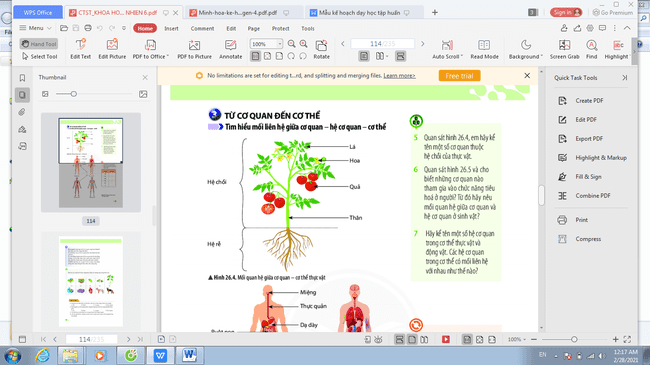 Nhóm 3,6Quan sát hình 26.4, em hãy kể tên một số cơ quan thuộc hệ chồi của thực vật. Quan sát hình 26.5 và cho biết những cơ quan nào tham gia vào chức năng tiêu hóa ở người? Từ đó hãy nêu mối quan hệ giữa cơ quan và hệ cơ quan ở sinh vật?Hãy kể tên một số hệ cơ quan trong cơ thể của thực vật và động vật. Các hệ cơ quan trong cơ thể có mối quan hệ với nhau như thế nào? Phiếu đáp án theo mẫu của hs.Nội dungHoạt động của hsHoạt động của gvThu thập thông tinThực hiện nhiệm vụ theo kế hoạchTheo dõi, hướng dẫn, giúp đỡ các nhóm. Thảo luận nhóm để xử lý thông tinTừng cá nhân trong nhóm phân tích kết quả thu thập được và trao đổi về cách trình bày sản phẩm. Theo dõi, hướng dẫn, giúp đỡ các nhóm.Hoàn thành báo cáoXây dựng báo cáo sản phẩm của nhóm. Theo dõi, hướng dẫn, giúp đỡ các nhóm.KWLKWLSinh vật có cơ thể đơn bào và cơ thể đa bàoCơ thể đơn bào là cơ thể được cấu tạo từ 1 tế bào. Tế bào đó thực hiện được chức năng của cơ thể sống. Cơ thể đa bào là cơ thể được cấu tạo từ nhiều tế bào thực hiện các chức năng khác nhau của cơ thể. Trong môi trường tự nhiên (giọt nước ao, hồ) có những sinh vật nhỏ bé nào không thể quan sát được bằng mắt thường? Bằng cách nào quan sát được những sinh vật có kích thước nhỏ bé?Cấu tạo cơ thể sinh vật đó như thế nào?- Trùng roi, trùng biến hình, trùng giày…..- Để quan sát được chúng ta phải làm tiêu bản và xem dưới kính hiển vi.Cấu tạo cơ thể các sinh vật quan sát dưới kính hiển vi:Trùng roi cơ thể chỉ gồ 1 tế bào và tế bào đó thực hiện các chức năng của cơ thể sống, có khả năng di chuyển, di chuyển nhờ roi. Đặc điểmVi khuẩn E. coliTrùng roiCon ếchCây cà chua......................Số lượng tế bàoCó thể nhìn thấy bằng mắt thường hay không ?Đơn bào/ Đa bàoNội dung đánh giáMức 1 (5đ)Mức 2 ( 7đ)Mức 1 (10đ)ĐiểmTrả lời câu hỏiTrả lời được khoảng 50% các ý đúng, diễn đạt còn chưa súc tích.Trả lời được hầu hết các ý đúng, có thể viết còn dài hoặc quá ngắn. Trả lời đúng câu hỏi. Viết/ trình bày rõ ràng, ngắn gọn.Đóng góp ý kiếnChỉ nghe ý kiếnCó ý kiếnCó nhiều ý kiến, ý tưởngTiếp thu, trao đổi ý kiến, hỗ trợ bạn cùng nhómLắng ngheCó lắng nghe, phản hồiLắng nghe ý kiến các thành viên khác, phản hồi và tiếp thu ý kiến có hiệu quảNội dung đánh giáMức 1 (5đ)Mức 2 ( 7đ)Mức 1 (10đ)ĐiểmTrả lời câu hỏiTrả lời được khoảng 50% các ý đúngTrả lời được hầu hết các ý đúng Trả lời đúng câu hỏi. Nêu được ví dụ minh hoạĐóng góp ý kiếnChỉ nghe ý kiếnCó ý kiếnCó nhiều ý kiến, ý tưởngTiếp thu, trao đổi ý kiến, hỗ trợ bạn cùng nhómLắng ngheCó lắng nghe, phản hồiLắng nghe ý kiến các thành viên khác, phản hồi và tiếp thu ý kiến có hiệu quả                               QUAN SÁT CƠ THỂ ĐƠN BÀOQUAN SÁT CÁC CƠ QUAN CẤU TẠO CÂY XANHEm hãy nêu cấu tạo của cây xanh ?  QUAN SÁT CẤU TẠO CƠ THỂ NGƯỜI( Sơ đồ tư duy )Các tiêu chíCóKhôngHoạt động 1Chuẩn bị mẫu vật: mẫu nước ao hồ, nước đọng lâu ngày, mẫu nuôi cấyThực hiện được theo các bước hướng dẫnCó sự hợp tác giữa các thành viên trong nhómVẽ được hình cơ thể đơn bào đã quan sátHoạt động 2Chuẩn bị mẫu vật: cây cà rốt, cây hành tây, cây lạc, cây quất,… Thực hiện được theo các bước hướng dẫnCó sự hợp tác giữa các thành viên trong nhómNhận dạng được các bộ phận của cây xanhTiêu chíMức độ biểu hiệnMức độ biểu hiệnMức độ biểu hiệnĐiểmTiêu chíMức 1( 8 – 10 )Mức 2(5 – 7)Mức 3(<5)ĐiểmChuẩn bị mẫu vậtChuẩn bị đầy đủ các nguyên vật liệu, dụng cụ thực hành thí nghiệmChuẩn bị được hầu hết các nguyên vật liệu, dụng cụ thực hành thí nghiệmKhông chuẩn bị hoặc có chuẩn bị nhưng còn thiếu nhiều nguyên vật liệu, dụng cụ thực hành thí nghiệmThực hiện được theo các bước hướng dẫnThực hiện chính xác và nhanh toàn bộ các bước trong quy trình thí nghiệmThực hiện đúng phần lớn các bước trong quy trình thí nghiệmKhông thực hiện được hoặc thực hiện không đúng nhiều bước trong quy trình thí nghiệmCó sự hợp tác giữa các thành viên trong nhómTất cả thành viên trong nhóm có sự trao đổi, thống nhất với nhau, giúp đỡ lẫn nhau khi thực hành. Các thành viên trong nhóm chưa có sự thống nhất, chưa giúp đỡ lẫn nhau khi thực hành.Các thành viên trong nhóm chưa có sự thống nhất, chưa giúp đỡ nhau thực hành, còn học sinh chỉ quan sát mà không thực hiện.Làm được sản phẩm  - Làm được tiêu bản theo đúng các bước thí nghiệm, vẽ lại được cơ thể đang quan sát một cách chính xác- Nhận dạng đủ các cơ quan, hệ cơ quan của cây xanh- Nhận dạng đủ các cơ quan, hệ cơ quan của cơ thể người- Làm được tiêu bản các bước thí nghiệm, chưa vẽ lại được cơ thể đang quan sát một cách chính xác- Nhận dạng được 2/3 các cơ quan, hệ cơ quan của cây xanh- Nhận dạng 2/3 các cơ quan, hệ cơ quan của cơ thể người- Làm tiêu bản các bước thí nghiệm nhưng chưa quan sát được, chưa vẽ lại được cơ thể đang quan sát- Nhận dạng 1/3 các cơ quan, hệ cơ quan của cây xanh- Nhận dạng 1/3 các cơ quan, hệ cơ quan của cơ thể ngườiTổng điểmTổng điểmTổng điểmTổng điểmPhẩm chất, năng lựcYÊU CẦU CẦN ĐẠT(STT) của YCCĐhoặcdạng mã hoá của YCCĐ(STT) của YCCĐhoặcdạng mã hoá của YCCĐPhẩm chất, năng lựcYÊU CẦU CẦN ĐẠT(STT)DạngMã hoá1. Năng lực KHTN1. Năng lực KHTN1. Năng lực KHTN1. Năng lực KHTNNhận thức khoa học tự nhiênNêu được sự cần thiết của việc phân loại thế giới sống.  Nêu được khái niệm và nguyên tắc xây dựng khóa lưỡng phân -Nhận biết được các bước xây dựng khóa lưỡng phân (1)1.KHTN.1.1Nhận thức khoa học tự nhiênNhận biết được cách xây dựng khóa lưỡng phân thông qua ví dụ(2)2.KHTN.1.1Nhận thức khoa học tự nhiênNhận biết được sinh vật có hai cách gọi tên: tên địa phương và tên khoa học(3)3.KHTN.1.1Nhận thức khoa học tự nhiênNhận biết được năm giới sinh vật và lấy được ví dụ minh họa cho mỗi giới(4)4.KHTN.1.1Nhận thức khoa học tự nhiênPhân biệt được các bậc phân loại từ nhỏ đến lớn theo trật tự: Loài, chi, họ, bộ ,lớp, ngành, giới (5)5.KHTN.1.3Tìm hiểu tự nhiênLấy được ví dụ chứng minh thế giới sống đa dạng về số lượng loài và đa dạng về môi trường sống. (6)6.KHTN.2.4Vận dụng kiến thức, kĩ năng đã họcLiên hệ việc sắp xếp các loại sách vào giá sách với việc sắp xếp các sinh vật của thế giới tự nhiên vào các nhóm phân loại có ý nghĩa gì?(7)7.KHTN.3.12. Năng lực chung2. Năng lực chung2. Năng lực chung2. Năng lực chungTự chủ tự họcChủ động tích cực thực hiện nhiệm vụ được giao và hỗ trợ bạn học trong hoạt động nhóm.(8)8.TC.1.1Giao tiếp và hợp tácBiết sử dụng các thuật ngữ chuyên môn để trình bày khái niệm, nêu tên sinh vật(9)9.GTHT.1.43. Phẩm chất chủ yếu3. Phẩm chất chủ yếu3. Phẩm chất chủ yếu3. Phẩm chất chủ yếuTrách nhiệmCó ý thức hỗ trợ, hợp tác với các thành viên trong nhóm để hoàn thành nhiệm vụ(10)10.TT.1Hoạt động học nội dung 1Giáo viênHọc sinhHoạt động 1. Đặt vấn đề(5 phút)Hình ảnh, video clipHoạt động 2. Tìm hiểu về sự cần thiết phân loại thế giới sống(….. phút)Hình ảnh, video clipPhiếu học tập kết quả thảo luận nhóm (bút chì,...)Hoạt động 3. Tìm hiểu về các bậc phân loại và các gọi tên các loài sinh vật(….phút)Hình ảnhPhiếu học tập kết quả thảo luận nhóm (bút chì,...)Hoạt động 4. Tìm hiểu về năm giới sinh vật(…. phút)Hình ảnh, video clipPhiếu học tập kết quả thảo luận nhóm (bút chì,...)Hoạt động 5. Tìm hiểu cách xây dựng khóa lưỡng phân(…. phút)Hình ảnh, Bảng phụ.Phiếu học tập kết quả thảo luận nhóm (bút chì,...)Hoạt động 6. Vận dụng Bảng hỏiPhiếu học tập kết quả thảo luận nhóm (bút chì,...)Hoạt động họcNội dung  2Giáo viênHọc sinhHoạt động 7. Đặt vấn đề (5 phút)       Hình ảnh, clipHoạt động 2. Tìm hiểu sơ đồ khóa lưỡng phân bảy bộ côn trùng.(15 phút)   + Dụng cụ: Laptop, bảng phụ   + Bộ ảnh đại diện bảy bộ côn trùng+ Bộ ảnh đại diện năm giới sinh vật+ Phiếu học tậpVở ghi, tài liệu, phiếu học tập, giấy A2Hoạt động 3 Xây dựng khóa lưỡng phân và báo cáo (15 phút)   + Bộ ảnh đại diện bảy bộ côn trùngSơ đồ khóa lưỡng phânHoạt động 4. Vận dụng(10 phút)Hình ành các động vật:heo, gà, cá rô, vịt, cây cam, bắp cải, cà rốt, hoa hồng,hoa lan, ốc.Bảng báo cáo kết quả thực hànhHoạt động học(thời gian)Mục tiêu(Có thể ghi ở dạng STT hoặc dạng mã hóa đối với YCCĐ)Mục tiêu(Có thể ghi ở dạng STT hoặc dạng mã hóa đối với YCCĐ)Nội dung
dạy họctrọng tâmPP/KTDHchủ đạoPhương án    đánh giáPhương án    đánh giáPhương án    đánh giáPhương án    đánh giáHoạt động học(thời gian)(STT)Mã hóaNội dung
dạy họctrọng tâmPP/KTDHchủ đạoPhương án Phương án Công cụCông cụHoạt động 1.Đặt vấn đề(5 phút)Nêu được sự cần thiết của việc phân loại thế giới sống, nhận biết được cách xây dựng khóa lưỡng phânBiết được các vấn đề cần khám phá trong bài họcNêu được sự cần thiết của việc phân loại thế giới sống, nhận biết được cách xây dựng khóa lưỡng phânBiết được các vấn đề cần khám phá trong bài họcKiến thức của việc phân loại thế giới sống, nhận biết được cách xây dựng khóa lưỡng phân- Dạy học trực quan.Hỏi đápHỏi đápCâu hỏiCâu hỏiHoạt động 2. Tìm hiểu về sự cần thiết phân loại thế giới sống(….. phút)(1)1.KHTN.1.1- Học sinh biết cách phân loại thế giới sống dựa theo các tiêu chí- Hiểu được sự cần thiết của việc phân loại thế giới sống - Dạy học trực quan.ViếtViếtCâu hỏiCâu hỏiHoạt động 3. Tìm hiểu về các bậc phân loại và các gọi tên các loài sinh vật(….phút)(5)(3)(3)5.KHTN.1.33.KHTN.1.19.GTHT.1.4- Học sinh phải biết được cách phân loại sinh vật từ thấp đến cao-  Học sinh biết được sinh vật có hai cách gọi tên: tên phổ thông, tên địa phương và tên khoa học- Dạy học trực quan.ViếtViếtCâu hỏiCâu hỏiHoạt động 4. Tìm hiểu về năm giới sinh vật(…. phút)(4)4.KHTN.1.18.TC.1.110.TT.1- Học sinh biết được sinh vật được chia làm mấy giới và biết được đại diện của mỗi giới- Sử dụng phương pháp dạy học trực quanViết và sản phẩm học tập.Viết và sản phẩm học tập.Bảng kiểmBảng kiểmHoạt động 5. Tìm hiểu cách xây dựng khóa lưỡng phân(…. phút)(2)2.KHTN.1.18.TC.1.110.TT.1Nhận biết được cách xây dựng khóa lưỡng phân thông qua ví dụSử dụng phương pháp dạy học trực quanViết và sản phẩm học tập.Viết và sản phẩm học tập.Bảng kiểmBảng kiểmHoạt động 6. Vận dụng (7)7.KHTN.3.18.TC.1.110.TT.19.GTHT.1.4Liên hệ việc sắp xếp các loại sách vào giá sách với việc sắp xếp các sinh vật của thế giới tự nhiên vào các nhóm phân loại có ý nghĩa gì?- Làm được các bài tập liên quan nội dung bài học- Dạy học giải quyết vấn đề.Viết và Sản phẩm học tậpViết và Sản phẩm học tập-Bảng hỏi -Rubric -Bảng hỏi -Rubric Hoạt động học(thời gian)Mục tiêu(Có thể ghi ở dạng STT hoặc dạng mã hóa đối với YCCĐ)Mục tiêu(Có thể ghi ở dạng STT hoặc dạng mã hóa đối với YCCĐ)Nội dung
dạy họctrọng tâmPP/KTDHchủ đạoPhương án    đánh giáPhương án    đánh giáPhương án    đánh giáHoạt động học(thời gian)(STT)Mã hóaNội dung
dạy họctrọng tâmPP/KTDHchủ đạoPhương án Phương án Công cụHoạt động 1. Đặt vấn đề (5 phút)Học sinh huy động những kiến thức, kĩ năng, kinh nghiệm của bản thân về các loài sinh vật gần gũi trong cuộc sống, Học sinh huy động những kiến thức, kĩ năng, kinh nghiệm của bản thân về các loài sinh vật gần gũi trong cuộc sống, Đưa ra câu hỏi định hướng: Em hãy kể tên một số loài sinh vật mà em gặp trên đường đi học?- Dạy học trực quan.Hỏi đápHỏi đápCâu hỏiHoạt động 2. Tìm hiểu sơ đồ khóa lưỡng phân bảy bộ côn trùng.(15 phút)(1)1.KHTN.1.1Nêu được tên một số loài sinh vật trong tự nhiên .- Nêu được khái niệm và nguyên tắc xây dựng khóa lưỡng phân -Nhận biết được các bước xây dựng khóa lưỡng phân- Dạy học trực quan.- hợp tác- Khăn trải bànHỏi đáp Hỏi đáp Câu hỏiHoạt động 2. Tìm hiểu sơ đồ khóa lưỡng phân bảy bộ côn trùng.(15 phút)(5)2.KHTN.1.3- Phân loại một số loài sinh vật trong tự nhiên mà theo các tiêu chí khác nhau.  - Dạy học trực quan.- Kỹ thuật: động não - công nãoViết, phiếu học tậpViết, phiếu học tậpPhiếu học tậpHoạt động 3. Xây dựng khóa lưỡng phân (15 phút)(7)7.KHTN.3.1Phân tích các bước xây dựng khóa lưỡng phân.- Dạy học trực quan.- Kỹ thuật: động não - công nãoQuan sátHỏi đápQuan sátHỏi đápCâu hỏiHoạt động 3. Xây dựng khóa lưỡng phân (15 phút)(8)(11)8.KHTN.3.1Lựa chọn được phương pháp thích hợp (so sánh những đặc điểm đối lập khác nhau của sinh vật).  - Dạy học trực quan Kỹ thuật: động não - công não- Quan sát- Quan sátSử dụng bảng kiểmHoạt động 3. Xây dựng khóa lưỡng phân (15 phút)(8)(11)11.KHTN.2.6Đưa ra được quyết định và đề xuất ý kiến xây dựng khóa lưỡng phân theo yêu cầu.- Dạy học trực quan -sản phẩm học tập-sản phẩm học tậpSử dụng bảng kiểmHoạt động 4. Vận dụng (10 phút) Dựa vào kiến thức khóa lưỡng phân để giải quyết thực tiễn cuộc sống. Dựa vào kiến thức khóa lưỡng phân để giải quyết thực tiễn cuộc sống.Xây dựng một khu vườn phù hợp với đời sống của các sinh vật, giáo viên đưa ra một khu vườn cho các loài sinh vật: heo, gà, cá rô, vịt, cây cam, bắp cải, cà rốt, hoa hồng,hoa lan, ốc.- Dạy học giải quyết vấn đề.Viết và Sản phẩm học tậpViết và Sản phẩm học tập-Phiếu học tập-Rubric  NỘI DUNG 2 :BÀI 23: THỰC HÀNH KHÓA LƯỠNG PHÂN NỘI DUNG 2 :BÀI 23: THỰC HÀNH KHÓA LƯỠNG PHÂN NỘI DUNG 2 :BÀI 23: THỰC HÀNH KHÓA LƯỠNG PHÂN NỘI DUNG 2 :BÀI 23: THỰC HÀNH KHÓA LƯỠNG PHÂN NỘI DUNG 2 :BÀI 23: THỰC HÀNH KHÓA LƯỠNG PHÂN NỘI DUNG 2 :BÀI 23: THỰC HÀNH KHÓA LƯỠNG PHÂN NỘI DUNG 2 :BÀI 23: THỰC HÀNH KHÓA LƯỠNG PHÂN NỘI DUNG 2 :BÀI 23: THỰC HÀNH KHÓA LƯỠNG PHÂNHoạt động học(thời gian)Mục tiêu(Có thể ghi ở dạng STT hoặc dạng mã hóa đối với YCCĐ)Mục tiêu(Có thể ghi ở dạng STT hoặc dạng mã hóa đối với YCCĐ)Nội dung
dạy họctrọng tâmPP/KTDHchủ đạoPhương án    đánh giáPhương án    đánh giáPhương án    đánh giáHoạt động học(thời gian)(STT)Mã hóaNội dung
dạy họctrọng tâmPP/KTDHchủ đạoPhương án Công cụCông cụHoạt động 1. Đặt vấn đề (5 phút)Học sinh huy động những kiến thức, kĩ năng, kinh nghiệm của bản thân về các loài sinh vật gần gũi trong cuộc sống, Học sinh huy động những kiến thức, kĩ năng, kinh nghiệm của bản thân về các loài sinh vật gần gũi trong cuộc sống, Đưa ra câu hỏi định hướng: Em hãy kể tên một số loài sinh vật mà em gặp trên đường đi học?- Dạy học trực quan.Hỏi đápCâu hỏiCâu hỏiHoạt động 2. Tìm hiểu sơ đồ khóa lưỡng phân bảy bộ côn trùng.(15 phút)(1)1.KHTN.1.1Nêu được tên một số loài sinh vật trong tự nhiên .- Nêu được khái niệm và nguyên tắc xây dựng khóa lưỡng phân -Nhận biết được các bước xây dựng khóa lưỡng phân- Dạy học trực quan.- hợp tác- Khăn trải bànHỏi đáp Câu hỏiCâu hỏiHoạt động 2. Tìm hiểu sơ đồ khóa lưỡng phân bảy bộ côn trùng.(15 phút)(5)2.KHTN.1.3- Phân loại một số loài sinh vật trong tự nhiên mà theo các tiêu chí khác nhau.  - Dạy học trực quan.- Kỹ thuật: động não - công nãoViết, phiếu học tậpPhiếu học tậpPhiếu học tậpHoạt động 3. Xây dựng khóa lưỡng phân (15 phút)(7)7.KHTN.3.1Phân tích các bước xây dựng khóa lưỡng phân.- Dạy học trực quan.- Kỹ thuật: động não - công nãoQuan sátHỏi đápCâu hỏiCâu hỏiHoạt động 3. Xây dựng khóa lưỡng phân (15 phút)(6)(7)6.KHTN.2.4Lựa chọn được phương pháp thích hợp (so sánh những đặc điểm đối lập khác nhau của sinh vật).  - Dạy học trực quan Kỹ thuật: động não - công não- Quan sátSử dụng bảng kiểmSử dụng bảng kiểmHoạt động 3. Xây dựng khóa lưỡng phân (15 phút)(6)(7)7.KHTN.3.1Đưa ra được quyết định và đề xuất ý kiến xây dựng khóa lưỡng phân theo yêu cầu.- Dạy học trực quan -sản phẩm học tậpSử dụng bảng kiểmSử dụng bảng kiểmHoạt động 4. Vận dụng (10 phút) Dựa vào kiến thức khóa lưỡng phân để giải quyết thực tiễn cuộc sống. Dựa vào kiến thức khóa lưỡng phân để giải quyết thực tiễn cuộc sống.Xây dựng một khu vườn phù hợp với đời sống của các sinh vật, giáo viên đưa ra một khu vườn cho các loài sinh vật: heo, gà, cá rô, vịt, cây cam, bắp cải, cà rốt, hoa hồng,hoa lan, ốc.- Dạy học giải quyết vấn đề.Viết và Sản phẩm học tập-Phiếu học tập-Rubric -Phiếu học tập-Rubric Hoạt động 1. Đặt vấn đề (3 phút)1. Mục tiêu: Đưa ra các tình huống có vấn đề.2. Tổ chức hoạt động:* Chuẩn bị: GV chuẩn bị Hình ảnh, video clip * GV chuyển giao nhiệm vụ học tập- Học sinh xem đoạn clip và ghi tên các sinh vật xuất hiện trong clip đó.* HS thực hiện nhiệm vụ học tập- Hs ghi tên các sinh vật trong clip vào nháp3. Sản phẩm học tập Câu trả lời của học sinh.4. Phương án đánh giáCâu hỏi:Em hãy kể tên các sinh vật xuất hiện trong đoạn clip vừa xem.Vì sao mỗi loài đều có tên gọi riêng.Dựa vào đâu em có thể phân biệt được các nhóm sinh vật.Hoạt động 2. Tìm hiểu về sự cần thiết phân loại thế giới sống (7 phút)1. Mục tiêu: 1.KHTN.1.12. Tổ chức hoạt động * Chuẩn bị: GV cho hs xem hình ảnh.* GV chuyển giao nhiệm vụ học tập- Giáo viên giới thiệu hình ảnh các sinh vật trong tự nhiên.Câu hỏi:- Em hãy kể tên các sinh vật trong hình 22.1?- Từ hình ảnh SGK và clip em hãy phân loại các sinh vật và cho biết tiêu chí mà em dựa vào để phân loại.- Sao đó Gv giới thiệu các tiêu chí phân loại đúng.- Vì sao chúng ta phải phân loại thế giới sinh vật. Và rút ra phân loại thế giới sống là gì?* HS thực hiện nhiệm vụ học tập- Hs xem hình và kể tên các sinh vật.- Các em dựa vào hình ảnh để phân loại các sinh vật và đưa ra các tiêu chí mà các em dựa vào để phân loại.- HS đọc thông tin SGK để tìm ra ý nghĩa của việc phân loại thế giới sinh vật.3. Sản phẩm học tập Câu trả lời của học sinh.4. Phương án đánh giáSử dụng bảng kiểm 1 sau đây để đánh giá: Hoạt động 3. Tìm hiểu về các bậc phân loại và các gọi tên các loài sinh vật (7phút)1. Mục tiêu: 5.KHTN.1.3, 3.KHTN.1.1, 9.GTHT.1.42. Tổ chức hoạt động * Chuẩn bị: GV cho hs xem hình ảnh.* GV chuyển giao nhiệm vụ học tập- Gv giới thiệu hình 22.2-Em hãy kể tên các bậc phân loại từ thấp đến cao.-Yêu cầu Hs quan sát hình 22.3: Cho biết các bậc phân loại của loài gấu trắng.Có thể cho hs làm thêm ví dụ các loài sinh vật khác có trong hình 22.3.-Gv giới thiệu hình 22.4 và cách gọi tên của chúng.Câu hỏi- Em hãy cho biết sinh vật có những cách gọi tên nào?- Yêu cầu Hs nêu cách gọi tên khoa học của 1 số loài như SGK yêu cầu.- Gv nhấn mạnh cách gọi tên khoa học và ví dụ minh họa để Hs nắm rõ cách gọi tên* HS thực hiện nhiệm vụ học tập-  Hs quan sát hình và kể tên các bậc phân loại từ thấp đến cao.- Các em nêu được tên các bậc phân loại sinh vật. Từ đó xác định các bậc phân loại của loài gấu trắng và 1 số loài khác theo yêu cầu của Gv.- Hs dựa vào hình ảnh để goị tên của các loài sinh vật.3. Sản phẩm học tập Câu trả lời của học sinh.4. Phương án đánh giáSử dụng bảng kiểm 2 sau đây để đánh giá: Hoạt động 4. Tìm hiểu về năm giới sinh vật(10 phút)1. Mục tiêu: 4.KHTN.1.1, 10.TT.1,8.TC.1.1.2. Tổ chức hoạt động * Chuẩn bị: GV cho hs xem hình ảnh.* GV chuyển giao nhiệm vụ học tập- Giới thiệu hình ảnh 22.5-Yêu cầu hs cho biết sinh vật được chia thành mấy giới. - Kể tên đại diện sinh vật thuộc mỗi giới.- Em có thể phân biệt 5 giới sinh vật dựa vào những tiêu chí nào.- Gv nhận xét và giới thiệu sơ lược về các giới.- Yêu cầu hs thảo luận nhóm xác định môi trường sống của đại diện các sinh vật thuộc 5 giới theo bảng trong SGK - Sau khi thảo luận xong giáo viên cho Hs rút ra nhận xét số lượng loài và đa dạng về môi trường sống của thế giới sinh vật.-Gv cho Hs trình bày và sửa bảng.* HS thực hiện nhiệm vụ học tập- Hs dựa vào hình ảnh SGK để nêu tên và cho ví dụ các giới sinh vật.- Nêu được các tiêu chí để phân biệt giới sinh vật.- Hs thảo luận nhóm hoàn thành phiếu học tập số 1 để xác định được môi trường sống của các giới sinh vật.- Sau đó đại diện nhóm lên trình bày phiếu học tập.3. Sản phẩm học tập Phiếu học tập.4. Phương án đánh giáSử dụng bảng kiểm 3 sau đây để đánh giá: Hoạt động 5.Tìm hiểu cách xây dựng khóa lưỡng phân (10phút)1. Mục tiêu: 2.KHTN.1.1, 10.TT.1,8.TC.1.1.2. Tổ chức hoạt động * Chuẩn bị: GV cho hs xem hình ảnh.* GV chuyển giao nhiệm vụ học tập- Cho Hs quan sát hình 22.6, 22.7 thảo luận nhóm trả lời 2 câu hỏi sau:- Cho biết các đặc điểm được sử dụng trong hình.- Cho biết cách xây dựng khóa lưỡng phân từ đó đưa ra khái niệm khóa lưỡng phân là gì?- Gv nhận xét và mở rộng kiến thức cho Hs.* HS thực hiện nhiệm vụ học tập- Hs quan sát hình và thảo luận nhóm trả lời câu hỏi.- Trình bày đáp án của nhóm thảo luận hoàn thành phiếu học tập số 23. Sản phẩm học tập Phiếu học tập.4. Phương án đánh giáSử dụng bảng kiểm 4 sau đây để đánh giá: Hoạt động 6. Vận dụng (6 phút)1. Mục tiêu: 7.KHTN.3.1, 10.TT.1,8.TC.1.1, 9.GTHT.1.4.2. Tổ chức hoạt động * Chuẩn bị:- Gv chuẩn bị phiếu học tập có nội dung bài tập 1,2,3 SGK.PHIẾU HỌC TẬPGv sửa bài.3. Sản phẩm học tập- Phiếu học tập 34. Phương án đánh giá- GV và HS cùng đánh giá hoạt động của nhóm dựa trên bảng kết quả của các nhóm.- Sử dụng bảng kiểm 5 sau đây để đánh giá cho câu hỏi 1,2,3: - Rubric dùng đánh giá cho câu hỏi 4Hoạt động 7. Đặt vấn đề (5 phút)1.Mục tiêu: Giúp học sinh huy động những kiến thức, kĩ năng, kinh nghiệm của bản thân về các loài sinh vật gần gũi trong cuộc sống, câu hỏi được đặt ra là: “Em hãy kể tên một số sinh vật mà em đã gặp khi đến trường? Làm thế nào để phân biệt được các sinh vật đó?”, từ đó kích thích sự tò mò, mong muốn tìm hiểu bài học mới của học sinh.2.Tổ chức thực hiện:Giáo viên: Đưa ra câu hỏi định hướng: Em hãy kể tên một số loài sinh vật mà em gặp trên đường đi học?Học sinh: Suy nghĩ và đưa ra các câu trả lời khác nhau.Giáo viên: Làm thế nào để em phân biệt được các sinh vật đó?Học sinh: Suy nghĩ và đưa ra các phương án khác nhau.Giáo viên dẫn dắt để đặt vấn đề vào bài mới: Có nhiều cách để phân biệt các loài sinh vật, nhưng cách phân biệt đơn giản nhất thường được sử dụng là khóa lưỡng phân.3. Sản phẩm: Câu trả lời của HS4. Phương án đánh giá:Câu hỏi:Làm thế nào để em phân biệt được các sinh vật đó?Hoạt động 8. Tìm hiểu sơ đồ khóa lưỡng phân bảy bộ côn trùng (15 phút)1.Mục tiêu: Hoạt động này giúp học sinh nêu được khái niệm khóa lưỡng phân. Nhận biết được nguyên tắc xây dựng khóa lưỡng phân. Đưa ra được đặc điểm khác nhau đối lập của một số sinh vật gần gũi trong đời sống. Phát triển năng lực: (1.1); (1.3).2.Tổ chức thực hiện:- Gv chia lớp thành 4 nhóm, mỗi nhóm có 1 nhóm trưởng và 1 thư kíNội dung: Học sinh làm phiếu học tập để đưa ra được khái niệm khóa lưỡng phân.Sản phẩm: - Kết quả  phiếu học tập.- Khái niệm và nguyên tắc của khóa lưỡng phânGiáo viên sử dụng phương pháp dạy học hợp tác theo nhóm nhỏ kết hợp kĩ thuật khăn trải bàn.Giáo viên chiếu hình ảnh một số sinh vật đã chuẩn bị: con tôm, con cá, con mèo, con bọ ngựa, con chim. Yêu cầu học sinh thảo luận nhóm và trả lời các câu hỏi phiếu học tập.Học sinh:Giáo viên: Gọi đại diện nhóm bất kì lên trình bày, các nhóm khác nhận xét. Giáo viên: Cách các em vừa phân chia các đối tượng sinh vật như trên chính là khóa lưỡng phân. Vậy khóa lưỡng phân là gì, nguyên tắc như thế nào?Học sinh: Khóa lưỡng phân là kiểu phổ biến nhất trong các khóa phân loại sinh vật. Nguyên tắc: Từ một tập hợp các đối tượng ban đầu được tách thành hai nhóm có những đặc điểm đối lập khác nhau. Sau mỗi lần tách ta được hai nhóm nhỏ hơn và khác nhau bởi các đặc điểm dùng để tách.              Câu 2: Dựa vào đáp án câu 1, em hãy chia các sinh vật trên thành 2 nhóm dựa vào đặc điểm khác nhau đối lập. Từ 2 nhóm đó, em hãy nêu đặc điểm khác nhau và phân ra thành 2 nhóm nhỏ hơn.Lưu ý. Mỗi lần phân chia chỉ chia 1 nhóm lớn thành 2 nhóm nhỏ hơn tới khi mỗi đặc điểm chỉ còn một loài sinh vật.Học sinh: thảo luận theo nhóm, ghi câu trả lời ra giấy a2 và trình bày.           Dự kiến phần trả lời của hs:Câu 1: Đặc điểm cấu tạo: Câu 2:Một số loài sinh vậtHọc sinh có thể xây dựng sơ đồ khác cũng được. Chỉ cần các em ghi đúng các đặc điểm đối lập.       3. sản phẩm học tập: phiếu học tập của các nhóm 4. Đánh giá: Đánh giá kết quả thực hiện nhiệm vụ học tập.Hoạt động 9 Xây dựng khóa lưỡng phân (15 phút)1.Mục tiêu:  Nhận biết được các bước xây dựng khóa lưỡng phân; Phát triển năng lực: (2.2); (2.3); (2.6).Nội dung: Giáo viên đưa ra các câu hỏi để học sinh suy nghĩ trả lời.c) Sản phẩm: Trình bày được 2 bước để xây dựng được khóa lưỡng phân.2 Tổ chức hoạt động: Giáo viên sử dụng phương pháp đàm thoại gợi mở.Giáo viên: Chiếu hình 1 sơ đồ phân loại khóa lưỡng phân để cả lớp quan sát. Giới thiệu với học sinh về sơ đồ phân loại sinh vật theo khóa lưỡng phân. Hỏi học sinh: “ Dựa vào sơ đồ vừa quan sát, em hãy cho đề xuất các bước thực hiện để xây dựng được sơ đồ phân loại trên?”Học sinh: Quan sát sơ đồ và suy nghĩ độc lập để tìm câu trả lời, phát biểu. Các bạn khác nhận xét, bổ sung.Giáo viên: Đưa ra các bước để xây dựng một khóa lưỡng phân:+ Bước 1: Lựa chọn đặc điểm để phân chia các loài cần phân loại thành 2 nhóm. Tiếp tục cách làm như vậy ở các nhóm tiếp theo cho đến khi xác định được từng loài.+ Bước 2: Lập sơ đồ phân loại.   Dự kiến phần trả lời của hs: Học sinh có thể đưa ra các bước xây dựng khác nhau. Chỉ cần hướng xây dựng của các em đi đúng theo trình tự đều có thể chấp nhận. 	3. Sản phẩm: Sơ đồ khóa lưỡng phân mà các nhóm đã xây dựng.4. Phương án đánh giá: Sử dụng bảng kiểm sau đây để đánh giá: 4. Hoạt động 10: Vận dụng (10 phút)1. Mục tiêu: Đưa ra được quyết định và đề xuất ý kiến xây dựng khóa lưỡng phân theo yêu cầu. Dựa vào kiến thức khóa lưỡng phân để giải quyết thực tiễn cuộc sống.2 Tổ chức hoạt động - Giáo viên chia lớp thành 6 nhóm hoàn thành phiếu học tập: trong phiếu phân loại được các loài sinh vật rồi từ đó xây dựng mô hình (khu vườn) hợp lý, đạt năng suất cao. Học sinh làm việc theo nhóm để xây dựng một khu vườn phù hợp với đời sống của các sinh vật, giáo viên đưa ra một khu vườn cho các loài sinh vật: heo, gà, cá rô, vịt, cây cam, bắp cải, cà rốt, hoa hồng,hoa lan, ốc.- Giáo viên: giao cho các nhóm phiếu học tập- Học sinh: Các nhóm nhận phiếu học tập và tiến hành hoạt động giải quyết yêu cầu của bài, hoàn thành phiếu học tập, đại diện nhóm báo cáo. Các nhóm khác nhận xét, bổ sung.- Giáo viên: Nhận xét3. Sản phẩm: Xây đựng được khu vườn hợp lý phù hợp với đời sống của các sinh vật được yêu cầu..4. Đánh giá: Rubric 1PHIẾU ĐÁNH GIÁ HOẠT ĐỘNG 9 CỦA NHÓM         Tên nhóm đánh giá:………………….Tên nhóm được đánh giá:……………..I. Sự cần thiết của việc phân loại thế giới sống- Giúp gọi tên đúng sinh vật- Đưa sinh vật vào đúng nhóm phân loại- Nhận ra sự đa dạng của sinh giớiII. Các bậc phân loại-Trong phân loài người ta chia các bậc phân loại từ nhỏ đến lớn theo trật tự: Loài- chi/giống- họ- bộ- lớp- ngành- giới-Cách gọi tên sinh vật: Tên phổ thông, tên khoa học, tên địa phương.III. Các giới sinh vật Dựa vào đặc điểm cấu tạo tế bào, mức độ tổ chức cơ thể, khả năng di chuyển, kiểu dinh dưỡng sinh vật được chia thành 5 giới: Giới khỏi sinh, giới nguyên sinh, giới nấm, giới thực vật, giới động vậtIV. Khóa lưỡng phân.-Là cách phân loại sinh vật dựa trên 1 đôi đặc điểm đối lập để phân chia chúng thành 2 nhóm.-Cách xây dựng khóa lưỡng phân: xác định đặc điểm đặc trưng đối lập của mỗi sinh vật, dựa theo đó phân chia chúng thành 2 nhóm cho đến khi mỗi nhóm chỉ còn lại 1 sinh vật.GIỚIĐẠI DIỆNMÔI TRƯỜNG SỐNGMÔI TRƯỜNG SỐNGMÔI TRƯỜNG SỐNGKHỞI SINHVI KHUẨNNƯỚCCẠNSINH VẬTNGUYÊN SINHNẤMTHỰC VẬTĐỘNG VẬTCâu 1: Cho biết các đặc điểm được sử dụng trong hình.........................................................................................................................................................................................................................................................................................Câu 2: Cho biết cách xây dựng khóa lưỡng phân........................................................................................................................................................................................................................................................................................Câu 1: Thế giới sinh vật được chia vào các bậc phân loại từ nhỏ đến lớn theo trật tự.Loài – chi – họ- bộ- lớp- ngành- giới.Loài – họ- chi - bộ- lớp- ngành- giới.GIới- ngành- bộ- lớp- họ- chi – loàiGiới- họ- lớp- ngành- bộ- họ- chi- loài.Câu 2: Tên khoa học của loài người là Homo sapiens Linnaeus, 1758. Hãy xác định tên giống, loài, tác giả, năm tìm ra loài đó.........................................................................................................................................................................................................................................................................................Câu 3: Quan sát hình SGK trang 106 và cho biết các loài sinh vật thuộc giới nào?........................................................................................................................................................................................................................................................................................Câu 4: Em hãy liên hệ việc sắp xếp các loại sách vào giá sách với việc sắp xếp các sinh vật của thế giới tự nhiên vào các nhóm phân loại và từ đó cho biết ý nghĩa  của việc sắp xếp các sinh vật cuả thế giới tự nhiên vào các nhóm phân loại ?........................................................................................................................................................................................................................................................................................Râu CánhCàngChânVảyĐuôiCon tômCon cáCon mèoCon bọ ngựaCon chimNội dung đánh giáCâu hỏi đánh giáKết quảKết quảNội dung đánh giáCâu hỏi đánh giáCóKhôngKHTN Phân tích các bước xây dựng khóa lưỡng phân được không?KHTN Lựa chọn được phương pháp thích hợp (so sánh những đặc điểm đối lập khác nhau của sinh vật) không?KHTN Đưa ra được quyết định và đề xuất ý kiến xây dựng khóa lưỡng phân theo yêu cầu không?7.TC.1.11. Học sinh có tích cực chủ động thực hiện nhiệm vụ được giao không? 7.TC.1.12. HS có hỗ trợ bạn học trong hoạt động nhóm không?8.TT.11. HS có báo cáo đúng kết quả không?Tiêu chíMức 3Mức 2Mức 1ĐiểmĐánh giá mức độ hoàn thành của tùng nhóm: Xây dựng được sơ dồ khóa lưỡng phân hợp lý,                       Xây dựng được mô hình (2.5đ)Xây dựng được sơ đồ khóa lưỡng phân(3đ)Xây dựng được sơ đồ khóa lưỡng phân (4đ)sắp xếp vị trí các sinh vật hợp lý trên mô hình, 5/10 sinh vật (2.5đ)8/10 sinh vật (3đ)10/10 sinh vật (4đ)Giải thích được sự phù hợp với môi trường sống của từng loài sinh vật.Không (0đ)Có giải thích được (1.5đ)Giải thích đúng và hợp lý (2đ)THÀNH PHẦN NL, KHTNYÊU CẦU CẦN ĐẠTLOẠI NỘI DUNG KIẾN THỨCĐỊNH HƯỚNG PPDH/KHDHNhận thức KHTN– Quan sát hình ảnh và mô tả được hình dạng và cấu tạo đơn giản của virus (gồm vật chất di truyền và lớp vỏ protein) và vi khuẩn. – Phân biệt được virus và vi khuẩn (chưa có cấu tạo tế bào và đã có cấu tạo tế bào). – Dựa vào hình thái, nhận ra được sự đa dạng của vi khuẩn. – Nêu được một số bệnh do virus và vi khuẩn gây ra. Trình bày được một số cách phòng và chống bệnh do virus và vi khuẩn gây ra.Quan sát và vẽ được hình ảnh vi khuẩn. Nhận biết được một số loại vi khuẩn khác từ tiêu bản mẫu.Nêu được các bước làm sữa chua.Cấu trúc – chức năng:+ Hình thái vi khuẩn.+ Đặc điểm nhận dang.+ Đa dạng của vi khuẩn.+ Một số bệnh do vi khuẩn gây ra.(loại kiến thức này mang tính chất mô tả sự kiện, hiện tượng và phân tích mối quan hệ giữa các sự vật hiện tượng đó)- PPDH:+ Dạy học trực quan(sử dụng tranh ảnh, vật mẫu, video, quan sát ngoài thiên nhiên)- Dạy học hợp tác.- DHHT:+ Khăn trải bàn.+ Chia nhóm.+ Các mảnh ghép+ Sơ đồ tư duy.+ Công não – động nãoTìm hiểu tự nhiên Thực hành quan sát và vẽ được hình vi khuẩn quan sát được dưới kính hiển vi quang học.Cấu trúc – chức năng:Hình thái của vi khuẩn  (loại kiến thức này yêu cầu hs phải làm TN quan sát,  điều tra, so sánh…) thông qua đó để tìm hiểu kiến thức, lập được KH giải quyết vấn đề theo quy trình cơ bản)- PPDH:+ Dạy học khám phá.+ Dạy học hợp tác- KTDH:+ Chia nhóm.+ Phòng tranhVận dụng kiến thức kỹ năng đã họcNêu được một số vai trò và ứng dụng virus và vi khuẩn trong thực tiễn. – Vận dụng được hiểu biết về virus và vi khuẩn vào giải thích một số hiện tượng trong thực tiễn (ví dụ: vì sao thức ăn để lâu bị ôi thiu và không nên ăn thức ăn ôi thiu; biết cách làm sữa chua, ...). Kiến thức ứng dụng(loại kiến thức này HS phải tự tìm tòi nội dung kiến thức và sau đó vận dụng vào thực tiễn, đề ra các biện pháp giải quyết các vấn đề thực tiễn)- PPDH:+ Dạy học dựa trên dự án.- Dạy học định hướng Stem.- KTDH:Chia nhómPhân vaiKWLPhẩm chất, năng lựcYÊU CẦU CẦN ĐẠT(STT) của YCCĐhoặc dạng mã hoá của YCCĐ(STT) của YCCĐhoặc dạng mã hoá của YCCĐPhẩm chất, năng lựcYÊU CẦU CẦN ĐẠT(STT)Dạng mã hoáNĂNG LỰC KHOA HỌC TỰ NHIÊNNĂNG LỰC KHOA HỌC TỰ NHIÊNNĂNG LỰC KHOA HỌC TỰ NHIÊNNĂNG LỰC KHOA HỌC TỰ NHIÊNNhận thức KHTNQuan sát hình ảnh và mô tả được hình dạng và cấu tạo đơn giản của virus (gồm vật chất di truyền và lớp vỏ protein) và vi khuẩn. Quan sát và vẽ được hình ảnh vi khuẩn. Nhận biết được một số loại vi khuẩn khác từ tiêu bản mẫu.(1)KHTN 1.1Nhận thức KHTN-Phân biệt được virus và vi khuẩn (chưa có cấu tạo tế bào và đã có cấu tạo tế bào).(2)KHTN 1.3Nhận thức KHTN-Dựa vào hình thái, nhận ra được sự đa dạng của virut, vi khuẩn.(3)KHTN 1.2Nhận thức KHTN- Nêu được một số bệnh do virus và vi khuẩn gây ra. Trình bày được một số cách phòng và chống bệnh do virus và vi khuẩn gây ra.(4)KHTN 1.4Tìm hiểu tự nhiên-Thực hành quan sát và vẽ được hình vi khuẩn quan sát được dưới kính hiển vi quang học.(5)KHTN 2.3Vận dụng kiến thức kỹ năng đã học - Nêu được một số vai trò và ứng dụng virus và vi khuẩn trong thực tiễn.(6)KHTN 3.1Vận dụng kiến thức kỹ năng đã học - Vận dụng được hiểu biết về virus và vi khuẩn vào giải thích một số hiện tượng trong thực tiễn (ví dụ: vì sao thức ăn để lâu bị ôi thiu và không nên ăn thức ăn ôi thiu; biết cách làm sữa chua, ...)Vẽ tranh tuyên truyền phòng chống dịch bệnh do vi rut gây ra.(7)KHTN 3.2NĂNG LỰC CHUNGNĂNG LỰC CHUNGNĂNG LỰC CHUNGNĂNG LỰC CHUNGTự chủ - tự họcBiết chủ động, tích cực thực hiện những công việc của bản thân trong học tập và trong cuộc sống; không đồng tình với những hành vi sống dựa dẫm, ỷ lại.(8)TC TH 1Tự chủ - tự họcVận dụng được một cách linh hoạt những kiến thức, kĩ năng đã học hoặc kinh nghiệm đã có để giải quyết vấn đề trong những tình huống mới.(9)TC TH 4.1Hợp tácBiết lắng nghe và có phản hồi tích cực trong giao tiếp; nhận biết được ngữ cảnh giao tiếp và đặc điểm, thái độ của đối tượng giao tiếp.(10)GT-HT.1.5Hợp tácHiểu rõ nhiệm vụ của nhóm; đánh giá được khả năng của mình và tự nhận công việc phù hợp với bản thân.(11)GT-HT.4Giải quyết vấn đề và sáng tạoPhân tích được tình huống trong học tập; phát hiện và nêu được tình huống có vấn đề trong học tập.(12)GQ-ST.2PHẨM CHẤT CHỦ YẾUPHẨM CHẤT CHỦ YẾUPHẨM CHẤT CHỦ YẾUPHẨM CHẤT CHỦ YẾUChăm chỉHam học:- Luôn cố gắng vươn lên đạt kết quả tốt trong học tập.- Thích đọc sách, báo, tìm tư liệu trên mạng Internet để mở rộng hiểu biết.- Có ý thức vận dụng kiến thức, kĩ năng học được ở nhà trường, trong sách báo và từ các nguồn tin cậy khác vào học tập và đời sống hằng ngày.(13)CC.1Trách nhiệmCó thói quen giữ gìn vệ sinh, rèn luyện thân thể, chăm sóc sức khoẻ. (14)TN.1.1Trung thựcTrung thực trong học tập, báo cáo thí nghiệm.(15)TT 1.1Hoạt động 1: Khởi độngMáy chiếu, máy tính, video về bệnh cúm gà H5N1, virut Corona, virut HIV,…Tài liệu KHTN 6Hoạt động 2: Đặc điểm Vi rutQuan sát  tìm hiểu hình dạng, cấu tạo một số loại vi rut.Tìm hiểu một số bệnh do Vi rutMáy chiếu, file hình ảnh, tranh ảnh, phiếu học tập, giấy, video  về vi rut.Tài liệu KHTN 6Hoạt động 3: Vai trò của vi rut và cách phòng tránh bệnh do vi rut gây ra. Máy tính, máy chiếu.Video Phiếu học tậpTài liệu KHTN 6Hoạt động 4: Phát họa vẽ tranh phòng chống bệnh do virut gây ra.Máy tính, máy chiếu.Tài liệu KHTN 6 Bút chì màu, giấy A4(làm ở nhà dưới sự giám sát của phụ huynh)Hoạt động họcGiáo viênHọc sinhHoạt động : Khởi độngChiếu video về vi khuẩn liên cầu lợn.Tài liệu KHTNHoạt động 5: Đặc điểm Vi khuẩnQuan sát  tìm hiểu một số loại vi khuẩn.Tìm hiểu một số bệnh do Vi khuẩnMáy chiếu, file hình ảnh, tranh ảnh, phiếu học tập, kính hiển vi, bộ dụng cụ thực hành sinh học 6, giấy, video  3 D về vi khuẩnBút chì màu, giấy A4Hoạt động 6: Vai trò của vi khuẩn và cách phòng tránh bệnh do vi khuẩn gây ra. Video Phiếu học tậpTài liệu KHTNHoạt động 7: Hướng dẫn các bước làm sữa chua.Video giới thiệu các bước làm sữa chua.Sữa đặc, sữa chua cáiNước sôi, nước sôi để nguộiThùng xốp, nhiệt kế, chậu thủy tinh, đũa thủy tinh.(làm ở nhà dưới sự giám sát của phụ huynh)Hoạt động 8: Sữa chua handmadePhiếu đánh giá, phiếu học tậpSản phẩm sữa chua do mình tự làm.Hoạt động 9: Quan sát vi khuẩnKính hiển vi quang học, tiêu bản, lamen, pipette, giấy lọc.Dung dịch xanh methyleneNước dưa muối, nước cà muối.Tài liệu KHTNHoạt động học(thời gian)Mục tiêuMục tiêuMục tiêuNội dung dạy họctrọng tâmPP/KTDHchủ đạoPhương án    đánh giá Phương án    đánh giá Hoạt động học(thời gian)STTMã hóaMã hóaNội dung dạy họctrọng tâmPP/KTDHchủ đạoPhương án    đánh giá Phương án    đánh giá Hoạt động học(thời gian)STTMã hóaMã hóaNội dung dạy họctrọng tâmPP/KTDHchủ đạoPhương phápCông cụHoạt động 1 : Khởi động(5 phút)1KHTN1.1KHTN1.1Giới thiệu khái quát nội dung học tậpDạy học trực quan.Hỏi – đápCâu hỏiHoạt động 2: Đặc điểm Vi rút - Quan sát  tìm hiểu một số loại vi rút(15 phút)1(3)(8)(9)(10)(11)(13)KHTN1.1KHTN1.2TC-TH.1TC-TH.4.1GT-HT.1.5GT-HT.4CC.1KHTN1.1KHTN1.2TC-TH.1TC-TH.4.1GT-HT.1.5GT-HT.4CC.1 – Quan sát hình ảnh và mô tả được cấu tạo đơn giản của virus (gồm vật chất di truyền và lớp vỏ protein). Quan sát hình và nhận xét hình dạng của vi rút. - Nhận biết số đại diện vi rút thông qua quan sát hình ảnh, video.Dạy học trực quan.Hoạt động nhóm- KTDH:Phòng tranhHỏi – đápQuan sát qua sản phẩm học tậpCâu hỏi Bảng kiểm 10%Hoạt động 3:Vai trò của vi rút, một số bệnh do Vi rút gây  ra và cách phòng chống(20 phút)(4)(7)(5)(9)(10)(11)(13)(4)(7)(5)(9)(10)(11)(13)KHTN1.4KHTN3.2TC-TH.1TC-TH.4.1GT-HT.1.5GT-HT.4CC.1- Nêu được một số bệnh do vi rút gây ra.  Vận dụng được hiểu biết về virus vào giải thích một số hiện tượng trong thực tiễn (ví dụ:  Giải thích được ưu điểm của thuốc trừ sâu có nguồn gốc từ virut so với thuốc trừ sâu hóa học.– Một số bệnh do vi rút gây ra.Cách phòng và chống bệnh.- PPDH: Dạy   học trực quanDạy học hợp tác- KTDH: Công não – động nãoChia nhóm.Mảnh ghépKiểm tra viết (TNKQ)Đánh giá qua SP học tập (phiếu học tập)Câu hỏi10%Rubric 10%Hoạt động 4: Trưng bày tranh phòng chống bệnh do virut gây ra. (5phút)(6)(7)(8)(9)(10)(11)(13)(14)(6)(7)(8)(9)(10)(11)(13)(14)KHTN3.1KHTN3.2TC-TH.1TC-TH.4.1GT-HT.1.5GT-HT.4CC.1TN.1.1– Hs các nhóm trình bày sản phẩm: tranh vẽ phòng chống bệnh do vi rut gây ra.- PPDH: dạy học dựa trên dự ánDạy học hợp tác- KTDH Chia nhóm Quan sát qua sản phẩm học sinh Hồ sơhọc tậpBảng kiểm 10%Sản phẩm học tập  20%Hồ sơ học tập Hoạt động học(thời gian)Mục tiêuMục tiêuMục tiêuNội dung dạy họctrọng tâmPP/KTDHchủ đạoPhương án    đánh giá Phương án    đánh giá Hoạt động học(thời gian)STTMã hóaMã hóaNội dung dạy họctrọng tâmPP/KTDHchủ đạoPhương án    đánh giá Phương án    đánh giá Hoạt động học(thời gian)STTMã hóaMã hóaNội dung dạy họctrọng tâmPP/KTDHchủ đạoPhương phápCông cụHoạt động : Khởi động(3 phút)1KHTN1.1KHTN1.1Giới thiệu khái quát nội dung học tậpDạy học trực quan./KWLHỏi – đápCâu hỏiHoạt động 5: Đặc điểm Vi khuẩn (10 phút)1(3)(8)(9)(10)(11)(13)KHTN1.1KHTN1.2TC-TH.1TC-TH.4.1GT-HT.1.5GT-HT.4CC.1KHTN1.1KHTN1.2TC-TH.1TC-TH.4.1GT-HT.1.5GT-HT.4CC.1 – Quan sát hình ảnh và mô tả được hình dạng và cấu tạo đơn giản của virus (gồm vật chất di truyền và lớp vỏ protein) và vi khuẩn. Dạy học trực quan.Hoạt động nhómKWLHỏi – đápCâu hỏiQuan sát  tìm hiểu một số loại vi khuẩn(10 phút)(1)(3)(2)(8)(9)(1)(3)(2)(8)(9)KHTN1.1 KHTN1.2KHTN1.3 TC-TH.1TC-TH.4.1GT-HT.1.5GT-HT.4CC.1Quan sát hình và video 3D  vẽ được một số loại vi khuẩn: hình que (trực khuẩn lị) hình cầu (tụ cầu khuẩn), hình xoắn ( xoắn khuẩn giang mai), hình dấu phẩy ( phẩy tả khuẩn)..- PPDH:Dạy học trực quan- KTDH:Phòng tranhQuan sát qua sản phẩm học tậpBảng kiểm 10%Tìm hiểu một số bệnh do Vi khuẩn(7 phút)(1)(2)(1)(2)KHTN1.4KHTN2.3KHTN1.2TC-TH.1TC-TH.4.1GT-HT.1.5GT-HT.4CC.1- Nhận biết số đại diện vi khuẩn thông qua quan sát hình ảnh, mẫu vật , video - Một số bệnh do vi khuẩn  - PPDH:Dạy   học trực quan(sử   dụng tranh ảnh, vật   mẫu, video, quan sát ngoài thiên nhiên).Dạy học hợp tác.- KTDH:Khăn trải bànSơ  đồ  tư duyKWLQuan sát Qua sản phẩm học sinh Bảng kiểm 10%Hoạt động 6:Vai trò của vi khuẩn và cách phòng tránh bệnh do vi khuẩn gây ra(8 phút)(3)(4)(5)(3)(4)(5)KHTN1.4KHTN3.1KHTN3.3TC-TH.1TC-TH.4.1GT-HT.1.5GT-HT.4CC.1Vận dụng được hiểu biết về virus và vi khuẩn vào giải thích một số hiện tượng trong thực tiễn (ví dụ: vì sao thức ăn để lâu bị ôi thiu và không nên ăn thức ăn ôi thiu; – Một số bệnh do vi khuẩn gây ra.Cách phòng và chống bệnh.- PPDH: Dạy học hợp tác- KTDH: Công não – động nãoChia nhóm.Mảnh ghépKiểm tra viết (TNKQ)Đánh giá qua SP học tậpCâu hỏi10%Rubric 10%Hoạt động 7:Các bước làm sữa chua.(7 phút)(7)(7)KHTN3.1KHTN3.3TC-TH.1TC-TH.4.1GT-HT.1.5GT-HT.4CC.1TN.1.1– Hướng dẫn học sinh là sữa chua để chuẩn bị cho tiết thực hành- PPDH: dạy học định hướng stemDạy học hợp tác- KTDH Chia nhóm Phiếu học tập Bảng kiểm 10%Sản phẩm học tập  20%Hồ sơ học tậpHoạt động 8: Sữa chua handmade15 phút(8)(9)(8)(9)KHTN 3.2TC TH 4.1GT-HT.1.5GT-HT.4CC.1TN.1.1TT 1Đánh giá sản phẩm sữa chua học sinh tự làm tại nhàPPDH: dạy học theo định hướng stemDạy học hợp tácKTDH: theo nhómPhiếu đánh giáBảng kiểmHoạt động 9: Quan sát vi khuẩn30 phútKHTN1.1 KHTN1.2KHTN1.3 TC-TH.1TC-TH.4.1GT-HT.1.5GT-HT.4CC.1-Thực hành quan sát và vẽ được hình vi khuẩn quan sát được dưới kính hiển vi quang học.- PPDH:Dạy học trựcquan- KTDH:Phòng tranhQuan sát qua sản phẩm học tậpBảng kiểmDạng virutTên virutCấu tạo Dạng xoắnDạng  hình khối     Dạng hốn hợp……PC-NLCác tiêu chíCóKhôngTìm hiểu tự nhiên- Quan sát và nêu được cấu tạo vi rut- Nhận diện được 3 hình dạng của vi rutNL giao tiếp và hợp tác- Phối hợp hiệu quả trong làm việc nhóm.NL Tự học và tự chủ- Chuẩn bị mẫu, tranh, video về virutPhẩm chất,  trung thực,  trách nhiệm chăm chỉThực hiện phiếu học tập của nhóm. Giữ gìn vệ sinh, trật tự khi xem clipNhiệm vụNội dung cần thực hiệnSản phẩmNhóm 1-2 : Tìm hiểu vai  trò  của  vi rut  trong  tự  nhiên  và trong thực tiễn.Các  nhóm  tìm  hiểu nhiệm vụ được giao tìm tài liệu , Các nhóm thuyết trình báo cáo, theo các nội dung:Vi rut có lợi (Sản xuất chế phẩm sinh học: thuốc kháng sinh, vaccine, …)Virut có hại cho người, động vật và thực vật.Các nhóm nhận xét , bổ sungBài thuyết trình PPNhóm 3-4: Tìm hiểu các  bệnh  do  virút gây   ra   và  cách phòng bệnh.Đề xuất biện pháp phòng chống bệnh do vi rút gây ra.Các  nhóm  tìm  hiểu nhiệm vụ được giao Các nhóm báo cáo theo các nội dung Các bệnh thường gặp dovirút gây raNêu được cách phòng bệnh.Các nhóm nhận xét, bổ sungBài  thuyết  trình, báo cáo PPnhómnhómnhómnhómnhómTiêu chí đánh giáMức độ đánh giáMức độ đánh giáMức độ đánh giáĐiểmTiêu chí đánh giáMức 1(0.4)Mức 2(0.7)Mức 3(1.0)ĐiểmLiệt kê các vai trò của vi rútKHTN1.4(6)KHTN3.1(7)KHTN3.3(4 điểm)Nêu được 1 loại vai trò: có lợi/ có hại.Nêu được 2 loại vai trò có lợi và có hạiNêu được 3 loại trở lên vai trò có lợi và có hạiDựa vào hình thức sản phẩm(3 điểm)Nộp bài không đúng hạn, Trình bày sơ sài, không minh chứng cụ thểNộp  bài  đúng hạiBài báo cáo có hình ảnh , có dẫn chứng cụ thểNộp  bài  đúng hạiBài báo cáo đầy đủ , chi tiết, rõ ràng , trình bày lôi cuốnDựa vào quá trình tham gia hoạt động của nhóm(3 điểm)Chưa tích cực Còn lơ là , mất trật tựTham gia đầy đủ các hoạt động của lớpTham gia tốt các hoạt động của lớp Có những ý kiến hay, độc đáoTổng điểm:Tổng điểm:Tổng điểm:Tổng điểm:Tổng điểm:Nhận xét:Nhận xét:Nhận xét:Nhận xét:Nhận xét:nhómnhómnhómnhómnhómTiêu chí đánh giáMức độ đánh giáMức độ đánh giáMức độ đánh giáĐiểmTiêu chí đánh giáMức 1(0.4)Mức 2(0.7)Mức 3(1.0)ĐiểmBệnh và cách phòng bệnh(4)KHTN1.4(7)KHTN3.3(4 điểm)Nêu được 1 loại bệnh – cách phòng bệnhNêu được 2 loại bệnh – cácphòng bệnh trở lênNêu được 3 loại bệnh – các phòng bệnh trở lênDựa vào hình thức sản phẩm(3 điểm)Nộp bài không đúng hạn, Trình bày sơ sài, không minh chứng cụ thểNộp  bài  đúng hạiBài báo cáo có hình ảnh , có dẫn chứng cụ thểNộp  bài  đúng hạiBài báo cáo đầy đủ , chi tiết, rõ ràng , trình bày lôi cuốnDựa vào quá trình tham gia hoạt động của nhóm(3 điểm)Chưa tích cực Còn lơ là,  mất trật tựTham gia đầy đủ các hoạt động của lớpTham gia tốt các hoạt động của lớp Có những ý kiến hay, độc đáoTổng điểm:Tổng điểm:Tổng điểm:Tổng điểm:Tổng điểm:Nhận xét:Nhận xét:Nhận xét:Nhận xét:Nhận xét:KHTN1.1KHTN1.2KHTN1.3KHTN1.4KHTN2.3 TC-TH.1TC-TH.4.1GT-HT.1.5GT-HT.4CC.1Tế bàoHình vẽ(chú thích cấu tạo)Đặc điểm phân biệt(hình dạng, kích thước, cấu tạo)Liên cầu khuẩnXoắn khuẩnTrực khuẩnTụ cầu khuẩnPC-NLCác tiêu chíCóKhôngTìm hiểu tự nhiên- Quan sát và nêu được cấu tạo vi khuẩn.- Nhận diện được 4 hình dạng của vi khuẩn.- Chú thích được các bộ phận của vi khuẩn.- Kể ra được các vi khuẩn có lợi, có hại thường gặp .- Thực hiện được các thao tác thực hành.NL giao tiếp và hợp tác- Phối hợp hiệu quả trong làm việc nhóm.NL Tự học và tự chủ- Chuẩn bị mẫu  nước dưa chua và sữa chua.Phẩm chất,  trung thực,  trách nhiệm chăm chỉThực hiện phiếu học tập của nhóm. Giữ gìn vệ sinh, trật tự khi thực hành quan sát.Nhiệm vụNội dung cần thực hiệnSản phẩmNhóm 1-2 : tìm hiểu vai  trò  của  vi khuẩn trong  tự  nhiên  và trong thực tiễn.Các  nhóm  tìm  hiểu nhiệm vụ được giao tìm tài liệu , xây dựng sản phẩm.Các nhóm thuyết trình báo cáo, theo các nội dung:Vi khuẩn có lợi ( vi khuẩn trong cơ thể người, trong đất, vi khuẩn lên men tạo 1 số  thực phẩm, dược liệu…)Vi khuẩn có hại trực khuẩn lị, tụ cầu khuẩn, xoắn khuẩn giang mai,  phẩy tả khuẩn.Các nhóm nhận xét , bổ sungBài thuyết trình PPNhóm 3-4: Tìm hiểu các  bệnh  do  vi khuẩn gây   ra   và  cách phòng bệnh.Đề xuất phương án bảo quản đồ ăn trong gia đình tránh nhiếm vi khuẩn có hại ảnh hưởng đến sức khỏe của con người.Các  nhóm  tìm  hiểu nhiệm vụ được giao xây dựng sản phẩm.Các nhóm báo cáo theo các nội dung Các bệnh thường gặp dovi khuẩn gây raNêu được cách phòng bệnh.Đề xuất phương án bảo quản đồ ăn trong gia đình tránh nhiếm vi khuẩn có hại Các nhóm nhận xét, bổ sungBài  thuyết  trình, báo cáo PPnhómnhómnhómnhómnhómTiêu chí đánh giáMức độ đánh giáMức độ đánh giáMức độ đánh giáĐiểmTiêu chí đánh giáMức 1(0.4)Mức 2(0.7)Mức 3(1.0)ĐiểmLiệt kê các vai trò của vi khuẩnKHTN1.4(6)KHTN3.1(7)KHTN3.3(4 điểm)Nêu được 1 loại vai trò: có lợi/ có hại.Nêu được 2 loại vai trò có lợi và có hạiNêu được 3 loại trở lên vai trò có lợi và có hạiDựa vào hình thức sản phẩm(3 điểm)Nộp bài không đúng hạn, Trình bày sơ sài, không minh chứng cụ thểNộp  bài  đúng hạiBài báo cáo có hình ảnh , có dẫn chứng cụ thểNộp  bài  đúng hạiBài báo cáo đầy đủ , chi tiết, rõ ràng , trình bày lôi cuốnDựa vào quá trình tham gia hoạt động của nhóm(3 điểm)Chưa tích cực Còn lo ra , mất trật tựTham gia đầy đủ các hoạt động của lớpTham gia tốt các hoạt động của lớp Có những ý kiến hay, độc đáoTổng điểm:Tổng điểm:Tổng điểm:Tổng điểm:Tổng điểm:Nhận xét:Nhận xét:Nhận xét:Nhận xét:Nhận xét:Các tiêu chíCóKhôngChuẩn bị sản phẩm đầy đủ.Độ sánh mịnVị chua nhẹMàu trắng sữaThuyết trình sản phẩm rõ ràng, hấp dẫnNội dungĐộ sánh, mịn10 điểmMàu sắc10 điểmVị chua10 điểmTổng Nhóm 2Nhóm 3Nhóm 4Nội dungĐộ sánh, mịn10 điểmMàu sắc10 điểmVị chua10 điểmTổngNhóm 1Nhóm 2Nhóm 3Nhóm 4KHTN1.1KHTN1.2KHTN1.3KHTN1.4KHTN2.3 TC-TH.1TC-TH.4.1GT-HT.1.5GT-HT.4CC.1TT.1PC-NLCác tiêu chíCóKhôngTìm hiểu tự nhiên- Quan sát và nêu được cấu tạo vi khuẩn.- Vẽ được các bộ phận của vi khuẩn.- Thực hiện được các thao tác thực hành.NL giao tiếp và hợp tác- Phối hợp hiệu quả trong làm việc nhóm.NL Tự học và tự chủ- Chuẩn bị mẫu  nước dưa chua và sữa chua.Phẩm chất,  trung thực,  trách nhiệm chăm chỉThực hiện phiếu học tập của nhóm. Giữ gìn vệ sinh, trật tự khi thực hành quan sát.Các tiêu chíCó KhôngChuẩn bị mẫu vật, dụng cụ đạt yêu cầu của bài thí nghiệm.Thiết kế được các bước thí nghiệm.Thực hiện các thao tác thí nghiệm thành thạo.Ghi chép quá trình thí nghiệm đầy đủ.Vẽ được hình quan sát rõ ràng.Trả lời câu hỏi chính xác.Dạng virutTên virutCấu tạo Dạng xoắnDạng  hình khối     Dạng hốn hợp……PC-NLCác tiêu chíCóKhôngTìm hiểu tự nhiên- Quan sát và nêu được cấu tạo vi rut- Nhận diện được 3 hình dạng của vi rutNL giao tiếp và hợp tác- Phối hợp hiệu quả trong làm việc nhóm.NL Tự học và tự chủ- Chuẩn bị mẫu, tranh, video về virutPhẩm chất,  trung thực,  trách nhiệm chăm chỉThực hiện phiếu học tập của nhóm. Giữ gìn vệ sinh, trật tự khi xem clipTế bàoHình vẽ(chú thích cấu tạo)Đặc điểm phân biệt(hình dạng, kích thước, cấu tạo)Liên cầu khuẩnXoắn khuẩnTrực khuẩnTụ cầu khuẩnPC-NLCác tiêu chíCóKhôngTìm hiểu tự nhiên- Quan sát và nêu được cấu tạo vi khuẩn.- Nhận diện được 4 hình dạng của vi khuẩn.- Chú thích được các bộ phận của vi khuẩn.- Kể ra được các vi khuẩn có lợi, có hại thường gặp .- Thực hiện được các thao tác thực hành.NL giao tiếp và hợp tác- Phối hợp hiệu quả trong làm việc nhóm.NL Tự học và tự chủ- Chuẩn bị mẫu  nước dưa chua và sữa chua.Phẩm chất,  trung thực,  trách nhiệm chăm chỉThực hiện phiếu học tập của nhóm. Giữ gìn vệ sinh, trật tự khi thực hành quan sát.nhómnhómnhómnhómnhómTiêu chí đánh giáMức độ đánh giáMức độ đánh giáMức độ đánh giáĐiểmTiêu chí đánh giáMức 1(0.4)Mức 2(0.7)Mức 3(1.0)ĐiểmBệnh và cách phòng bệnh(4)KHTN1.4(7)KHTN3.3(4 điểm)Nêu được 1 loại bệnh – cách phòng bệnhNêu được 2 loại bệnh – cácphòng bệnh trở lênNêu được 3 loại bệnh – các phòng bệnh trở lênDựa vào hình thức sản phẩm(3 điểm)Nộp bài không đúng hạn, Trình bày sơ sài, không minh chứng cụ thểNộp  bài  đúng hạiBài báo cáo có hình ảnh , có dẫn chứng cụ thểNộp  bài  đúng hạiBài báo cáo đầy đủ , chi tiết, rõ ràng , trình bày lôi cuốnDựa vào quá trình tham gia hoạt động của nhóm(3 điểm)Chưa tích cực Còn lo ra , mất trật tựTham gia đầy đủ các hoạt động của lớpTham gia tốt các hoạt động của lớp Có những ý kiến hay, độc đáoTổng điểm:Tổng điểm:Tổng điểm:Tổng điểm:Tổng điểm:Nhận xét:Nhận xét:Nhận xét:Nhận xét:Nhận xét:Các tiêu chíCóKhôngChuẩn bị sản phẩm đầy đủ.Độ sánh mịnVị chua nhẹMàu trắng sữaThuyết trình sản phẩm rõ ràng, hấp dẫnNội dungĐộ sánh, mịn10 điểmMàu sắc10 điểmVị chua10 điểmTổng Nhóm 2Nhóm 3Nhóm 4Nội dungĐộ sánh, mịn10 điểmMàu sắc10 điểmVị chua10 điểmTổngNhóm 1Nhóm 2Nhóm 3Nhóm 4Phẩm chất, năng lựcYÊU CẦU CẦN ĐẠT(STT) của YCCĐhoặc dạng mã hoá của YCCĐ(STT) của YCCĐhoặc dạng mã hoá của YCCĐPhẩm chất, năng lựcYÊU CẦU CẦN ĐẠT(STT)Dạng mã hoáNĂNG LỰC KHOA HỌC TỰ NHIÊNNĂNG LỰC KHOA HỌC TỰ NHIÊNNĂNG LỰC KHOA HỌC TỰ NHIÊNNĂNG LỰC KHOA HỌC TỰ NHIÊNNhận thức KHTNQuan sát hình ảnh và mô tả được hình dạng và cấu tạo vi khuẩn. Quan sát và vẽ được hình ảnh vi khuẩn. Nhận biết được một số loại vi khuẩn khác từ tiêu bản mẫu.(1)KHTN 1.1Nhận thức KHTN-Phân biệt được virus và vi khuẩn (chưa có cấu tạo tế bào và đã có cấu tạo tế bào).(2)KHTN 1.3Nhận thức KHTN-Dựa vào hình thái, nhận ra được sự đa dạng của vi khuẩn.(3)KHTN 1.2Nhận thức KHTN- Nêu được một số bệnh do vi khuẩn gây ra. Trình bày được một số cách phòng và chống bệnh do vi khuẩn gây ra.(4)KHTN 1.4Tìm hiểu tự nhiên-Thực hành quan sát và vẽ được hình vi khuẩn quan sát được dưới kính hiển vi quang học.(5)KHTN 2.3Vận dụng kiến thức kỹ năng đã học - Nêu được một số vai trò và ứng dụng virus và vi khuẩn trong thực tiễn.(6)KHTN 3.1Vận dụng kiến thức kỹ năng đã học - Vận dụng được hiểu biết về virus và vi khuẩn vào giải thích một số hiện tượng trong thực tiễn (ví dụ: vì sao thức ăn để lâu bị ôi thiu và không nên ăn thức ăn ôi thiu; biết cách làm sữa chua, ...)(7)KHTN 3.2NĂNG LỰC CHUNGNĂNG LỰC CHUNGNĂNG LỰC CHUNGNĂNG LỰC CHUNGTự chủ - tự họcBiết chủ động, tích cực thực hiện những công việc của bản thân trong học tập và trong cuộc sống; không đồng tình với những hành vi sống dựa dẫm, ỷ lại.(8)TC TH 1Tự chủ - tự họcVận dụng được một cách linh hoạt những kiến thức, kĩ năng đã học hoặc kinh nghiệm đã có để giải quyết vấn đề trong những tình huống mới.(9)TC TH 4.1Hợp tácBiết lắng nghe và có phản hồi tích cực trong giao tiếp; nhận biết được ngữ cảnh giao tiếp và đặc điểm, thái độ của đối tượng giao tiếp.(10)GT-HT.1.5Hợp tácHiểu rõ nhiệm vụ của nhóm; đánh giá được khả năng của mình và tự nhận công việc phù hợp với bản thân.(11)GT-HT.4Giải quyết vấn đề và sáng tạoPhân tích được tình huống trong học tập; phát hiện và nêu được tình huống có vấn đề trong học tập.(12)GQ-ST.2PHẨM CHẤT CHỦ YẾUPHẨM CHẤT CHỦ YẾUPHẨM CHẤT CHỦ YẾUPHẨM CHẤT CHỦ YẾUChăm chỉHam học:- Luôn cố gắng vươn lên đạt kết quả tốt trong học tập.- Thích đọc sách, báo, tìm tư liệu trên mạng Internet để mở rộng hiểu biết.- Có ý thức vận dụng kiến thức, kĩ năng học được ở nhà trường, trong sách báo và từ các nguồn tin cậy khác vào học tập và đời sống hằng ngày.(13)CC.1Trách nhiệmCó thói quen giữ gìn vệ sinh, rèn luyện thân thể, chăm sóc sức khoẻ.(14)TN.1.1Trung thựcTrung thực trong học tập, báo cáo thí nghiệm.(15)TT 1.1Hoạt động họcGiáo viênHọc sinhHoạt động 1: Khởi độngChiếu video về vi khuẩn liên cầu lợn.Tài liệu KHTNHoạt động 2: Đặc điểm Vi khuẩnQuan sát  tìm hiểu một số loại vi khuẩn.Tìm hiểu một số bệnh do Vi khuẩnMáy chiếu, file hình ảnh, tranh ảnh, phiếu học tập, kính hiển vi, bộ dụng cụ thực hành sinh học 6, giấy, video  3 D về vi khuẩnBút chì màu, giấy A4Hoạt động 3: Vai trò của vi khuẩn và cách phòng tránh bệnh do vi khuẩn gây ra. Video Phiếu học tậpTài liệu KHTNHoạt động 4: Vận dụng Hướng dẫn các bước làm sữa chua.Video giới thiệu các bước làm sữa chua.Sữa đặc, sữa chua cáiNước sôi, nước sôi để nguộiThùng xốp, nhiệt kế, chậu thủy tinh, đũa thủy tinh.(làm ở nhà dưới sự giám sát của phụ huynh)Hoạt động học(thời gian)Mục tiêuMục tiêuMục tiêuNội dung dạy họctrọng tâmPP/KTDHchủ đạoPhương án    đánh giá Phương án    đánh giá Hoạt động học(thời gian)STTMã hóaMã hóaNội dung dạy họctrọng tâmPP/KTDHchủ đạoPhương án    đánh giá Phương án    đánh giá Hoạt động học(thời gian)STTMã hóaMã hóaNội dung dạy họctrọng tâmPP/KTDHchủ đạoPhương phápCông cụHoạt động : Khởi động(3 phút)1KHTN1.1KHTN1.1Giới thiệu khái quát nội dung học tậpDạy học trực quan./KWLHỏi – đápCâu hỏiHình thành kiến thứcHoạt động 1 : Đặc điểm Vi khuẩn (10 phút)1(3)(8)(9)(10)(11)(13)KHTN1.1KHTN1.2TC-TH.1TC-TH.4.1GT-HT.1.5GT-HT.4CC.1KHTN1.1KHTN1.2TC-TH.1TC-TH.4.1GT-HT.1.5GT-HT.4CC.1– Quan sát hình ảnh và mô tả được hình dạng và cấu tạo đơn giản của  vi khuẩn. Dạy học trực quan.Hoạt động nhómKWLHỏi – đápCâu hỏiQuan sát  tìm hiểu một số loại vi khuẩn(10 phút)(1)(3)(2)(8)(9)(1)(3)(2)(8)(9)KHTN1.1 KHTN1.2KHTN1.3TC-TH.1TC-TH.4.1GT-HT.1.5GT-HT.4CC.1Quan sát hình và video 3D vẽ được một số loại vi khuẩn: hình que (trực khuẩn lị) hình cầu (tụ cầu khuẩn), hình xoắn ( xoắn khuẩn giang mai), hình dấu phẩy ( phẩy tả khuẩn)..- PPDH:Dạy học trực quan- KTDH:Phòng tranhQuan sát qua sản phẩm học tậpBảng kiểm 10%Tìm hiểu một số bệnh do Vi khuẩn(7 phút)(1)(2)(1)(2)KHTN1.4KHTN2.3KHTN1.2TC-TH.1TC-TH.4.1GT-HT.1.5GT-HT.4CC.1- Nhận biết số đại diện vi khuẩn thông qua quan sát hình ảnh, mẫu vật , video - Một số bệnh dovi khuẩn - PPDH:Dạy   học trực quan(sử   dụng tranh ảnh, vật   mẫu, video, quan sát ngoài thiên nhiên).Dạy học hợp tác.- KTDH:Khăn trải bànSơ  đồ  tư duyKWLQuan sát Qua sản phẩm học sinh Bảng kiểm 10%Hoạt động 2:Vai trò của vi khuẩn và cách phòng tránh bệnh do vi khuẩn gây ra(8 phút)(3)(4)(5)(3)(4)(5)KHTN1.4KHTN3.1KHTN3.3TC-TH.1TC-TH.4.1GT-HT.1.5GT-HT.4CC.1Vận dụng được hiểu biết về virus và vi khuẩn vào giải thích một số hiện tượng trong thực tiễn (ví dụ: vì sao thức ăn để lâu bị ôi thiu và không nên ăn thức ăn ôi thiu; – Một số bệnh do vi khuẩn gây ra.Cách phòng và chống bệnh.- PPDH: Dạy học hợp tác- KTDH: Công não – động nãoChia nhóm.Mảnh ghépKiểm tra viết (TNKQ)Đánh giá qua SP học tậpCâu hỏi10%Rubric 10%Hoạt động 3Vận dụng :Các bước làm sữa chua.(7 phút)(7)(7)KHTN3.1KHTN3.3TC-TH.1TC-TH.4.1GT-HT.1.5GT-HT.4CC.1TN.1.1– Hướng dẫn học sinh là sữa chua để chuẩn bị cho tiết thực hành- PPDH: dạy học định hướng stemDạy học hợp tác- KTDH Chia nhóm Phiếu học tập Bảng kiểm 10%Sản phẩm học tập  20%Hồ sơ học tậpKHTN1.1KHTN1.2KHTN1.3KHTN1.4KHTN2.3TC-TH.1TC-TH.4.1GT-HT.1.5GT-HT.4CC.1Tế bàoHình vẽ(chú thích cấu tạo)Đặc điểm phân biệt(hình dạng, kích thước, cấu tạo)Liên cầu khuẩnXoắn khuẩnTrực khuẩnTụ cầu khuẩnPC-NLCác tiêu chíCóKhôngTìm hiểu tự nhiên- Quan sát và nêu được cấu tạo vi khuẩn.- Nhận diện được 4 hình dạng của vi khuẩn.- Chú thích được các bộ phận của vi khuẩn.- Kể ra được các vi khuẩn có lợi, có hại thường gặp .- Thực hiện được các thao tác thực hành.NL giao tiếp và hợp tác- Phối hợp hiệu quả trong làm việc nhóm.NL Tự học và tự chủ- Chuẩn bị mẫu  nước dưa chua và sữa chua.Phẩm chất,  trung thực,  trách nhiệm chăm chỉThực hiện phiếu học tập của nhóm. Giữ gìn vệ sinh, trật tự khi thực hành quan sát.Nhiệm vụNội dung cần thực hiệnSản phẩmNhóm 1-2 : tìm hiểu vai  trò  của  vi khuẩn trong  tự  nhiên  và trong thực tiễn.Các  nhóm  tìm  hiểu nhiệm vụ được giao tìm tài liệu , xây dựng sản phẩm.Các nhóm thuyết trình báo cáo, theo các nội dung:Vi khuẩn có lợi ( vi khuẩn trong cơ thể người, trong đất, vi khuẩn lên men tạo 1 số  thực phẩm, dược liệu…)Vi khuẩn có hại trực khuẩn lị, tụ cầu khuẩn, xoắn khuẩn giang mai,  phẩy tả khuẩn.Các nhóm nhận xét , bổ sungBài thuyết trình PPNhóm 3-4: Tìm hiểu các  bệnh  do  vi khuẩn gây   ra   và  cách phòng bệnh.Đề xuất phương án bảo quản đồ ăn trong gia đình tránh nhiếm vi khuẩn có hại ảnh hưởng đến sức khỏe của con người.Các  nhóm  tìm  hiểu nhiệm vụ được giao xây dựng sản phẩm.Các nhóm báo cáo theo các nội dung Các bệnh thường gặp dovi khuẩn gây raNêu được cách phòng bệnh.Đề xuất phương án bảo quản đồ ăn trong gia đình tránh nhiếm vi khuẩn có hại Các nhóm nhận xét, bổ sungBài  thuyết  trình,báo cáo PPnhómnhómnhómnhómnhómTiêu chí đánh giáMức độ đánh giáMức độ đánh giáMức độ đánh giáĐiểmTiêu chí đánh giáMức 1(0.4)Mức 2(0.7)Mức 3(1.0)ĐiểmLiệt kê các vai trò của vi khuẩnKHTN1.4(6)KHTN3.1(7)KHTN3.3(4 điểm)Nêu được 1 loại vai trò: có lợi/ có hại.Nêu được 2 loại vai trò có lợi và có hạiNêu được 3 loại trở lên vai trò có lợi và có hạiDựa vào hình thức sản phẩm(3 điểm)Nộp bài không đúng hạn, Trình bày sơsài, không minh chứng cụ thểNộp  bài  đúng hạiBài báo cáo có hình ảnh , có dẫn chứng cụ thểNộp  bài  đúng hạiBài báo cáo đầy đủ , chi tiết, rõ ràng , trình bày lôi cuốnDựa vào quá trình tham gia hoạt động của nhóm(3 điểm)Chưa tích cực Còn lo ra , mất trật tựTham gia đầy đủ các hoạt động của lớpTham gia tốt các hoạt động của lớp Có những ý kiến hay, độc đáoTổng điểm:Tổng điểm:Tổng điểm:Tổng điểm:Tổng điểm:Nhận xét:Nhận xét:Nhận xét:Nhận xét:Nhận xét:Tế bàoHình vẽ(chú thích cấu tạo)Đặc điểm phân biệt(hình dạng, kích thước, cấu tạo)Liên cầu khuẩnXoắn khuẩnTrực khuẩnTụ cầu khuẩnPC-NLCác tiêu chíCóKhôngTìm hiểu tự nhiên- Quan sát và nêu được cấu tạo vi khuẩn.- Nhận diện được 4 hình dạng của vi khuẩn.- Chú thích được các bộ phận của vi khuẩn.- Kể ra được các vi khuẩn có lợi, có hại thường gặp .- Thực hiện được các thao tác thực hành.NL giao tiếp và hợp tác- Phối hợp hiệu quả trong làm việc nhóm.NL Tự học và tự chủ- Chuẩn bị mẫu  nước dưa chua và sữa chua.Phẩm chất,  trung thực,  trách nhiệm chăm chỉThực hiện phiếu học tập của nhóm. Giữ gìn vệ sinh, trật tự khi thực hành quan sát.nhómnhómnhómnhómnhómTiêu chí đánh giáMức độ đánh giáMức độ đánh giáMức độ đánh giáĐiểmTiêu chí đánh giáMức 1(0.4)Mức 2(0.7)Mức 3(1.0)ĐiểmBệnh và cách phòng bệnh(4)KHTN1.4(7)KHTN3.3(4 điểm)Nêu được 1 loại bệnh – cách phòng bệnhNêu được 2 loại bệnh – cácphòng bệnh trở lênNêu được 3 loại bệnh – các phòng bệnh trở lênDựa vào hình thức sản phẩm(3 điểm)Nộp bài không đúng hạn, Trình bày sơsài, không minh chứng cụ thểNộp  bài  đúng hạiBài báo cáo có hình ảnh , có dẫn chứng cụ thểNộp  bài  đúng hạiBài báo cáo đầy đủ , chi tiết, rõ ràng , trình bày lôi cuốnDựa vào quá trình tham gia hoạt động của nhóm(3 điểm)Chưa tích cực Còn lo ra , mất trật tựTham gia đầy đủ các hoạt động của lớpTham gia tốt các hoạt động của lớp Có những ý kiến hay, độc đáoTổng điểm:Tổng điểm:Tổng điểm:Tổng điểm:Tổng điểm:Nhận xét:Nhận xét:Nhận xét:Nhận xét:Nhận xét:NĂNG LỰCYÊU CẦU CẦN ĐẠTMÃ HÓA YCCĐNăng lực khoa học tự nhiên:Năng lực khoa học tự nhiên:Năng lực khoa học tự nhiên:Nhận thức khoa học tự nhiên- Trình bày được hình dạng và đặc điểm cấu tạo của nguyên sinh vật.- Nêu được sự đa dạng của nguyên sinh vật- Nêu được một số bệnh do nguyên sinh vật gây ra(1)KHTN 1.2(2)KHTN1.1(3)KHTN1.1Tìm hiểu tự nhiên- Nhận biết được một số đại diện nguyên sinh vật trong tự nhiên dưạ vào hình thái(4)KHTN 2.1Vận dụng kiến thức, kĩ năng đã họcNêu được các biện pháp phòng chống bệnh do các nguyên sinh vật có hại gây nên(5) KHTN 3.1					PHIẾU HỌC TẬP Câu 1:Câu 2: Đề ra một số biện pháp để phòng chống bệnh do các loài nguyên sinh vật gây hại gây nênCâu 3: Diệt muỗi có phải là biện pháp duy nhất phòng chống bệnh sốt rét không? Vì sao?Câu 4: Những lợi ích của nguyên sinh vật? Cho ví dụ					PHIẾU HỌC TẬP 1:Câu 1:Câu 2: Đề ra một số biện pháp để phòng chống bệnh do các loài nguyên sinh vật gây hại gây nên- Vệ sinh an toàn thực phẩm- Vệ sinh cá nhân và môi trường sống- Diệt muỗi, lăng quăng- Ăn uống hợp vệ sinh- Tuyên truyền vệ sinh môi trường…….Câu 3: Diệt muỗi có phải là biện pháp duy nhất phòng chống bệnh sốt rét không? Vì sao?Không, vì ngoài biện pháp diệt muỗi để phòng chống bệnh sốt rét chúng ta còn có thể thực hiện một số biện pháp: ngủ màn, vệ sinh môi trường xung quanh nhà ở, diệt lăng quăng,…Câu 4: Những lợi ích của nguyên sinh vật? Cho vi dụLàm thức ăn cho sinh vật dưới nước: trùng roi, trùng giày,…Tên bệnhNguyên nhânBiểu hiệnBệnh kiết lịDo trùng kiết lị gây nênĐau bụng, tiêu chảy, phân có lẫn máu, có thể sốtBệnh sốt rétDo trùng sốt rét gây nênSốt cao, rét run, mệt mỏi, nôn mửaSTTVai trò thực tiễnTên sinh vật1Làm thức ăn cho động vật khác2Gây bệnh cho người3Có ý nghĩa bảo vệ môi trườngSTTVai trò thực tiễnTên sinh vật1Làm thức ăn cho động vật khácTrùng giày, trùng roi, trùng biến hình2Gây bệnh cho ngườiTrùng kiết lị, trùng sốt rét, trùng Amip3Có ý nghĩa bảo vệ môi trườngTrùng lỗTên bệnhNguyên nhânBiểu hiệnBệnh kiết lịDo trùng kiết lị gây nênĐau bụng, tiêu chảy, phân có lẫn máu, có thể sốtBệnh sốt rétDo trùng sốt rét gây nênSốt cao, rét run, mệt mỏi, nôn mửaTiêu chíCó KhôngCác thành viên cùng tham gia thảo luậnHoàn thành tốt nội dung cần thảo luậnBáo cáo trôi chảy. rõ ràngPhẩm chất, năng lựcYÊU CẦU CẦN ĐẠT(STT) của YCCĐhoặc dạng mã hoá của YCCĐ(STT) của YCCĐhoặc dạng mã hoá của YCCĐPhẩm chất, năng lựcYÊU CẦU CẦN ĐẠT(STT)Dạng mã hoáNĂNG LỰC KHOA HỌC TỰ NHIÊNNĂNG LỰC KHOA HỌC TỰ NHIÊNNĂNG LỰC KHOA HỌC TỰ NHIÊNNĂNG LỰC KHOA HỌC TỰ NHIÊNNhận thức KHTN– Nhận biết được một số đại diện nấm thông qua quan sát hình ảnh, mẫu vật (nấm đơn bào, đa bào. Một số đại diện phổ biến: nấm đảm, nấm túi, ...).(1)KHTN 1.1Nhận thức KHTN- Dựa vào hình thái, trình bày được sự đa dạng của nấm.(2)KHTN 1.2Nhận thức KHTN– Trình bày được vai trò của nấm trong tự nhiên và trong thực tiễn (nấm được trồng làm thức ăn, dùng làm thuốc, ...).(3)KHTN 1.2Nhận thức KHTN– Nêu được một số bệnh do nấm gây ra.(4)KHTN 1.1Nhận thức KHTN- Trình bày được cách phòng và chống bệnh do nấm gây ra.(5)KHTN 1.2Tìm hiểutự nhiên– Thông qua thực hành, quan sát và vẽ được hình nấm (quan sát bằng mắt thường hoặc kính lúp).(6)KHTN 2.5Vận dụng kiến thức kỹ năng đã học– Vận dụng được hiểu biết về nấm vào giải thích một số hiện tượng trong đời sống như kĩ thuật trồng nấm, nấm ăn được, nấm độc, ...(7)KHTN 3.1NĂNG LỰC CHUNGNĂNG LỰC CHUNGNĂNG LỰC CHUNGNĂNG LỰC CHUNGTự chủ - tự họcBiết chủ động, tích cực thực hiện những công việccủa bản thân trong học tập và trong cuộc sống; không đồng tình với những hành vi sống dựa dẫm, ỷ lại.(8)TC TH 1.1Tự chủ - tự họcVận dụng được một cách linh hoạt những kiến thức, kĩ năng đã học hoặc kinh nghiệm đã có đểgiải quyết vấn đề trong những tình huống mới.(9)TC TH 4.1Hợp tácBiết lắng nghe và có phản hồi tích cực trong giao(10)GT-HT.1.5tiếp; nhận biết được ngữ cảnh giao tiếp và đặc điểm, thái độ của đối tượng giao tiếp.Hiểu rõ nhiệm vụ của nhóm; đánh giá được khả năng của mình và tự nhận công việc phù hợp với bản thân.(11)GT-HT.4Giải quyết vấn đề và sáng tạoPhân tích được tình huống trong học tập; phát hiện và nêu được tình huống có vấn đề trong học tập.(12)GQ-ST.2PHẨM CHẤT CHỦ YẾUPHẨM CHẤT CHỦ YẾUPHẨM CHẤT CHỦ YẾUPHẨM CHẤT CHỦ YẾUChăm chỉHam học:Luôn cố gắng vươn lên đạt kết quả tốt trong học tập.Thích đọc sách, báo, tìm tư liệu trên mạng Internet để mở rộng hiểu biết.Có ý thức vận dụng kiến thức, kĩ năng học được ở nhà trường, trong sách báo và từ các nguồn tincậy khác vào học tập và đời sống hằng ngày.(13)CC.1Trách nhiệmCó thói quen giữ gìn vệ sinh, rèn luyện thân thể, chăm sóc sức khoẻ.(14)TN.1.1Hoạt độngGiáo viênHọc sinhHoạt động 1: khái quát về nấmMáy chiếu, máy tính, filehình ảnh về 1 số loại nấm và file Bảng KWL lớnBảng	KWL  cá	nhân	đã chuẩn bị bằng giấyHoạt động 2: Thực hành tìm hiểu một số loại nấmTranh ảnh 1 số loại nấm, kính hiển vi, kính lúp, bộ dụng cụ thực hành KHTN 6, giấy A0Tranh ảnh 1 số loại nấm. Mẫu vật: 1 số loài nấm có ở địa phương(mốc trắng, nấm bào ngư, nấm rơm, mốc từcơm,…)	Găng	tay,	khẩu trang cá nhân.Hoạt động 3: Tìm hiểu sự đa dạng của nấmMáy tính, máy chiếu, bộ dụng cụ thực hành KHTN 6Tranh ảnh 1 số loại nấm. Mẫu vật: 1 số loài nấm có ở địa phương(mốc trắng, nấm bào ngư, nấm rơm, mốc từ cơm,…)	Găng	tay,	khẩutrang cá nhân.Hoạt động 4: Vai trò của nấm và cách phòng tránh bệnh do nấm gây raPhiếu học tậpTranh về 1 số loài nấm, tranh bệnh về nấmHoạt động 5: Vận dụngmáy chiếu, máy tínhSách	khtn	6,	Phôi	nấm rơm, bài thuyết trình.Hoạt động học(thời gian)Mục tiêuMục tiêuNội dung dạy học trọng tâmPP/KTDHchủ đạoPhương án đánh giáPhương án đánh giáHoạt động học(thời gian)ST TMã hóaNội dung dạy học trọng tâmPP/KTDHchủ đạoPhương án đánh giáPhương án đánh giáHoạt động học(thời gian)ST TMã hóaNội dung dạy học trọng tâmPP/KTDHchủ đạoPhương phápCông cụHoạt động 1: khái quát về nấm(5 phút)KHTN1.1Kiến thức liên quan đến các loài nấm mà học sinh đã biết trong tự nhiênKT: KWLHỏi – đápCâu hỏiHoạt động 2: Thực hành tìm hiểu một số loại nấm (40 phút)(6)KHTN2.5 TC-TH.1.1TC-TH.4.1GT-HT.1.5GT-HT.1.4 CC.1Quan sát và vẽ được một số loại nấm (đơn bào, đa bào)PPDH:Dạy học trực quanKTDH:Quan sát qua sản phẩm học tậpBảng kiểm 10%Hoạt động 3: Tìm hiểu sự đa dạng của nấm(45 phút)(1)(2)KHTN1.1 KHTN1.2 TC-TH.1 TC-TH.4.1GT-HT.1.5 GT-HT.4 CC.1Một số đại diện nấm thông qua quan sát hình ảnh, mẫu vật (nấm đơn bào, đa bào. Một số đại diện phổ biến: nấm đảm, nấm túi, ...).Sự đa dạng của nấm thông qua hình thái.- PPDH:Dạy	học trực quan(sử dụng tranh ảnh, vậtmẫu, video, quan sát ngoài thiên nhiên).Dạy học hợp tác.- KTDH:Khăn trải bànSơ đồ tưduy KWLQuan sát Qua sản phẩm học sinhBảng kiểm 10%Hoạt động 4: Vai trò của nấm và cách phòng tránh bệnh do nấm gây ra(45 phút)(3)(4)(5)KHTN1.2 KHTN1.1 KHTN1.2 TC-TH.1 TC-TH.4.1GT-HT.1.5 GT-HT.4 CC.1Vai trò của nấm trong tự nhiên và trong thực tiễn (nấm được trồng thức ăn, dùng làm thuốc, ...).Một số bệnh do nấm gây ra.Cách phòng và chống bệnh do nấm gây ra.PPDH:Dạy học hợp tácKTDH:Chia nhóm. Mảnh ghépĐánh giá qua SP học tậpRubric 10%Hoạt động 5: Vận dụng (45 phút)(7)KHTN3.1 TC-TH.1 TC-TH.4.1GT-HT.1.5 GT-HT.4 CC.1 TN.1.1– Giải thích một số hiện tượng trong đời sống như	kĩ	thuật trồng nấm, nấm ăn được, nấm độc, ...PPDH:Dạy học hợp tác- KTDH:Chia nhóm. Mảnh ghépQuan sát qua sản phẩm học sinh Hồ sơ học tậpBảng kiểm 10%Sản phẩm học tập 20%K (Know): những điều em đã biết về nấm.W (Want): những điều em muốn biết về nấm.L (Learn): những điều HS tự giải đáp/ trả lời.Tế bàoHình vẽ(chú thích cấu tạo)Đặc điểm phân biệt (hình dạng, kích thước, cấutạo)Nấm menNấm mốcNấm Bào ngưPC-NLCác tiêu chíCóKhôngTìm hiểu tự nhiênQuan sát và nêu được các bộ phận của nấm.Vẽ hình cấu tạo của 3 loại nấm.Chú thích được các bộ phận của nấm.Phân biệt nấm đơn bào và nấm đa bào qua hình ảnh.Thực hiện được các thao tác thực hành.NL giao tiếp và hợptác- Phối hợp hiệu quả trong làm việcnhóm.NL Tự học và tự chủChuẩn bị mẫu mốc trắng.Chuẩn bị mẫu nấm Bào ngưPhẩm chất, trung thực, trách nhiệmchăm chỉThực hiện phiếu học tập của nhóm.Giữ gìn vệ sinh, trật tự khi thực hành.Cấu tạo tế bàoDinh dưỡngHình dạng – kích thướcMôi trường sốngPhân loại (dựa vào cấu tạo của cơ quan tạo bào tử)Phân loại (dựa vào cấu tạo của cơ quan tạo bào tử)Phân loại (dựa vào cấu tạo của cơ quan tạo bào tử)Cấu tạo tế bàoSinh vật nhân thực, đơn bào hoặc đa bàoDinh dưỡngDị dưỡngHình dạng – kích thướcĐa dạng, có thể quan sát bằng mắt thường hoặc quan sát bằng kính hiển viMôi trường sốngỞ nhiều loại môi trường khác nhau, chủ yếu là nơi nóng ẩm, giàu dinh dưỡng, một số có thể sống ở điều kiện vô cùng khắc nghiệt.Phân loại (dựa vào cấu tạo của cơ quan bào tử)Nấm túi: sinh sản bằng bào tử túi. Vd: nấm mốc đen bánh mì, nấm men rượu...Phân loại (dựa vào cấu tạo của cơ quan bào tử)Nấm đảm: sinh sản bằng bào tử đảm. Vd: nấm rơm, nấm hương, nấm sò, nấm linh chi...Phân loại (dựa vào cấu tạo của cơ quan bào tử)Nấm tiếp hợp: các loại nấm mốc sinh trưởng nhanh gây ra sự ôi thiu của thức ăn như bánh mì, đào, dâu, khoai lang...Mức độ đánh giáMức độ đánh giáMức độ đánh giáMức 3Mức 2Mức 1Tiêu chí đánh giáHoàn thành các nội dung trong phiếu học tậpHoàn thành đúng tất cả nội dung phiếu học tập (5/5 nội dung)Hoàn thành đúng 4/5 nội dung phiếu học tậpHoàn thành đúng 3/5 nội dung phiếu học tậpNhiệm vụNội dung cần thực hiệnSản phẩmNhóm 1-2 : tìm hiểu vai trò của nấm trong tự nhiên và trong thực tiễn.Các nhóm tìm hiểu nhiệm vụ được giao tìm tài liệu , xây dựng sản phẩm.Các nhóm thuyết trình báo cáo, theo các nội dung: Nấm có lợi ( thực phẩm, dược liệu…)Nấm có hại ( nấm độc, những dấu hiệu nhận biết về nấm độc)Các nhóm nhận xét , bổ sungBài thuyết trình PPNhóm 3-4: Tìm hiểu cácCác nhóm tìm hiểu nhiệmBài thuyết trình, báo cáo PPbệnh  do nấm gây	ra	và cách phòng bệnh.vụ được giao xây dựng sản phẩm.Các nhóm báo cáo theo các nội dungCác bệnh thường gặp do nấm gây raNêu được cách phòng bệnh. Các nhóm nhận xét, bổ sungNhóm 3,4 đánh giá nhóm 1,2Nhóm 3,4 đánh giá nhóm 1,2Nhóm 3,4 đánh giá nhóm 1,2Nhóm 3,4 đánh giá nhóm 1,2Nhóm 3,4 đánh giá nhóm 1,2Tiêu chí đánh giáMức độ đánh giáMức độ đánh giáMức độ đánh giáĐiểmTiêu chí đánh giáMức 1(0.4)Mức 2(0.7)Mức 3(1.0)ĐiểmLiệt kê các vai trò của nấm (3)KHTN1.2(4 điểm)Nêu được 1 loại vai trò: có lợi/ có hại.Nêu được 2 loại vai trò có lợi và có hạiNêu được 3 loại trở lên vai trò có lợi và có hạiDựa vào hình thức sản phẩm(3 điểm)Nộp bài không đúng hạn, Trình bày sơ sài, không minhchứng cụ thểNộp bài đúng hạiBài báo cáo có hình ảnh , có dẫn chứng cụ thểNộp bài đúng hạiBài báo cáo đầy đủ , chi tiết, rõ ràng , trình bàylôi cuốnDựa vào quá trình tham gia hoạt động của nhóm(3 điểm)Chưa tích cực Còn lo ra , mất trật tựTham gia đầy đủ các hoạt độngcủa lớpTham gia tốt các hoạt động của lớp Có những ý kiến hay, độcđáoTổng điểm:Tổng điểm:Tổng điểm:Tổng điểm:Tổng điểm:Nhận xét:Nhận xét:Nhận xét:Nhận xét:Nhận xét:nhómnhómnhómnhómnhómTiêu chí đánh giáMức độ đánh giáMức độ đánh giáMức độ đánh giáĐiểmTiêu chí đánh giáMức 1(0.4)Mức 2(0.7)Mức 3(1.0)ĐiểmBệnh và cách phòngbệnh(4)KHTN1.1Nêu được 1 loại bệnh – cáchphòng bệnhNêu được 2 loại bệnh – cácphòng bệnh trởNêu được 3 loại bệnh – cácphòng bệnh trở(5)KHTN1.2(4 điểm)lênlênDựa vào hình thức sản phẩm(3 điểm)Nộp bài không đúng  hạn, Trình bày sơ sài, không minh chứng cụ thểNộp bài đúng hạiBài báo cáo có hình ảnh , có dẫn chứng cụthểNộp bài đúng hạiBài báo cáo đầy đủ , chi tiết, rõ ràng , trình bàylôi cuốnDựa vào quá trình tham gia hoạt động của nhóm(3 điểm)Chưa tích cực Còn lo ra , mất trật tựTham gia đầy đủ các hoạt độngcủa lớpTham gia tốt các hoạt động của lớp Có những ý kiến hay, độcđáoTổng điểm:Tổng điểm:Tổng điểm:Tổng điểm:Tổng điểm:Nhận xét:Nhận xét:Nhận xét:Nhận xét:Nhận xét:Tiêu chíTiêu chíMức 50%1:Mức 2: 60-70%Mức 2: 60-70%Mức 3: 80-100%ĐiểmSản phẩm: Cây nấmSản phẩm: Cây nấmNấm lên 50% từ úi phôi, câyyếu.Nấm lên 50% từ úi phôi, câyyếu.Nấm lên 70% từ úi phôi, câykhỏe.Nấm lên 70% từ úi phôi, câykhỏe.Nấm lên 80% từ úi phôi, câykhỏe.Bài thuyết trình	vềquy	trình trồng nấmBài thuyết trình	vềquy	trình trồng nấmNội	dung thuyết trình	chưa rõ, còn sơ sài.Người báo cáo	chưamạnh dạnNội	dung thuyết trình	chưa rõ, còn sơ sài.Người báo cáo	chưamạnh dạnNội	dung thuyết trình		đầy đủ .Người báo cáo chưa mạnh dạnNội	dung thuyết trình		đầy đủ .Người báo cáo chưa mạnh dạnNội	dung thuyết trình		đầy đủ rõ.Báo	cáoto,	mạch lạcHoạt động nhómHoạt động nhómSự tác các viên rờichưa cựctương giữa thànhcòn rạc, tíchSự tác các viên cựctương giữa thànhtíchSự	tươngtác	giữacác	thành viên trong nhóm		và ngoài nhóm	tíchcựcTổng điểmTổng điểmYêu củaviên:cầu giáoPHẨM CHẤT VÀ NĂNG LỰCYÊU CẦU CẦN ĐẠTYÊU CẦU CẦN ĐẠTGhi dạng SỐ THỨ TỰ   hoặc MÃ HÓA YCCĐGhi dạng SỐ THỨ TỰ   hoặc MÃ HÓA YCCĐPHẨM CHẤT VÀ NĂNG LỰCYÊU CẦU CẦN ĐẠTYÊU CẦU CẦN ĐẠT(STT)MÃ HÓANĂNG LỰC KHOA HỌC TỰ NHIÊNNĂNG LỰC KHOA HỌC TỰ NHIÊNNĂNG LỰC KHOA HỌC TỰ NHIÊNNĂNG LỰC KHOA HỌC TỰ NHIÊNNĂNG LỰC KHOA HỌC TỰ NHIÊNNhận thức khoa học tự nhiênPhân biệt được các nhóm thực vật: Thực vật không có mạch (rêu); Thực vật có mạch, không có hạt (dương xỉ); Thực vật có mạch, có hạt (hạt trần); Thực vật có mạch, có hạt, có hoa (hạt kín)Phân biệt được các nhóm thực vật: Thực vật không có mạch (rêu); Thực vật có mạch, không có hạt (dương xỉ); Thực vật có mạch, có hạt (hạt trần); Thực vật có mạch, có hạt, có hoa (hạt kín)(1)1.[KHTN.1.3]Nhận thức khoa học tự nhiênTrình bày được vai trò của thực vật trong đời sống, trong tự nhiên. Trình bày được vai trò của thực vật trong đời sống, trong tự nhiên. (2)2.[KHTN.1.2]Tìm hiểu tự nhiên- Thu thập các mẫu vật: Thực vật có sẵn ở địa phương, đầy đủ các đại diện thuộc các nhóm: Rêu, Dương xỉ, Hạt trần, Hạt kín.Dựa vào sơ đồ, hình ảnh, mẫu vật để phân biệt các nhóm thực vật.- Thu thập các mẫu vật: Thực vật có sẵn ở địa phương, đầy đủ các đại diện thuộc các nhóm: Rêu, Dương xỉ, Hạt trần, Hạt kín.Dựa vào sơ đồ, hình ảnh, mẫu vật để phân biệt các nhóm thực vật.(3)3.[KHTN.2.3]Vận dung kiến thức, kĩ năng đã họcBáo cáo kết quả thực hành phân loại các nhóm thực vật theo nhóm đã phân công.Đề xuất các giải pháp bảo vệ sự đa dạng của thực vật, góp phần bảo vệ môi trường sống. Làm các mẫu ép thực vậtBáo cáo kết quả thực hành phân loại các nhóm thực vật theo nhóm đã phân công.Đề xuất các giải pháp bảo vệ sự đa dạng của thực vật, góp phần bảo vệ môi trường sống. Làm các mẫu ép thực vật(4)4.[KHTN.3.2]NĂNG LỰC CHUNGNĂNG LỰC CHUNGNĂNG LỰC CHUNGNĂNG LỰC CHUNGNĂNG LỰC CHUNGNăng lực tự chủ và tự họcChủ động, tích cực thực hiện nhiệm vụ được giao.Chủ động, tích cực thực hiện nhiệm vụ được giao.(5)5.[TC.1.1]Năng lực giao tiếp và hợp tácChủ động, đề xuất những công việc có thể hoàn thành tốt nhất bằng hợp tác theo nhóm- Hợp tác, giao tiếp tốt với các thành viên trong nhómChủ động, đề xuất những công việc có thể hoàn thành tốt nhất bằng hợp tác theo nhóm- Hợp tác, giao tiếp tốt với các thành viên trong nhóm(6)6.[HT.2.3]Năng lực giao tiếp và hợp tácHiểu rõ nhiệm vụ của nhóm, đánh được khả năng của mình và tự nhận công việc phù hợp với bản thânHiểu rõ nhiệm vụ của nhóm, đánh được khả năng của mình và tự nhận công việc phù hợp với bản thân(7)7.[TC.2.4]Năng lực giải quyết vấn đề và sáng tạo- Thiết kế được các mẫu ép thực vật đẹp, sáng tạo.Xác định được và biết tìm hiểu các thông tin liên quan đến vấn đề; đề xuất được các giải pháp giải quyết vấn đề.Xác định được và biết tìm hiểu các thông tin liên quan đến vấn đề; đề xuất được các giải pháp giải quyết vấn đề.(8)8.[GQ.3.4]PHẨM CHẤT CHỦ YẾUPHẨM CHẤT CHỦ YẾUPHẨM CHẤT CHỦ YẾUPHẨM CHẤT CHỦ YẾUPHẨM CHẤT CHỦ YẾUChăm chỉThích đọc báo, sách, tìm tư liệu trên mạng Internet để mở rộng hiểu biết.Thích đọc báo, sách, tìm tư liệu trên mạng Internet để mở rộng hiểu biết.(9)9.[CC.1.2]Trách nhiệmCó ý thức tìm hiểu và sẵn sàng tham gia các hoạt động bảo vệ môi trường.Có ý thức tìm hiểu và sẵn sàng tham gia các hoạt động bảo vệ môi trường.(10)10.[TN.4.3]Trung thựcTrung thựcBáo cáo đúng kết quả phân loại thực         vật của nhóm. (11)11.TT.1.4Hoạt độngChuẩn bị của giáo viênChuẩn bị của học sinhHoạt động 1: Khởi động- Máy chiếu, các hình ảnh, video về thực vậtKhông cóHoạt động 2: Phân biệt các nhóm thực vật- Tranh ảnh, mẫu vật thật: cây rêu, dương xỉ, cây thông, cây có múi (cam, chanh, …).- Máy chiếu.- Phiếu học tập.- Thang đánh giá học sinh.- Tư liệu (SGK).- Hình ảnh sưu tầm về thực vật.Hoạt động 3: Tìm hiểu vai trò của thực vật- Video hậu quả của việc chặt phá rừng, đốt rừng.- Máy chiếu.- Phiếu học tập.- Thang đánh giá học sinh.- Tư liệu (SGK).- Số liệu điều tra: diện tích rừng hiện nay trên thế giới và ở Việt Nam, số lượng loài thực vật đang có nguy cơ tuyệt chủng, …Hoạt động 4: Đề xuất các biện pháp bảo vệ môi trường, sự đa dạng của thực vật- Một số hình ảnh về sự suy giảm của thực vật, về biến đổi khí hậu.- Máy chiếu- Thang đánh giá và phiếu đáng giá chéo.- Tư liệu (SGK).- Poster tuyên truyền về bảo vệ sự đa dạng của thực vật, bảo vệ môi trường.Hoạt động 5: Thực hành phân loại các nhóm thực vật.GV:  Chia lớp thành 4 nhóm, tranh ảnh, mẫu vật, video, bản tiêu chí đánh giá sản phẩmHS: Bảng nhóm, mẫu vật, keo dán, đọc và soạn trước bài.Hoạt động 6: Báo cáo sản phẩm mẫu ép thực vậtGV:  Bản tiêu chí đánh giá sản phẩmHS: Các mẫu ép thực vậtHoạtđộng học(thời gian)Hoạtđộng học(thời gian)Mục tiêu(Có thể ghi ở dạng số thứ tự  hoặc dạng mã hóa đối với YCCĐ)Mục tiêu(Có thể ghi ở dạng số thứ tự  hoặc dạng mã hóa đối với YCCĐ)Nội dungdạy họctrọng tâmNội dungdạy họctrọng tâmNội dungdạy họctrọng tâmPP/KTDHchủ đạoPP/KTDHchủ đạoPP/KTDHchủ đạoPhương pháp   đánh giáPhương pháp   đánh giáCông cụđánh giáHoạt động 1. Khởi động (5 phút)Hoạt động 1. Khởi động (5 phút)Câu hỏi – đáp án.Hoạt động 2. Phân biệt các nhóm thực vật (40 phút)Hoạt động 2. Phân biệt các nhóm thực vật (40 phút)1.[KHTN.1.3]3.[KHTN.2.3]5.[TC.1.1] 6.[HT.2.3]7.[TC.2.4]9.[CC.1.2]1.[KHTN.1.3]3.[KHTN.2.3]5.[TC.1.1] 6.[HT.2.3]7.[TC.2.4]9.[CC.1.2]Phân biệt được các nhóm thực vật: Thực vật không có mạch (rêu); Thực vật có mạch, không có hạt (dương xỉ); Thực vật có mạch, có hạt (hạt trần); Thực vật có mạch, có hạt, có hoa (hạt kín)Phân biệt được các nhóm thực vật: Thực vật không có mạch (rêu); Thực vật có mạch, không có hạt (dương xỉ); Thực vật có mạch, có hạt (hạt trần); Thực vật có mạch, có hạt, có hoa (hạt kín)Phân biệt được các nhóm thực vật: Thực vật không có mạch (rêu); Thực vật có mạch, không có hạt (dương xỉ); Thực vật có mạch, có hạt (hạt trần); Thực vật có mạch, có hạt, có hoa (hạt kín)PP dạy học trực quan, giải quyết vấn đề.KTDH: động não – công não, mảnh ghép.PP dạy học trực quan, giải quyết vấn đề.KTDH: động não – công não, mảnh ghép.PP dạy học trực quan, giải quyết vấn đề.KTDH: động não – công não, mảnh ghép.Viết và hỏi đáp.Viết và hỏi đáp.Bảng kiểmHoạt động 3. Tìm hiểu vai trò của thực vật (45 phút)Hoạt động 3. Tìm hiểu vai trò của thực vật (45 phút)2.[KHTN.1.2]5.[TC.1.1] 6.[HT.2.3]7.[TC.2.4]9.[CC.1.2]2.[KHTN.1.2]5.[TC.1.1] 6.[HT.2.3]7.[TC.2.4]9.[CC.1.2]Trình bày được vai trò của thực vật trong đời sống, trong tự nhiên. Trình bày được vai trò của thực vật trong đời sống, trong tự nhiên. Trình bày được vai trò của thực vật trong đời sống, trong tự nhiên. PP trực quan, hợp tác.KTDH: khăn trải bàn, động não – công não.PP trực quan, hợp tác.KTDH: khăn trải bàn, động não – công não.PP trực quan, hợp tác.KTDH: khăn trải bàn, động não – công não.Hỏi đáp.Hỏi đáp.RubicHoạt động 4. Đề xuất các biện pháp bảo vệ môi trường, sự đa dạng của thực vật (45 phút)Hoạt động 4. Đề xuất các biện pháp bảo vệ môi trường, sự đa dạng của thực vật (45 phút)4.[KHTN.3.2]5.[TC.1.1] 6.[HT.2.3]8.[GQ.3.4]10.[TN.4.3]4.[KHTN.3.2]5.[TC.1.1] 6.[HT.2.3]8.[GQ.3.4]10.[TN.4.3]Đề xuất các giải pháp bảo vệ sự đa dạng của thực vật, góp phần bảo vệ môi trường sống.Đề xuất các giải pháp bảo vệ sự đa dạng của thực vật, góp phần bảo vệ môi trường sống.Đề xuất các giải pháp bảo vệ sự đa dạng của thực vật, góp phần bảo vệ môi trường sống.PP dạy học giải quyết vấn đề, hợp tác.KTDH: động não – công não, phòng tranh.PP dạy học giải quyết vấn đề, hợp tác.KTDH: động não – công não, phòng tranh.PP dạy học giải quyết vấn đề, hợp tác.KTDH: động não – công não, phòng tranh.Đánh giá qua sản phẩm học tập của HS.Đánh giá qua sản phẩm học tập của HS.Sản phẩm học tập.Rubic.NỘI DUNG 2: THỰC HÀNH PHÂN LOẠI THỰC VẬTNỘI DUNG 2: THỰC HÀNH PHÂN LOẠI THỰC VẬTNỘI DUNG 2: THỰC HÀNH PHÂN LOẠI THỰC VẬTNỘI DUNG 2: THỰC HÀNH PHÂN LOẠI THỰC VẬTNỘI DUNG 2: THỰC HÀNH PHÂN LOẠI THỰC VẬTNỘI DUNG 2: THỰC HÀNH PHÂN LOẠI THỰC VẬTNỘI DUNG 2: THỰC HÀNH PHÂN LOẠI THỰC VẬTNỘI DUNG 2: THỰC HÀNH PHÂN LOẠI THỰC VẬTNỘI DUNG 2: THỰC HÀNH PHÂN LOẠI THỰC VẬTNỘI DUNG 2: THỰC HÀNH PHÂN LOẠI THỰC VẬTNỘI DUNG 2: THỰC HÀNH PHÂN LOẠI THỰC VẬTNỘI DUNG 2: THỰC HÀNH PHÂN LOẠI THỰC VẬTNỘI DUNG 2: THỰC HÀNH PHÂN LOẠI THỰC VẬTHoạt động học(thời gian)Hoạt động học(thời gian)Mục tiêu(Có thể ghi ở dạng STT hoặc dạng mã hóa đối với YCCĐ)Mục tiêu(Có thể ghi ở dạng STT hoặc dạng mã hóa đối với YCCĐ)Nội dung
dạy họctrọng tâmPP/KTDHchủ đạoPP/KTDHchủ đạoPP/KTDHchủ đạoPhương án đánh giáPhương án đánh giáPhương án đánh giáPhương án đánh giáPhương án đánh giáHoạt động học(thời gian)Hoạt động học(thời gian)Mã hóaMã hóaPPĐGPPĐGCCĐGCCĐGCCĐGHoạt động 1: Thực hành phân loại các nhóm thực vật.Hoạt động 1: Thực hành phân loại các nhóm thực vật.1-KHTN1.32-KHTN1.33-KHTN2.34-KHTN3.25.[TC.1.1]7-[TC.2.4]8.[GQ.3.4]10.[TN.4.3]9.[CC.1.2]1-KHTN1.32-KHTN1.33-KHTN2.34-KHTN3.25.[TC.1.1]7-[TC.2.4]8.[GQ.3.4]10.[TN.4.3]9.[CC.1.2]Thực hành phân loại các nhóm thực vật theo các tiêu chí phân loại đã học..- PP trực quan- PP thực hành thí nghiệm- PP trực quan- PP thực hành thí nghiệm- PP Quan sát- PP Đánh giá sản phẩm học tập ( phiếu học tập )- PP Quan sát- PP Đánh giá sản phẩm học tập ( phiếu học tập )- PP Quan sát- PP Đánh giá sản phẩm học tập ( phiếu học tập )- Thang đo dạng mô tả ( bảng hỏi )- Tiêu chí đánh giá sản phẩm học tập (Rubric)- Thang đo dạng mô tả ( bảng hỏi )- Tiêu chí đánh giá sản phẩm học tập (Rubric)- Thang đo dạng mô tả ( bảng hỏi )- Tiêu chí đánh giá sản phẩm học tập (Rubric)Hoạt động 2: Báo cáo sản phẩm mẫu ép thực vật(10 phút)Hoạt động 2: Báo cáo sản phẩm mẫu ép thực vật(10 phút)4.[KHTN.3.2]8.[GQ.3.4]10.[TN.4.3]9.[CC.1.2]11.TT.1.44.[KHTN.3.2]8.[GQ.3.4]10.[TN.4.3]9.[CC.1.2]11.TT.1.4 Trưng bày các mẫu ép thực vật và nêu các tiến hành tạo ra sản phẩm.- PP trực quan- PP trực quan- PP Quan sát- PP Đánh giá sản phẩm học tập- PP Quan sát- PP Đánh giá sản phẩm học tập- PP Quan sát- PP Đánh giá sản phẩm học tập- Thang đo dạng mô tả - Tiêu chí đánh giá sản phẩm học tập (Rubric)- Thang đo dạng mô tả - Tiêu chí đánh giá sản phẩm học tập (Rubric)- Thang đo dạng mô tả - Tiêu chí đánh giá sản phẩm học tập (Rubric)- Thang đo dạng mô tả - Tiêu chí đánh giá sản phẩm học tập (Rubric)Các nhóm thực vậtMôi trường sốngĐặc điểm về cơ quan sinh dưỡng (rễ, thân, lá)Đặc điểm về cơ quan sinh sản (hoa, quả, hạt)Thực vật không có mạch (Rêu)Những nơi ẩm ướt (chân tường, gốc cây, …)Chưa có rễ chính thức.Thân nhỏ, chưa có mạch dẫn.Lá nhỏ.Không có hoa, quả, hạt.Cơ quan sinh sản là túi bào tử (nằm trên ngọn) chứa các hạt bào tử.Thực vật có mạch, không có hạt (Dương xỉ)Sống nơi đất ẩm, chân tường, dưới tán rừng.Rễ, thân, lá chính thức, có mạch dẫn vận chuyển các chấtLá còn non thường cuộn lại ở đầu.Không có hoa, quả, hạt.Cơ quan sinh sản là túi bào tử (nằm mặt dưới là giá) chứa các hạt bào tử.Thực vật có mạch, có hạt (Hạt kín)Sống trên cạn.Rễ cọc.Thân gỗ.Lá hình kim.Có mạch dẫn.Chưa có hoa, quả.Hạt nằm lộ trên noãn.Cơ quan sinh sản là nón.Thực vật có mạch, có hạt, có hoa (Hạt kín)Sống ở môi trường nước, môi trường cạn.Rễ, thân, lá biến đổi đa dạng.Hệ mạch dẫn hoàn thiện.Có hoa, quả, hạt.Hạt được bảo vệ trong quả.STTCÁC TIÊU CHÍ ĐÁNH GIÁCÓKHÔNG1Tích cực tham gia hoạt động nhóm để hoàn thành nhiệm vụ2Có ý kiến phản hồi với các thành viên trong nhóm thảo luận3Hoàn thành đầy đủ các nhiệm vụ được giao (phiếu học tập 1 và 2)4Báo cáo kết quả rõ ràng, đầy đủ5Có ý kiến phản hồi khi nhóm khác báo cáoVai trò của thực vậtVai trò của thực vậtVí dụ minh họaĐối với tự nhiênLàm thức ăn cho động vật.Làm nơi ở cho động vật.Cỏ -> châu chấu -> chim sẻ -> rắnĐối với vấn đề bảo vệ môi trườngCân bằng hàm lượng O2 và CO2 trong không khí.Chống xói mòn, sạt lở đất.Hạn chế lũ lụt, hạn hán…Đối với đời sốngLàm thức ăn.Làm thuốc.Lấy gỗ.Làm cảnh,…Rau cải làm thức ăn.Cây sâm làm thuốc.Cây mai làm cảnh.              Mức độ	Mức độTiêu chíMức độ 1(0.5 đ)ĐiểmMức độ 2(1.0 đ)ĐiểmMức độ 3(2.0 đ)ĐiểmTiêu chí 1. Các học sinh trong nhóm đều tham gia hoạt độngDưới 50% HS trong nhóm tham gia hoạt độngTừ 50% - 90% HS trong nhóm tham gia hoạt động100% HS trong nhóm tham gia hoạt độngTiêu chí 2. Thảo luận sôi nổiÍt thảo luận, trao đổi với nhau.Thảo luận sôi nổi nhưng ít tranh luận.Thảo luận và tranh luận sôi nổi với nhau.Tiêu chí 3. Báo cáo kết quả thảo luậnBáo cáo chưa rõ ràng, còn lộn xộn.Báo cáo rõ ràng nhưng còn lúng túngBáo cáo rõ ràng và mạch lạc, tự tinTiêu chí 4. Nội dung kết quả thảo luậnBáo cáo được 75% trở xuống nội dung yêu cầu thảo luậnBáo cáo từ 75% - 90% nội dung yêu cầu thảo luận.Báo cáo trên 90% nội dung yêu cầu thảo luận.Tiêu chí 5. Phản biện ý kiến của bạn.Chỉ có 1 – 2 ý kiến phản biện.Có từ 3 – 4 ý kiến phản biệnCó từ 5 ý kiến phản biện trở lên.TỔNG ĐIỂM THEO TỪNG MỨC ĐỘTỔNG ĐIỂM CỦA TẤT CẢ CÁC TIÊU CHÍ              Mức độTiêu chíMức độ 1(Tối đa 0.5 đ)ĐiểmMức độ 2(Tối đa 1.0 đ)ĐiểmMức độ 3(Tối đa 2.0 đ)ĐiểmTiêu chí 1. Sản phẩm học tậpSản phẩm sơ sài, bố trí lộn xộn, màu sắc đơn điệuBố trí hài hòa các nội dung cần nói đến nhưng chưa nổi bật.Bố trí hài hòa, cân đối các nội dung, màu sắc đẹp, nổi bật.Tiêu chí 2. Thuyết minhThuyết minh còn lúng túng, chưa tự tin.Thuyết minh rõ ràng, tự tinThuyết minh rõ ràng, mạch lạc, trôi chảy và tự tinTiêu chí 3. Nội dung truyền tảiNội dung truyền tải chưa rõ ràng, còn lộn xộnNội dung truyền tải rõ ràng nhưng chưa nổ bật trọng tâm và phong phú.Nội dung truyền tải rõ ràng, làm nổi bật nội dung cần truyền tải và phong phú nội dung.Tiêu chí 4. Phản biện ý kiến của bạnPhản biện còn lúng túng, chưa trôi chảy Phản biện rõ ràng, đầy đủ ý kiến của các bạn.Phản biện mạch lạc, chặt chẽ, đầy đủ ý kiến của bạn.Tiêu chí 5. Sự hợp tác của các thành viên trong nhómTừ 75% trở xuống các thành viên trong nhóm tham gia thực hiện sản phẩmTừ 75% - 90% thành viên trong nhóm tham gia thực hiện sản phẩm100% thành viên tích cực tham gia thực hiện sản phẩmTổng điểm của từng tiêu chíTổng điểm của tất cả các tiêu chíHoạt động của giáo viênHoạt động của học sinh- Giáo viên giao nhiệm vụ cho các nhóm chuẩn bị các mẫu vật thuộc họ rêu, dương xỉ, hạt kín, hạt trần…- GV: Yêu cầu học sinh quan sát mẫu vật và xác định được đặc điểm của từng mẫu vật- GV nhận xét và đánh giá phần trình bày của các nhóm. - GV yêu cầu học sinh phân chia mẫu vật vào các nhóm thực vật (hoàn thành phiếu học tập). - Học sinh tiếp nhận nhiệm vụ, tiến hành tìm kiếm, chuẩn bị mẫu vật mang theo.- Các nhóm thực hiện theo yêu cầu giáo viên và trình bày trước lớp.- Bước 1: HS quan sát và xác định được đặc điểm từng nhóm mẫu vật trên: (tùy vào mẫu vật các nhóm mang theo) - Bước 2: Sắp xếp các mẫu vật trên theo nhóm: (hoàn thành phiếu học tập)Nhóm rêuNhóm dương xỉNhóm hạt trầnNhóm hạt kínMức độTiêu chí MỨC 1MỨC 2MỨC 3Chuẩn bị mẫu vậtCó 1 nhóm thực vật Có 2 nhóm thực vậtCó 4 nhóm  thực vật.Kết quả phân loạiKết quả phân loại còn bị nhầm lẫn từ 4 mẫu vật trở lênKết quả phân loại còn bị nhầm lẫn từ 3 mẫu vật trở xuống.Phân loại chính xác các mẫu vật vào các nhóm thực vật.Năng lực tự chủ, tự họcChưa chủ động, chưa tích cực thực hiện nhiệm vụ được giaoChủ động, chưa tích cực thực hiện nhiệm vụ được giaoChủ động, tích cực thực hiện nhiệm vụ được giaoPhẩm chất giao tiếp, hợp tácChưa hỗ trợ bạn học trong hoạt động nhómHỗ trợ bạn học nhưng chưa nhiệt tình trong hoạt động nhómHỗ trợ bạn học tốt trong hoạt động nhómHoạt động của giáo viênHoạt động của học sinh-GV: Mục đích trưng bày các sản phẩm (mẫu ép) và hiểu, nêu được cách tiến hành ép mẫu vật- Tiết trước GV giao nhiệm vụ cho các nhóm lên ý tưởng, thiết kế sản phẩm- GV: Nhận xét, tổng kết.- HS: Chuẩn bị trước ở nhà. Sau đó lần lượt các nhóm lên trình bày về sản phẩm của nhóm mình. Nội dung trình bày gồm: Tên mẫu vật, cách tiến hành tạo ra sản phẩm, sản phẩm thuộc nhóm thực vật nào. - HS: Nhận xét, góp ý giữa các nhóm cho nhau.Tiêu chí MỨC 1MỨC 2MỨC 3ĐiểmChuẩn bị mẫu épCó 1 mẫu ép thực vậtCó 2 mẫu ép thực vậtCó 3 (nhiều hơn 3) mẫu ép thực vậtTrình bày cách tiến hành ép mẫuChưa đầy đủ, trình bày còn lủng củng chưa rõ ràngNội dung tương đối đầy đủ, nêu được cách thức tiến hành ép mẫuNội dung đầy đủ rõ ràng đảm bảo theo yêu cầu được giao.Hình thức mẫu épHình thức không đẹp, người thuyết trình chưa nghiêm túc, không nắm bắt được cách tiến hànhHình thức đẹp, người thuyết trình nghiêm túc, đã nắm bắt được cách tiến hànhHình thức đẹp, người thuyết trình nghiêm túc, nắm bắt được cách tiến hành, giải đáp được thắc mắc của các thành viên khác trong lớpGiải quyết vấn đề và sáng tạoTạo ra được sản phẩm Sản phẩm đẹp.Sản phẩm đẹp, có ép plastic hoặc gắn vào hộp kính bảo vệThái độ học tậpCác thành viên trong nhóm không nghiêm túc, còn mất trật tự khi các nhóm đang trình bàyCác thành viên nghiêm túc, giữ trật tự khi các nhóm trình bàyCác thành viên nghiêm túc, giữ trật tự khi các nhóm trình bày, tích cực phát biểu ý kiến xây dựng bài học.Tổng điểmTổng điểmTổng điểmTổng điểmTiêu chí đánh giá hoạt động 1MỨC 1MỨC 2MỨC 3Mức độ hoàn thành nhiệm vụKhông hoàn thành nhiệm vụ được giao.Hoàn thành nhiệm vụ được giao nhưng chưa đầy đủ, còn sơ sài.Hoàn thành tốt nhiệm vụ được giáo, có chất lượng.Tinh thần khi tham gia làm việc nhóm.Chưa tích cực tham gia, còn ỉ lại vào nhóm.Tích cực tham gia nhưng chưa có sự hỗ trợ các thành viên khác.Chủ động tích cực tìm kiếm tài liệu, nhiệt tình.Hỗ trợ, giao tiếp với các thành viên khác trong nhóm.Không giúp đỡ, chia sẻCó hỗ trợ giúp đỡ các thành viên khácTích cực giúp đỡ, mang lại hiệu quả caoTham gia thảo luận, phản biện ý kiếnKhông tham giaCó tham gia nhưng chưa tích cựcTích cực, nhiệt tình tham gia thảo luận, phản biện ý kiến.Nhóm rêuNhóm dương xỉNhóm hạt trầnNhóm hạt kínPhẩm chất, năng lựcYÊU CẦU CẦN ĐẠT(STT) của YCCĐhoặc dạng mã hoá của YCCĐ(STT) của YCCĐhoặc dạng mã hoá của YCCĐPhẩm chất, năng lựcYÊU CẦU CẦN ĐẠT(STT)Dạng mã hoáNĂNG LỰC KHOA HỌC TỰ NHIÊNNĂNG LỰC KHOA HỌC TỰ NHIÊNNĂNG LỰC KHOA HỌC TỰ NHIÊNNĂNG LỰC KHOA HỌC TỰ NHIÊNNhận thức KHTN-Nhận biết được các nhóm động vật không xương sống dựa vào quan sát hình ảnh hình thái (hoặc mẫu vật, mô hình) của chúng ( Ruột khoang, Giun, thân mềm, chân khớp). Gọi được tên một số con vật điển hình (1)KHTN 1.1Nhận thức KHTN- Nhận biết được các nhóm động vật có xương sống dựa vào quan sát hình ảnh hình thái( hoặc mẫu vật học mô hình ) C1, lưỡng cư, bò sát, chim, thú). Gọi được tên một số con vật điển hình  (2)KHTN 1.1Nhận thức KHTN- Phân biệt được hai nhóm động vật xương sống và có xương sống. lấy được ví dụ minh họa.(3)KHTN 1.3Nhận thức KHTN- Nêu được một số tác hại của một số động vật trong đời sống.(4)KHTN 1.2Nhận thức KHTN-Nêu được vai trò của đa dạng sinh học trong tự nhiên và trong thực tiễn( làm thuốc, làm thức ăn, chỗ ở, bảo vệ môi trường)(5)KHTN1.2Nhận thức KHTN- Giải thích được vì sao cần bảo vệ đa dạng sinh học(6)KHTN 1.6Tìm hiểu tự nhiên- Đánh giá được kết quả dựa trên phân tích, xử lí các dữ liệu đơn giản.(7)KHTN 2.3Tìm hiểu tự nhiên-Sử dụng được khóa lưỡng phân để phân loại một số nhóm sinh vật Quan sát hoặc chụp ảnh được một số động vật ngoài thiên nhiên(8)KHTN 2.4Tìm hiểu tự nhiên-Chụp ảnh và làm được bộ sưu tập về các nhóm sinh vật (động vật có xương sống, động vật không xương sống).Thực hành kể tên, phân loại một số động vật và phân chia chúng vào các nhóm theo các tiêu chí phân loại(9)KHTN 2.5Tìm hiểu tự nhiên- Ra quyết định và đề xuất ý kiến(10)KHTN2.5NĂNG LỰC CHUNGNĂNG LỰC CHUNGNĂNG LỰC CHUNGNĂNG LỰC CHUNGTự chủ - tự họcTích cực, chủ động thực hiện những công việc được phân công(11)TC 1.1Giải quyết vấn đề và sáng tạoChủ động đề ra kế hoạch, cách thức thực hiện nhiệm vụ, hợp tác, cách thức xử lí các vấn đề phát sinh một cách sáng tạo trong quá trình hợp tác nhằm đạt được kết quả tốt nhất(12)ST 1.1Giao tiếp và Hợp tácHoàn thành tốt nhiệm vụ hợp tác(13)HT 1.4PHẨM CHẤT CHỦ YẾUPHẨM CHẤT CHỦ YẾUPHẨM CHẤT CHỦ YẾUPHẨM CHẤT CHỦ YẾUTrung thựcTrả lời trung thực kết quả quan sát được(14)TT 1.1Trách nhiệmCó ý thức hỗ trợ, hợp tác với các thành viên trong nhóm để hoàn thành nhiệm vụ(15)TN 1.1Nhân áiCó ý thức tôn trọng ý kiến của các thành viên trong nhóm khi hợp tác. (16)NA 1.1Hoạt động họcGiáo viênHọc sinhHoạt động 1Máy tương tác, hình vẽ, tranh ảnh về trò chơi khởi độngLaptop, bút tương tácPhiếu học tập, Bảng phụ, Sách (tàiliệu)Hoạt động 2Hình ảnh các loài động có xương sống và không xương sốngPhiếu học tập, Bảng phụ, Sách (tàiliệu)Hoạt động 3Hình ảnh các loài động không xương sốngPhiếu học tập, Bảng phụ, Sách (tàiliệu)Hoạt động 4Hình ảnh các loài động có xương sống Phiếu học tập, Bảng phụ, Sách (tàiliệu)Hoạt động 5Tranh ảnh về tác hại của động vật trong tự nhiên Phiếu học tập, Bản phụ, Sách (tàiliệu)Hoạt động 6Tranh ảnh về lợi ích của động vật trong tự nhiên Sách (tài liệu)Hoạt động 7,8 Chọn  địa điểm thực hành cho hoc sinh: Vườn trườngMáy ảnhTài liệu nhận dạng nhanh các loài động vậtGiấy, bútHoạt động họcthời gianMục tiêu(có thể ghi ở dạngSTT hoặc dạng mã hóa đối với YCCĐ)Mục tiêu(có thể ghi ở dạngSTT hoặc dạng mã hóa đối với YCCĐ)Nội dung dạy học trọng tâmPP, KTDH chủ đạoPhương án đánh giáHoạt động họcthời gian(STT)MÃ HÓANội dung dạy học trọng tâmPP, KTDH chủ đạoPhương án đánh giá– GV nhận xét và chốt kiến thức.HĐ1: Khởi động5p(1) (2)(12)(13)KH 1.1KH 1.1ST1.1HT 1.4– Nhận biết các nhóm động vậtHoạt động nhóm.Quan sát trực quan.Đàm thoại– GV nhận xét và chốt kiến thức.HĐ2: Phân biệt động vật không xương sống và động vật có xương sống(3)(7)(8)(9)(10)(11)(12)(13)KH 1.3KH 2.3KH 2.4KH 2.5KH 2.5TC 1.1ST1.1HT1.4–  Phân biệt động vật không xương sống và động vật có xương sốngĐàm thoại.Thảo luận, làm việc nhóm.Quan sát trực quan.– GV nhận xét và chốt kiến thức và cho điểm.HĐ2: Phân biệt động vật không xương sống và động vật có xương sống20p(3)(7)(8)(9)(10)(11)(12)(13)KH 1.3KH 2.3KH 2.4KH 2.5KH 2.5TC 1.1ST1.1HT1.4–  Phân biệt động vật không xương sống và động vật có xương sốngĐàm thoại.Thảo luận, làm việc nhóm.Quan sát trực quan.– GV nhận xét và chốt kiến thức và cho điểm.(3)(7)(8)(9)(10)(11)(12)(13) (15)KH 1.3KH 2.3KH 2.4KH 2.5KH 2.5TC 1.1ST1.1HT1.4TN1.1– Nhận biết các nhóm động vật không xương sống trong tự nhiênĐàm thoại.Thảo luận, làm việc nhóm.Quan sát trực quan.– GV nhận xét và chốt kiến thức và cho điểm.HĐ3: Tìm hiểu động vật không xương sống trong tự nhiên10p(3)(7)(8)(9)(10)(11)(12)(13) (15)KH 1.3KH 2.3KH 2.4KH 2.5KH 2.5TC 1.1ST1.1HT1.4TN1.1– Nhận biết các nhóm động vật không xương sống trong tự nhiênĐàm thoại.Thảo luận, làm việc nhóm.Quan sát trực quan.– GV nhận xét và chốt kiến thức và cho điểm.10p(3)(7)(8)(9)(10)(11)(12)(13) (15)KH 1.3KH 2.3KH 2.4KH 2.5KH 2.5TC 1.1ST1.1HT1.4TN1.1– Nhận biết các nhóm động vật không xương sống trong tự nhiênĐàm thoại.Thảo luận, làm việc nhóm.Quan sát trực quan.– GV nhận xét và chốt kiến thức và cho điểm.HĐ4: Tìm hiểu động vật có xương sống trong tự nhiên10p(3)(7)(8)(9)(10)(11)(12)(13)(15)KH 1.3KH 2.3KH 2.4KH 2.5KH 2.5TC 1.1ST1.1HT1.4TN1.1– Nhận biết các nhóm động vật không xương sống trong tự nhiênĐàm thoại.Thảo luận, làm việc nhóm.Quan sát trực quan.– GV nhận xét và chốt kiến thức và cho điểm.HĐ5: Tìm hiểu tác hại của động vật trong tự nhiên  15p (4)KHTN 1.2- Tìm hiểu - Đàm thoại- Quan sát trực quan- Thảo luận, làm việc nhómGV nhận xét và chốt kiến thức và cho điểm.HĐ6: Tìm hiểu lợi ích của động vật trong tự nhiên 15p(4)(5)KHTN 1.2 KHTN 1.6- Tìm hiểu - Đàm thoại- Quan sát trực quanGV nhận xét và chốt kiến thức Củng cố5p(12)(13)(14)TC 1.1HT 2.1HT 3.4– Tạo tình huống và giải quyết vấn đề.Hoạt động học (thời gian)Thời gianMục tiêu(Có thể ghi ở dạng STT hoặc dạng mã hoá đối với YCCĐ)Mục tiêu(Có thể ghi ở dạng STT hoặc dạng mã hoá đối với YCCĐ)Nội dung dạy học trọng tâmPP/KTDH chủ đạoPhương án đánh giáHoạt động học (thời gian)Thời gian(STT)YCCĐNội dung dạy học trọng tâmPP/KTDH chủ đạoPhương án đánh giáHoạt động 7:Quan sát  một số động vật ngoài thiên nhiên  20 phút(8)111315KHTN 2.411.TC 1.113 HT 1.415 TN.1Quan sát và chụp ảnh một số động vật tại vườn trường- Dạy học trực quan- Bảng kiểm- Câu trả lời của học sinhHoạt động 8. Phân loại động vật25 phút(9)1113152. KHTN 2.511.TC 1.113 HT 1.415 TN.1Kể tên, phân loại một số động vật và phân chia chúng vào các nhóm theo các tiêu chí phân loại -Dạy học trực quan- Rubric - Câu trả lời của học sinhSTTĐặc điểm cơ thểTên Động vật không xương sốngTên Động vật có xương sống 1???2???3???4???5???6???7???8???9???STTĐặc điểm cơ thểTên Động vật không xương sốngTên Động vật có xương sống 1Cơ thể hình trụ , đối xứng tỏa trònĐộng vật nguyên sinh: Thủy tức, sứa, hải quỳ, san hô…2Dẹp hình ống, phân đốt, đối xứng 2 bênGiun: giun dep, giun đũa, , giun đất…3Cơ thể mềm, có vỏ đá vôi bao bọcThân mềm: trai, mực, sò, ốc sên, ốc vặn…4Cơ thể chia 3 phần ( đầu, ngực, bụng) , cơ thể phân đốt, bộ xương ngoài bằng chitinChân khớp: Tôm sông, châu chấu, nhên, cua, ghẹ, sâu, bướm…5Di chuyển bằng vâyCá: cá mập. cá chép, cá đuối, lươn, cá thu…6Da trấn, ẩm ướt, chân có màng bơiLưỡng cư: ếch đồng, cóc, ểnh ương, ếch giun,…7Da khô có vảy sừngBò sát: thằn lằn, rắn, cá sấu, tắc kè,  trăn, rùa….8Có lông vũ, chi trước biến thành cánhChim: gà, bồ câu , đà điểu, chim cánh cụt….9Có lông mao bao phủ, có bộ răng phân hóa thành răng cửa, răng nanh, răng hàmThú: cá voi, cá heo, bò, tê giác, hươu, nai, hổ….STTMôi trường sốngTên Động vật không xương sống1?Động vật nguyên sinh: Thủy tức, sứa, hải quỳ, san hô…2?Giun: giun dep, giun đũa, giun đất, rươi…3?Thân mềm: trai, mực, sò, ốc sên, ốc vặn…4?Chân khớp: Tôm sông, châu chấu, nhên, cua, ghẹ, sâu, bướm…STTMôi trường sốngTên Động vật không xương sống1Dưới nướcĐộng vật nguyên sinh: Thủy tức, sứa, hải quỳ, san hô…2Nước, cạn, kí sinh trên sinh vậtGiun: giun dep, giun đũa, giun đất, rươi…3Nước, số ít ở cạnThân mềm: trai, mực, sò, ốc sên, ốc vặn…4Nước, cạnChân khớp: Tôm sông, châu chấu, nhện, cua, ghẹ, sâu, bướm…STTMôi trường sốngTên Động vật có xương sống5Dưới nướcCá: cá mập. cá chép, cá đuối, lươn, cá thu…6Nước, cạn ẩm ướtLưỡng cư: ếch đồng, cóc, ểnh ương, ếch giun,…7CạnBò sát: thằn lằn, rắn, cá sấu, tắc kè, trăn, rùa….8Cạn, bay trên khôngChim: gà, bồ câu, đà điểu, chim cánh cụt….9Nước, cạnThú: cá voi, cá heo, bò, tê giác, hươu, nai, hổ….STTTên động vậtGây tác hại12345678STTTên động vậtGây tác hại1Tôm càng đỏ - Phá hoại lúa, ăn thủy sinh.- Gây bệnh cho tôm và sinh vật khác 2Gián đất Trung Quốc - Truyền bệnh như tiêu chảy, dịch tả,…- Gặm nhấm làm hư hỏng vật dụng.3Sâu róm Trung Quốc - Lây lan nhanh, gây bệnh dịch 4Rùa tai đỏ - Gây bệnh thương hàn 5Các loại sâu nuôi chim - Lây lan cao, phá hoại mùa màng 6Chuột Hamster- Lây truyền bệnh dịch hạch- Phá hoại mùa màng, cây cối, rau màu,…7Ốc sên- Gây hại cho cây trồng ở cạn 8Ốc bươu vàng- Truyền bệnh sán từ chuột sang người - Gây hại cho cây lúa, rau muống, khoai sọ,…1.Ruột khoanga) Cơ thể phân đốt, có bộ xương ngoài bằng chitin, có thể có cánh.2.Giunb)Cơ thể mềm, thường không phân đốt và có vỏ đá vô.3.Thân mềmc)Cơ thể hình trụ hay hình dù, đối xứng tỏa tròn, có tua miệng4.Chân khớpd)Cơ thể mềm, dẹp, kéo dài hoặc phân đốt.Câu hỏiĐáp án1/ Kể tên các loài động vật quan sát được?2/ Nơi sống của các loại động vật quan sát được?Câu hỏiĐáp án1/ Kể tên các loài động vật quan sát được?KiếnOngSâu đoGiun đấtChuồn chuồnCáỐc...2/ Nơi sống của các loại động vật quan sát được?Kiến: trên mặt đấtOng: trên khôngSâu đo: Trên câyGiun đất: trong đấtChuồn chuồn: trên khôngCá: dưới nướcỐc: dưới nước...Tiêu chí đánh giáCóKhôngQuan sát và nêu được tên của các loài động vậtXác định được nơi sống của động vậtHoàn thành phiếu học tậpTrình bày báo cáo trước lớp tự tinPHIẾU HỌC TẬP HĐ 8NHÓM:.............Câu 1: Xác định đặc điểm đặc trung của các động vật quan sát được?Câu 2: Xây dựng khoá lưỡng phân?Một số loài sinh vậtPHIẾU HỌC TẬP HĐ 8NHÓM:.............Câu 1: Xác định đặc điểm đặc trung của các động vật quan sát được?Câu 2: Xây dựng khoá lưỡng phân?Một số loài sinh vậtTiêu chíMức 3 (5đ)Mức 2 (7đ)Mức 1 (9 điểm)ĐiểmĐánh giá mức độ hoàn thành Xây dựng khoá lưỡng phânxây dựng được 30% sơ đồ xây dựng được 50%  sơ đồxây dựng được 100%  sơ đồSắp xếp vị trí các sinh vật hợp lý trên mô hình 1 hoặc 2  sinh vật Một nửa sinh vật Tất cả sinh vật Nêu môi trường sống của từng loài sinh vật.1 hoặc 2  sinh vật Một nửa sinh vậtTất cả sinh vậtSTTTên động vậtGây tác hại12345678Câu hỏiĐáp án1/ Kể tên các loài động vật quan sát được?2/ Nơi sống của các loại động vật quan sát được?PHIẾU HỌC HĐ 8 NHÓM:.............Câu 1: Xác định đặc điểm đặc trung của các động vật quan sát được?Câu 2: Xây dựng khoá lưỡng phân?Một số loài sinh vậtTiêu chí đánh giáCóKhôngQuan sát và nêu được tên của các loài động vậtXác định được nơi sống của động vậtHoàn thành phiếu học tậpTrình bày báo cáo trước lớp tự tinTiêu chíMức 3 (5đ)Mức 2 (7đ)Mức 1 (9 điểm)ĐiểmĐánh giá mức độ hoàn thành Xây dựng khoá lưỡng phânxây dựng được 30% sơ đồ xây dựng được 50%  sơ đồxây dựng được 100%  sơ đồSắp xếp vị trí các sinh vật hợp lý trên mô hình 1 hoặc 2  sinh vật Một nửa sinh vật Tất cả sinh vật Nêu môi trường sống của từng loài sinh vật.1 hoặc 2  sinh vật Một nửa sinh vậtTất cả sinh vậtPhẩm chất,năng lựcYÊU CẦU CẦN ĐẠT(STT) của YCCĐhoặcdạng mã hoá của YCCĐ(STT) của YCCĐhoặcdạng mã hoá của YCCĐPhẩm chất,năng lựcYÊU CẦU CẦN ĐẠT(STT)DạngMã hoáNĂNG LỰC KHOA HỌC TỰ NHIÊNNĂNG LỰC KHOA HỌC TỰ NHIÊNNĂNG LỰC KHOA HỌC TỰ NHIÊNNĂNG LỰC KHOA HỌC TỰ NHIÊNNhận thức khoa học tự nhiên- Nêu được khái niệm đa dạng sinh học(1)1.KHTN.1.1Nhận thức khoa học tự nhiên- Nêu được vai trò của đa dạng sinh học trong tự nhiên và trong thực tiễn(2)2.KHTN.1.1Nhận thức khoa học tự nhiên- Trình bày nguyên nhân làm suy giảm đa dạng sinh học.(3)3.KHTN.1.2Vận dụng kiến thức, kĩ năng đã học- Giải thích được vì sao cần bảo vệ  đa dạng sinh học.(5)5.KHTN.3.1Vận dụng kiến thức, kĩ năng đã học- Đề xuất được các biện pháp bảo vệ đa dạng sinh học.(6)6.KHTN.3.2NĂNG LỰC CHUNGNĂNG LỰC CHUNGNĂNG LỰC CHUNGNĂNG LỰC CHUNGNăng lực tự chủ và tự học- Chủ động thực hiện nhiệm vụ được giao, tự nghiên cứu tài liệu.(7)7.TC.1.1Năng lực giao tiếp, hợp tác- Thảo luận, hỗ trợ lẫn nhau hoàn thành các sản phẩm học tập(8)8.HT.2.1Năng lực giải quyết vấn đề và sáng tạo- Sáng tạo trong thiết kế các sản phẩm học tập(9)9.GQ.3.1PHẨM CHẤT CHỦ YẾUPHẨM CHẤT CHỦ YẾUPHẨM CHẤT CHỦ YẾUPHẨM CHẤT CHỦ YẾUTrách nhiệm- Tự giác hoàn thành công việc đã được phân công trong nhóm.- Có trách nhiệm bảo vệ sự đa dạng sinh học (10)10.TN.1.1Nhân ái- Yêu thương, tôn trọng ý kiến của các thành viên trong quá trình thực hiện nhiệm vụ học tập theo nhóm.(11)11.NA.2.1Chăm chỉ- Tích cực tham gia thảo luận, hăng hái trong tìm kiếm thông tin và hoàn thành nhiệm vụ(12)12.CC.3.1Hoạt động họcGiáo viênHọc sinhHoạt động 1. Khởi độngNhạc bài hát “Trái đất này là của chúng mình”.- Video hình ảnh về một số nơi có cảnh thiên nhiên đẹp ở Việt NamXem trước học liệu Hoạt động 2:Tìm hiểu khái niệm đa dạng sinh họcTranh ảnh về đa dạng sinh học ở các môi trường khác nhau.Đọc và soạn trước bài.Hoạt động 3:Giải thích vì sao phải bảo vệ đa dạng sinh học.+ Chia lớp thành 4 nhóm+ Tranh ảnh, videoGiấy Ao, màu vẽĐọc và soạn trước bài.Hoạt động 4:Đưa ra các biện pháp bảo vệ đa dạng sinh học.Tranh ảnh, videoCác sản phẩm poster tuyên truyền bảo vệ sự đa dạng sinh họcHoạt động học(thời gian)Mục tiêuMục tiêuNội dung
dạy họctrọng tâmPP/KTDHchủ đạoĐánh giáĐánh giáHoạt động học(thời gian)(STT)Mã hóaPhương pháp   đánh giáCông cụ đánh giáHoạt động 1. Khởi động5 PHÚT(8)(9)(10)(11)(12)8.HT.2.19.GQ.3.110.TN.1.111.NA.2.112.CC.3.1- Xem video “thiên nhiên Việt Nam”- Liệt kê được một số nơi có cảnh thiên nhiên đẹp ở Việt Nam- Giải thích câu trả lờiTrực quan- PP quan sát- PP hỏi đáp-Rubric Hoạt động 2.Tìm hiểu khái niệm đa dạng sinh học10 PHÚT(1)(7)1.KHTN.1.17.TC.1.1Khái niệm đa dạng sinh học.Dạy học trực quan- PP quan sát- PP hỏi đáp- Câu hỏiHoạt động 3.Giải thích vì sao phải bảo vệ đa dạng sinh học.30 PHÚT(2) (3)(5)(8)(9)(10)(11)(12)2.KHTN.1.13.KHTN.1.25.KHTN.3.18.HT.2.19.GQ.3.110.TN.1.111.NA.2.112.CC.3.1- Nêu được vai trò của đa dạng sinh học trong tự nhiên và trong thực tiễn- Trình bày nguyên nhân làm suy giảm đa dạng sinh học.- Giải thích được vì sao cần bảo vệ  đa dạng sinh học.Dạy học giải quyết vấn đề- Đánh giá sản phẩm học tập (bài trình bày)- PP hỏi đáp- Rubric- Câu hỏiHoạt động 4Đưa ra các biện pháp bảo vệ đa dạng sinh học.45 PHÚT(6)(8)(9)(10)(11)(12)6.KHTN.3.28.HT.2.19.GQ.3.110.TN.1.111.NA.2.112.CC.3.1Các biện pháp bảo vệ đa dạng sinh họcDạy học dự án- Đánh giá sản phẩm học tập (bài trình bày)- Bảng kiểm (các tiêu chí đánh giá sản phẩm)Hoạt động 1: Khởi động 1. Mục tiêu hoạt động: 8.HT.2.1; 9.GQ.3.1; 10.TN.1.1; 11.NA.2.1; 12.CC.3.12. Tổ chức hoạt động* Chuẩn bị: - GV: Nhạc bài hát “Trái đất này là của chúng mình”- GV cho học sinh xem video về vẻ đẹp của thiên nhiên Việt Nam- Tổ chức trò chơi: Ai nhanh hơn.+ Thể lệ: mỗi nhóm thảo luận và kể tên các địa điểm có thiên nhiên đẹp ở Việt Nam.+ Thời gian: 1,5 phút+ mỗi nhóm lên đọc kết quả và giải thích.* Chuyển giao nhiệm vụ học tập- HS: thảo luận nhóm và ghi kết quả ra giấy, nhóm nào có nhiều kết quả đúng nhất sẽ chiến thắng.- Đánh giá hoạt động: Sử dụng rubric đánh giáHoạt động 2: Tìm hiểu khái niệm đa dạng sinh học1. Mục tiêu hoạt động: 1.KHTN.1.1; 7.TC.1.12. Tổ chức hoạt động* Chuẩn bị: GV: Tranh ảnh về đa dạng sinh học, video về một số nơi có sự đa dạng sinh học* Chuyển giao nhiệm vụ học tập- GV: Yêu cầu học sinh quan sát hình ảnh về đa dạng sinh học và trả lời các câu hỏi:+ Đa dạng sinh học là gì?+ Em có nhận xét gì về số loài sinh vật trong các vùng khác nhau?- HS: Quan sát và trả lời câu hỏi.- GV: Nhận xét và chốt ý.- Đánh giá hoạt động: Bảng câu hỏiHoạt động 3: Giải thích vì sao cần phải bảo vệ đa dạng sinh học1. Mục tiêu hoạt động: 2.KHTN.1.1; 3.KHTN.1.2; 5.KHTN.3.1; 8.HT.2.1; 9.GQ.3.1; 10.TN.1.1; 11.NA.2.1; 12.CC.3.1* Chuẩn bị: GV: Chia lớp thành 4 nhóm, tranh ảnh, video.HS: Giấy A0, Màu vẽ* Chuyển giao nhiệm vụ học tập- GV: Chia học sinh thành 4 nhóm:+Nhóm 1, 2: Tìm hiểu về vai trò của đa dạnh sinh học.+Nhóm 3, 4: Tìm hiểu các nguyên nhân gây suy giảm đa dạng sinh học.Các nhóm sẽ tìm hiểu vấn đề và trình bày trên giấy Ao (phần này chuẩn bị trước ở nhà)Lần lượt các nhóm sẽ trình bày vấn đề trước lớp, các nhóm khác nhận xét, bổ sung và đánh giá cho điểm lẫn nhau.GV: Nhận xét, chốt ý và giới thiệu các tranh ảnh video về vai trò của đa dạng sinh học và các nguyên nhân gây suy giảm đa dạng sinh học.GV: Vì sao cần bảo vệ đa dạng sinh học?HS: Trả lời.GV: Nhận xét, bổ sung.- Đánh giá hoạt động: rubricHoạt động 4: Tìm hiểu các biện pháp bảo vệ đa dạng sinh học.1. Mục tiêu hoạt động: ; 6.KHTN.3.2; 8.HT.2.1; 9.GQ.3.1; 10.TN.1.1; 11.NA.2.1; 12.CC.3.12. Tổ chức hoạt động* Chuẩn bị: GV: Tranh ảnh, videoHS: các poster, tranh ảnh tuyên truyền bảo vệ đa dạng sinh học, một số sản phẩm tái chế để bảo vệ đa dạng sinh học.* Chuyển giao nhiệm vụ học tậpGV: Trong tiết học trước, GV giao nhiệm vụ cho 4 những nội dung (các nhóm bốc thăm để chọn nội dung cần thực hiện.Nội dung 1: vẽ tranh, poster thể hiện ý nghĩa bảo vệ đa dạng sinh họcNội dung 2: Vẽ tranh , poster tuyên truyền bảo vệ đa dạng sinh học rừng, các sinh vật hoang dãNội dung 3: vẽ tranh, poster tuyên truyền bảo vệ đa dạng sinh học biểnNội dung 4. Tạo sản phẩm tái chế tuyên truyền bảo vệ môi trườngHS: thực hiện tại nhà, chuẩn bị nội dung và bài thuyết trình.HS: Nhận xét lẫn nhau.GV: nhận xét và chốt ý.Đánh giá hoạt động: bảng kiểmTiêu chí đánh giáMức 1(yếu)Mức 2(trung bình)Mức 3(khá)Mức 4(giỏi)Kể tên các nơi có cảnh thiên nhiên đẹp- Kể được 2 nơi- Kể được 3 nơi- Kể được 4 nơi- Kể được nhiều hơn 4 nơiGiải thích lý doChưa giải thích được hoặc giải thích chưa rõ ràngGiải thích nhưng chưa rõ ràng vì sao thiên nhiên ở đó đẹp Giải thích được vì sao thiên nhiên ở đó đẹp (tập trung các yếu tố đa dạng sinh học).-Giải thích được vì sao thiên nhiên ở đó đẹp (tập trung các yếu tố đa dạng sinh học).- Cách trình bày hấp dẫn, lôi cuốn.Phiếu câu hỏiCâu trả lờiĐa dạng sinh học là gì?Dự kiến : Là sự phong phú về số lượng loài, số lượng cá thể trong loài; số loài và môi trường sống.Em có nhận xét gì về số loài sinh vật ở các vùng khác nhau?Dự kiến : mỗi vùng sẽ có số lượng loài và số lượng cá thể khác nhauTiêu chí đánh giáHoạt động 1Mức 1( < 5đ)Mức 2(5 – 7đ)Mức 3(8 – 10đ)ĐiểmTìm hiểu về vai trò của đa dạnh sinh học. (nhóm 1 và 2)Trình được không quá 4 vai trò của đa dạng sinh họcTrình được 5 đến 7  vai trò của đa dạng sinh họcTrình được 8 đến 10 vai trò của đa dạng sinh họcTìm hiểu các nguyên nhân gây suy giảm đa dạng sinh học (nhóm 3 và 4)Trình được không quá 4 nguyên nhân gây suy giảm đa dạng sinh họcTrình được 5 đến 7  nguyên nhân gây suy giảm đa dạng sinh họcTrình được 8 đến 10 nguyên nhân gây suy giảm đa dạng sinh họcSTTCác tiêu chíCóKhông1Sản phẩm có thể hiện rõ nội dung tuyên truyền 2Hình ảnh, màu sắc… sản phẩm đẹp, hài hoà3Ngôn ngữ thể hiện trên sản phẩm rõ ràng, dễ hiểu; sản phẩm tái chế có tính ứng dụng trong cuộc sống4Có chào mở đầu, giới thiệu và chào kết thúc5Có tương tác với người nghe bằng những câu hỏi6Nghiêm túc khi thực hiện nhiệm vụ7Thuyết trình hay, hấp dẫn, lôi cuốn, có mời nhận xét8Sản phẩm hoặc cách trình bày sáng tạo9Đảm bảo thời gian yêu cầuTiêu chíMức độ điểm đáp ứng tiêu chíMức độ điểm đáp ứng tiêu chíMức độ điểm đáp ứng tiêu chíĐiểmTiêu chíMức 1 (2 điểm)Mức 2 (3 điểm)Mức 3 (5 điểm)ĐiểmMức độ tham gia hoạt động nhómNgồi quan sát các bạn thực hiệnCó tham gia nhưng chưa tích cựcNhiệt tình, sôi nổi, tích cựcĐóng góp ý kiếnChỉ nghe ý kiến mà không có ý kiến đóng gópCó ý kiến Có nhiều ý kiến và ý tưởngTiếp thu, trao đổi ý kiếnLắng nghe Có lắng nghe phản hồiLắng nghe ý kiến của thành viên khác, phản hồi và tiếp thu ý kiến hiệu quảSTTHọ và tênMức đánh giá tiêu chí 1Mức đánh giá tiêu chí 2Mức đánh giá tiêu chí 3Tổng điểm123…Phẩm chất, năng lựcYÊU CẦU CẦN ĐẠT(STT) của YCCĐhoặcdạng mã hoá của YCCĐPhẩm chất, năng lựcYÊU CẦU CẦN ĐẠTMã hoáNĂNG LỰC KHOA HỌC TỰ NHIÊNNĂNG LỰC KHOA HỌC TỰ NHIÊNNĂNG LỰC KHOA HỌC TỰ NHIÊNNhận thức khoa học tự nhiên- Nhận biết được vai trò của sinh vật trong tự nhiên (ví dụ: cây bóng mát, điều hòa khí hậu, làm sạch môi trường, làm thức ăn cho động vật,...)1 - KHTN.1.1Tìm hiểu tự nhiên- Thực hiện được một số phương pháp tìm hiểu sinh vật ngoài thiên nhiên: quan sát bằng mắt thường, kính lúp, ống nhòm; ghi chép, đo đếm, nhận xét và rút ra kết luận.- Quan sát và phân biệt được một số nhóm thực vật ngoài thiên nhiên.- Sử dụng được khóa lưỡng phân để phân loại một số nhóm sinh vật.- Làm và trình bày được báo cáo đơn giản về kết quả tìm hiểu sinh vật ngoài thiên nhiên.2 – KHTN.2.43 - KHTN.2.44 - KHTN.2.55 - KHTN.2.5Vận dụng kiến thức kĩ năng đã học.- Chụp ảnh và làm được bộ sưu tập ảnh về các nhóm sinh vật (thực vật, động vật có xương sống, động vật không xương sống).6 - KHTN.3.2NĂNG LỰC CHUNGNĂNG LỰC CHUNGNĂNG LỰC CHUNGNăng lực tự chủ và tự học.- Chủ động tích cực thực hiện nhiệm vụ được giao, hỗ trợ bạn học trong hoạt động nhóm7 - TC1.1Giao tiếp, hợp tác- Hợp tác, giao tiếp tốt với các thành viên trong nhóm8 - HT 1.2Giải quyết vấn đề và sáng tạo- Thiết kế được các bộ sưu tập ảnh đẹp, sáng tạo.9 - ST 1.1PHẨM CHẤT CHỦ YẾUPHẨM CHẤT CHỦ YẾUPHẨM CHẤT CHỦ YẾUTrách nhiệm- Có ý thức hỗ trợ, hợp tác với các thành viên trong nhóm để hoàn thành nhiệm vụ.10 - TN1.1Nhân áiTôn trọng ý kiến các thành viên trong nhóm khi hợp tác11 - NA1.2Chăm chỉChủ động thực hiên các nhiệm vụ cần giao12 - CC1.3Trung thựcBáo cáo đúng kết quả tìm hiểu sinh vật ngoài thiên nhiên của nhóm.13 - TT.1.4Hoạt động họcGiáo viênHọc sinhHoạt động 1: Quan sát, chụp ảnh một số sinh vật ngoài thiên nhiên (60 phút)- Dụng cụ: kính lúp, máy ảnh, sổ ghi chép, bút, thước dây...- Kính lúp, máy ảnh, sổ ghi chép, nhãn dán, bút chì, thước dây, tư trang đảm bảo an toàn cá nhân. Hoạt động 2: Làm bộ sưu tập ảnh các nhóm sinh vật ngoài thiên nhiên (30 phút)- Tài liệu nhận diện nhanh một số loài sinh vật.- Ảnh chụp các nhóm sinh vật.Hoạt động 3: Tìm hiểu vai trò của sinh vật ngoài thiên nhiên (20 phút)- Ảnh chụp các nhóm sinh vật.Hoạt động 4: Phân loại một số nhóm sinh vật theo khóa lưỡng phân (15 phút)- Ảnh chụp các nhóm sinh vật.Hoạt động 5: Báo cáo kết quả tìm hiểu sinh vật ngoài thiên nhiên (10 phút)- Phiếu học tậpHoạt động học(thời gian)Mục tiêu(Có thể ghi ở dạng STT hoặc dạng mã hóa đối với YCCĐ)Nội dung
dạy họctrọng tâmPP/KTDHchủ đạoPP/KTDHchủ đạoPhương án đánh giáPhương án đánh giáHoạt động học(thời gian)Mã hóaPPĐGCCĐGHoạt động 1: Quan sát, chụp ảnh một số sinh vật ngoài thiên nhiên (60 phút)2 – KHTN.2.43 - KHTN.2.46 - KHTN.3.27 - TC1.18 - HT 1.29 - ST 1.110 - TN1.111 - NA1.212 - CC1.3Quan sát, chụp ảnh một số sinh vật ngoài thiên nhiên- PPDH: + Dạy học trực quan (Sử dụng vật mẫu)+ Dạy học hợp tác- KTDH:Chia nhóm- Phương pháp đánh giá qua sản phẩm học tập- Phương pháp quan sát- Phương pháp đánh giá qua sản phẩm học tập- Phương pháp quan sát- Bảng kiểm- Phiếu học tập Hoạt động 2: Làm bộ sưu tập ảnh các nhóm sinh vật ngoài thiên nhiên(30 phút)3 - KHTN.2.46 - KHTN.3.27 - TC1.18 - HT 1.29 - ST 1.110 - TN1.111 - NA1.212 - CC1.3 Phân loại ảnh theo nhóm và làm bộ sưu tập ảnh thực vật, động vật không xương sống, động vật có xương sống- PP trực quan- PP Quan sát- PP Đánh giá sản phẩm học tập- PP Quan sát- PP Đánh giá sản phẩm học tập- Thang đo dạng mô tả - Tiêu chí đánh giá sản phẩm học tập (Rubric)Hoạt động 3: Tìm hiểu vai trò của sinh vật ngoài thiên nhiên (20 phút)1 - KHTN.1.17 - TC1.18 - HT 1.29 - ST 1.110 - TN1.111 - NA1.212 - CC1.3Lập sơ đồ vai trò của sinh vật ngoài thiên nhiên và đưa ảnh các sinh vật vào đúng vai trò- PPDH:+ Dạy học trực quan (Sử dụng hình ảnh vật mẫu)+ Dạy học hợp tác- KTDH:Sơ đồ tư duy- Phương pháp đánh giá qua sản phẩm học tập- Phương pháp quan sát- Phương pháp đánh giá qua sản phẩm học tập- Phương pháp quan sát- Bảng kiểmHoạt động 4: Phân loại một số nhóm sinh vật theo khóa lưỡng phân(15 phút)4 - KHTN.2.57 - TC1.18 - HT 1.29 - ST 1.110 - TN1.111 - NA1.212 - CC1.3Lập sơ đồ khóa lưỡng phân cho các nhóm thực vật, động vật không xương sống, có xương sống và đưa ảnh các sinh vật vào đúng nhóm.- PPDH:+ Dạy học trực quan (Sử dụng hình ảnh vật mẫu)+ Dạy học hợp tác- KTDH:Sơ đồ tư duy- Phương pháp đánh giá qua sản phẩm học tập- Phương pháp quan sát- Phương pháp đánh giá qua sản phẩm học tập- Phương pháp quan sát- Bảng kiểm- RubricHoạt động 5: Báo cáo kết quả tìm hiểu sinh vật ngoài thiên nhiên(10 phút)5 - KHTN.2.57 - TC1.18 - HT 1.29 - ST 1.110 - TN1.111 - NA1.212 - CC1.313 - TT.1.4Viết và trình bày báo cáo.- PP trực quan- PP Quan sát- PP Đánh giá sản phẩm học tập- PP Quan sát- PP Đánh giá sản phẩm học tập- Bảng đánh giá chéo - Tiêu chí đánh giá sản phẩm học tập (Rubric)Hoạt động của giáo viênHoạt động của học sinh- Giáo viên giao nhiệm vụ cho các nhóm chuẩn bị mỗi nhóm 2 kính lúp và 1 máy ảnh, sổ ghi chép, nhãn dán, bút, thước dây.Yêu cầu: - Quan sát (bằng mắt thường) các sinh vật thường gặp ngoài thiên nhiên.- Quan sát bằng kính lúp với các chi tiết sinh vật cỡ nhỏ (rêu, cơ quan bộ phận của cây, hình thái ngoài động vật).- Sử dụng máy ảnh chụp ảnh sinh vật ngoài thiên nhiên.- Dán nhãn, ghi chép lại các thông tin cần thiết. * Phương án đánh giá:   GV tổng hợp ý kiến của các nhóm, nhận xét- Học sinh tiếp nhận nhiệm vụ, tiến hành giao nhiệm vụ trong nhóm, chuẩn bị dụng cụ mang theo.- Các nhóm thực hiện theo yêu cầu giáo viên. - HS báo cáo kết quả thực hiện nhiệm vụ học tập.- Địa điểm:- Tên cây/con:- Số lượng:- Ngày phân loại:- Hình dạng, kích thước:- Môi trường sống:Các tiêu chíCóKhôngThực hiện được theo các bước hướng dẫnCó sự hợp tác giữa các thành viên trong nhómQuan sát được các sinh vật ngoài thiên nhiênChụp ảnh được các sinh vật ngoài thiên nhiênHoạt động của giáo viênHoạt động của học sinh-GV: yêu cầu HS phân loại ảnh theo nhóm phân loại sinh vật (thực vật, động vật có xương, động vật không xương).- Yêu cầu HS xác định tên các đại diện nhóm sinh vật.- Yêu cầu HS thiết kế sản phẩm thành bộ sưu tập ảnh.* Phương án đánh giá: - Đánh giá nhóm: Các nhóm căn cứ vào kết quả thực hiện nhiệm vụ của các nhóm tiến hành đánh giá đồng đẳng lẫn nhau thông qua bảng kiểm và rubric.- HS: tiến hành thảo luận trong nhóm để phân loại ảnh thuộc nhóm sinh vật nào. - HS: Thảo luận nhóm, xác định tên đại diện.- Các nhóm làm thành album của nhóm mình theo sự phân loại.* HS báo cáo kết quả thực hiện nhiệm vụ học tập:  Kết quả thực hiện nhiệm vụ học tập của HS là cuốn album ảnh.Tiêu chí MỨC 1MỨC 2MỨC 3ĐiểmSố lượng ảnh chụpCó 5 mẫu ảnhCó 8 mẫu ảnhCó 10 (nhiều hơn 10) mẫu ảnhTrình bày cách tiến hành phân loạiChưa đầy đủ, trình bày còn lủng củng chưa rõ ràngNội dung tương đối đầy đủ, nêu được cách thức tiến hành phân loạiNội dung đầy đủ rõ ràng đảm bảo theo yêu cầu được giao.Hình thức trình bàyHình thức không đẹp, người thuyết trình chưa nghiêm túc, không nắm bắt được cách tiến hànhHình thức đẹp, người thuyết trình nghiêm túc, đã nắm bắt được cách tiến hànhHình thức đẹp, người thuyết trình nghiêm túc, nắm bắt được cách tiến hành, giải đáp được thắc mắc của các thành viên khác trong lớpGiải quyết vấn đề và sáng tạoTạo ra được album sản phẩm Album sản phẩm đẹp.Album sản phẩm đẹp, có chú thích rõ ràng.Thái độ học tậpCác thành viên trong nhóm không nghiêm túc thực hiện nhiệm vụCó ít thành viên chưa nghiêm túc.Các thành viên nghiêm túc, tất cả cùng tham gia tạo albumTổng điểmTổng điểmTổng điểmTổng điểmTiêu chí đánh giáMỨC 1 (2 điểm)MỨC 2 (3 điểm)MỨC 3 (5 điểm)Mức độ hoàn thành nhiệm vụKhông hoàn thành nhiệm vụ được giao.Hoàn thành nhiệm vụ được giao nhưng chưa đầy đủ, còn sơ sài.Hoàn thành tốt nhiệm vụ được giáo, có chất lượng.Tinh thần khi tham gia làm việc nhóm.Chưa tích cực tham gia, còn ỉ lại vào nhóm.Tích cực tham gia nhưng chưa có sự hỗ trợ các thành viên khác.Chủ động tích cực tìm kiếm tài liệu, nhiệt tình.Hỗ trợ, giao tiếp với các thành viên khác trong nhóm.Không giúp đỡ, chia sẻCó hỗ trợ giúp đỡ các thành viên khácTích cực giúp đỡ, mang lại hiệu quả caoTham gia thảo luận, phản biện ý kiếnKhông tham giaCó tham gia nhưng chưa tích cựcTích cực, nhiệt tình tham gia thảo luận, phản biện ý kiến.Hoạt động của giáo viênHoạt động của học sinh-GV: yêu cầu HS lập sơ đồ theo nhóm về vai trò của sinh vật ngoài thiên nhiên: điều hòa khí hậu, làm sạch môi trường, làm thức ăn, làm thuốc, làm đồ dùng, đồ trang trí... - Yêu cầu HS đưa ảnh các sinh vật vào đúng vai trò theo sơ đồ đã thiết kế.* Phương án đánh giá: - Đánh giá nhóm: Các nhóm căn cứ vào kết quả thực hiện nhiệm vụ của các nhóm tiến hành đánh giá đồng đẳng lẫn nhau thông qua bảng kiểm.- HS: tiến hành thảo luận trong nhóm để lập sơ đồ vai trò của sinh vật.- Các nhóm hoàn thành sơ đồ vai trò các sinh vật của nhóm mình.* HS báo cáo kết quả thực hiện nhiệm vụ học tập:   Kết quả thực hiện nhiệm vụ học tập của HS là sơ đồ về vai trò của sinh vật ngoài thiên nhiên.Các tiêu chíCóKhôngThực hiện được theo các bước hướng dẫnCó sự hợp tác giữa các thành viên trong nhómLập được sơ đồ vai trò các sinh vật ngoài thiên nhiênSắp xếp ảnh các sinh vật ngoài thiên nhiên vào đúng vai tròHoạt động của giáo viênHoạt động của học sinh-GV: yêu cầu HS lập sơ đồ khóa lưỡng phân cho các nhóm thực vật, các nhóm động vật không xương sống, các nhóm động vật có xương sống.- Yêu cầu HS đưa ảnh các nhóm sinh vật vào đúng tên nhóm theo sơ đồ khóa lưỡng phân đã lập.* Phương án đánh giá: - Đánh giá nhóm: Các nhóm căn cứ vào kết quả thực hiện nhiệm vụ của các nhóm tiến hành đánh giá đồng đẳng lẫn nhau thông qua bảng kiểm và rubric.- HS: tiến hành thảo luận trong nhóm để lập sơ đồ khóa lưỡng phân.- Các nhóm hoàn thành sơ đồ khóa lưỡng phân các sinh vật của nhóm mình.* HS báo cáo kết quả thực hiện nhiệm vụ học tập  Kết quả thực hiện nhiệm vụ học tập của HS là sơ đồ về khóa lưỡng phân của sinh vật.Các tiêu chíCóKhôngThực hiện được theo các bước hướng dẫnCó sự hợp tác giữa các thành viên trong nhómLập được sơ đồ khóa lưỡng phân cho các sinh vật.Đưa ảnh các nhóm sinh vật vào đúng tên nhóm theo sơ đồ.Tiêu chíMức 3Mức 2Mức 1ĐiểmĐánh giá mức độ hoàn thành của tùng nhóm: Xây dựng được sơ dồ khóa lưỡng phân hợp lý,                       Xây dựng được mô hình (2.5đ)Xây dựng được sơ đồ khóa lưỡng phân(3đ)Xây dựng được sơ đồ khóa lưỡng phân (4đ)sắp xếp vị trí các sinh vật hợp lý trên mô hình, 5/10 sinh vật (2.5đ)8/10 sinh vật (3đ)10/10 sinh vật (4đ)Giải thích được sự phù hợp với môi trường sống của từng loài sinh vật.Không (0đ)Có giải thích được (1.5đ)Giải thích đúng và hợp lý (2đ)Hoạt động của giáo viênHoạt động của học sinh-GV: yêu cầu HS viết và báo cáo theo mẫu- HS: đại diện nhóm trình bày báo cáo của nhóm.Tiêu chí đánh giáMỨC 1 (2 điểm)MỨC 2 (3 điểm)MỨC 3 (5 điểm)Mức độ hoàn thành nhiệm vụKhông hoàn thành nhiệm vụ được giao.Hoàn thành nhiệm vụ được giao nhưng chưa đầy đủ, còn sơ sài.Hoàn thành tốt nhiệm vụ được giáo, có chất lượng.Tinh thần khi tham gia làm việc nhóm.Chưa tích cực tham gia, còn ỉ lại vào nhóm.Tích cực tham gia nhưng chưa có sự hỗ trợ các thành viên khác.Chủ động tích cực tìm kiếm tài liệu, nhiệt tình.Hỗ trợ, giao tiếp với các thành viên khác trong nhóm.Không giúp đỡ, chia sẻCó hỗ trợ giúp đỡ các thành viên khácTích cực giúp đỡ, mang lại hiệu quả caoTham gia thảo luận, phản biện ý kiếnKhông tham giaCó tham gia nhưng chưa tích cựcTích cực, nhiệt tình tham gia thảo luận, phản biện ý kiến.STTHọ và tênMức đánh giá tiêu chí 1Mức đánh giá tiêu chí 2Mức đánh giá tiêu chí 3Tổng điểm123…- Kính hiển vi có độ phóng đại 1000- Bộ lam kính và lamen- ống nhỏ giọt- Nhiệt kế- Giấy thấm, cốc 1,2 lít, thìa trộn- Nước cất- cốc thủy tinh- Ấm đun nước- Thùng xốp có nắp- Lọ thủy tinh nhỏ có nắpHình thức hoạt độngTheo nhómThời điểmSau khi học xong bài Vi khuẫnThời gian trải nghiệmTiết 1: hoạt động 1 và 2Tiết 2: hoạt động 3 và 4Điều kiện thực hiệnCó đầy đủ dụng cụ thí nghiệm, phòng thực hànhNội dungĐịa điểmSản phẩmGiao nhiệm vụ trải nghiệmTại lớpCâu hỏi nghiên cứuThực hiện hoạt động trải nghiệmTại lớp, nhà, phòng thí nghiệmBảng số liệu thí nghiệmInforgraphic, posterBáo cáo kết quả hoạt động trải nghiệmTại lớp, phòng thí nghiệmBài báo cáo của học sinhĐánh giá hoạt động trải nghiệmTại lớp, phòng thí nghiệmPhiếu đánh giáLớp:…………. Nhóm:…………….PHIẾU HỌC TẬP SỐ 1Chủng vi sinh vật(điều kiện nhiệt độ, môi trường lên men):Nguyên, vật liệu: - Nguyên liệu sử dụng/ tác dụng(để làm gì):- Vật liệu sử dụng/ tác dụng(để làm gì): Lớp: …………. Nhóm: ………………PHIẾU HỌC TẬP SỐ 2:  Quan sát tế bào vi khuẩn trong sữa chuaI. Nhiệm vụ quan sát............................................................................................................................................................................................................................................................................................................................................................................................................................................................................................................................... II. Xác định dụng cụ, vật mẫu................................................................................................................................ ...............................................................................................................................................................................................................................................................................................................................................................................................................................................................................................................................III. Cách tiến hành...............................................................................................................................................................................................................................................................................................................................................................................................................................................................................................................................IV. Kết quả quan sátVẽ hình ảnh vi khuẩn có trong sữa chua đã quan sát được bằng kính hiển vi ở các độ phóng đại khác nhau:Nhận xét hình dạnh vi khuẩn quan sát đượcV. Kết luận: Cách để quan sát vi khuẩn................................................................................................................................ ................................................................................................................................ Lớp:…………. Nhóm:…………….PHIẾU HỌC TẬP SỐ 1Chủng vi sinh vật(điều kiện nhiệt độ, môi trường lên men):Nguyên, vật liệu: - Nguyên liệu sử dụng/ tác dụng(để làm gì):- Vật liệu sử dụng/ tác dụng(để làm gì): STTHọ và tên thành viênNhiệm vụThời gian hoàn thànhKết quả đạt được1Bùi Văn ATìm tư liệu, hình ảnh2Nguyễn Thị BChuẩn bị dụng cụ, nguyên vật liệu3……..Thiết kế4………Vẽ5……….Trình bày sản phẩmHọ và tên người đánh giá:…………………………………………..Nhóm: …………………….Đánh giá mỗi tiêu chí theo mức độ thang đo như sau:- Tốt hơn các bạn khác: 2.0 điểm- Tốt bằng các bạn khác: 1.5 điểm- Không tốt bằng các bạn khác: 1.0 điểm- Không giúp được gì cho nhóm: 0 điểm- Cản trở công việc của nhóm: - 0.5 điểmHọ và tên người đánh giá:…………………………………………..Nhóm: …………………….Đánh giá mỗi tiêu chí theo mức độ thang đo như sau:- Tốt hơn các bạn khác: 2.0 điểm- Tốt bằng các bạn khác: 1.5 điểm- Không tốt bằng các bạn khác: 1.0 điểm- Không giúp được gì cho nhóm: 0 điểm- Cản trở công việc của nhóm: - 0.5 điểmHọ và tên người đánh giá:…………………………………………..Nhóm: …………………….Đánh giá mỗi tiêu chí theo mức độ thang đo như sau:- Tốt hơn các bạn khác: 2.0 điểm- Tốt bằng các bạn khác: 1.5 điểm- Không tốt bằng các bạn khác: 1.0 điểm- Không giúp được gì cho nhóm: 0 điểm- Cản trở công việc của nhóm: - 0.5 điểmHọ và tên người đánh giá:…………………………………………..Nhóm: …………………….Đánh giá mỗi tiêu chí theo mức độ thang đo như sau:- Tốt hơn các bạn khác: 2.0 điểm- Tốt bằng các bạn khác: 1.5 điểm- Không tốt bằng các bạn khác: 1.0 điểm- Không giúp được gì cho nhóm: 0 điểm- Cản trở công việc của nhóm: - 0.5 điểmHọ và tên người đánh giá:…………………………………………..Nhóm: …………………….Đánh giá mỗi tiêu chí theo mức độ thang đo như sau:- Tốt hơn các bạn khác: 2.0 điểm- Tốt bằng các bạn khác: 1.5 điểm- Không tốt bằng các bạn khác: 1.0 điểm- Không giúp được gì cho nhóm: 0 điểm- Cản trở công việc của nhóm: - 0.5 điểmHọ và tên người đánh giá:…………………………………………..Nhóm: …………………….Đánh giá mỗi tiêu chí theo mức độ thang đo như sau:- Tốt hơn các bạn khác: 2.0 điểm- Tốt bằng các bạn khác: 1.5 điểm- Không tốt bằng các bạn khác: 1.0 điểm- Không giúp được gì cho nhóm: 0 điểm- Cản trở công việc của nhóm: - 0.5 điểmHọ và tên người đánh giá:…………………………………………..Nhóm: …………………….Đánh giá mỗi tiêu chí theo mức độ thang đo như sau:- Tốt hơn các bạn khác: 2.0 điểm- Tốt bằng các bạn khác: 1.5 điểm- Không tốt bằng các bạn khác: 1.0 điểm- Không giúp được gì cho nhóm: 0 điểm- Cản trở công việc của nhóm: - 0.5 điểm                   Tiêu chíTên thành viênNhiệt tình, có trách nhiệm với nhómTích cực thảo luận, Đưa ra ý kiến có giá trịPhối hợp với các bạn trong nhóm. Chấp hành kỉ luật Hoàn thành nhiệm vụ đúng thời gianTổng điểmLớp: …………. Nhóm: ………………PHIẾU HỌC TẬP SỐ 2:  Quan sát tế bào vi khuẩn trong sữa chuaI. Nhiệm vụ quan sát............................................................................................................................................................................................................................................................................................................................................................................................................................................................................................................................... II. Xác định dụng cụ, vật mẫu................................................................................................................................ ...............................................................................................................................................................................................................................................................................................................................................................................................................................................................................................................................III. Cách tiến hành...............................................................................................................................................................................................................................................................................................................................................................................................................................................................................................................................IV. Kết quả quan sátVẽ hình ảnh vi khuẩn có trong sữa chua đã quan sát được bằng kính hiển vi ở các độ phóng đại khác nhau:Nhận xét hình dạnh vi khuẩn quan sát đượcV. Kết luận: Cách để quan sát vi khuẩn................................................................................................................................ ................................................................................................................................ Kỹ  năngTiêu chíMức đáp ứng tiêu chíMức đáp ứng tiêu chíMức đáp ứng tiêu chíMức đáp ứng tiêu chíKỹ  năngTiêu chíTốtKháTBYếuQuan sátLựa chọn vị trí làm phù hợp, vị trí để thùng ủ sau khi làmQuan sátVệ sinh sau khi làm thí nghiệm.Quan sátLựa chọn hình ảnh, thông tin sắp xếp logic trên bài báo cáoQuan sátVẽ hình ảnh vi khuẩn trong sữa chua sau khi xem trên kính hiển viĐo lườngĐiều chỉnh lượng nguyên liệu phù hợp khi làm sữa chua Đo lườngĐiều chỉnh được độ phóng đại kính hiển vi phù hợp khi quan sátĐo lườngChọn thời gian ủ cho phù hợpSuy luậnPhân tích và chọn lọc được các dữ liệu đã thu thập để phục vụ cho bài báo cáoTrao đổi thông tin khoa họcTrình bày thứ tự qui trình thực hiện làm sữa chua, giải thích rõ từng bước.Trao đổi thông tin khoa họcThiết kế, vẽ, hoàn thành bài báo cáo nghiên cứuThí nghiệmThực hiện đúng các bước làm sữa chua.Thí nghiệmThực hiện các bước làm sữa chua cẩn thận, không đổ, dây bẩn ra ngoài. CHÚ Ý CẨN THẬN KHI SỬ DỤNG NHIỆT KẾThí nghiệmHọc sinh chỉ ra được các dụng cụ cần dùng khi quan sátVận dụngĐề xuất cách bảo quản sữa chua an toànVận dụngNêu giá trị dinh dưỡng và cách sử dụng sữa chua an toànKỹ  năngTiêu chíMức đáp ứng tiêu chíMức đáp ứng tiêu chíMức đáp ứng tiêu chíMức đáp ứng tiêu chíKỹ  năngTiêu chíTốtKháTBYếuDiễn đạtRõ ràng, súc tíchDiễn đạtPhong cách tự tin, diễn đạt lưu loát, truyền cảmDiễn đạtPhân phối thời gian hợp lí, trình bày đúng thời gian qui địnhGiao tiếpThu hút được sự chú ý và tham gia trao đổi của nhóm khác về bài báo cáo của nhómGiao tiếpTrả lời thỏa đáng câu hỏi của nhóm khácNội dungNêu được các các bước làm sữa chuaNội dungGiải thích được từng bước thực hiệnNội dungNêu được nhiệm vụ thiết kếNội dungThể hiện rõ tiến trình thực hiệnNội dungNêu được câu hỏi nghiên cứu, nhiệm vụ quan sátHình thứcViết đúng chính tả, lời văn mạch lạcNội dung chính xácNội dung logic, chặt chẽ, hợp lí